ПРЕДВАРИТЕЛЬНО УТВЕРЖДЕН	       УТВЕРЖДЕН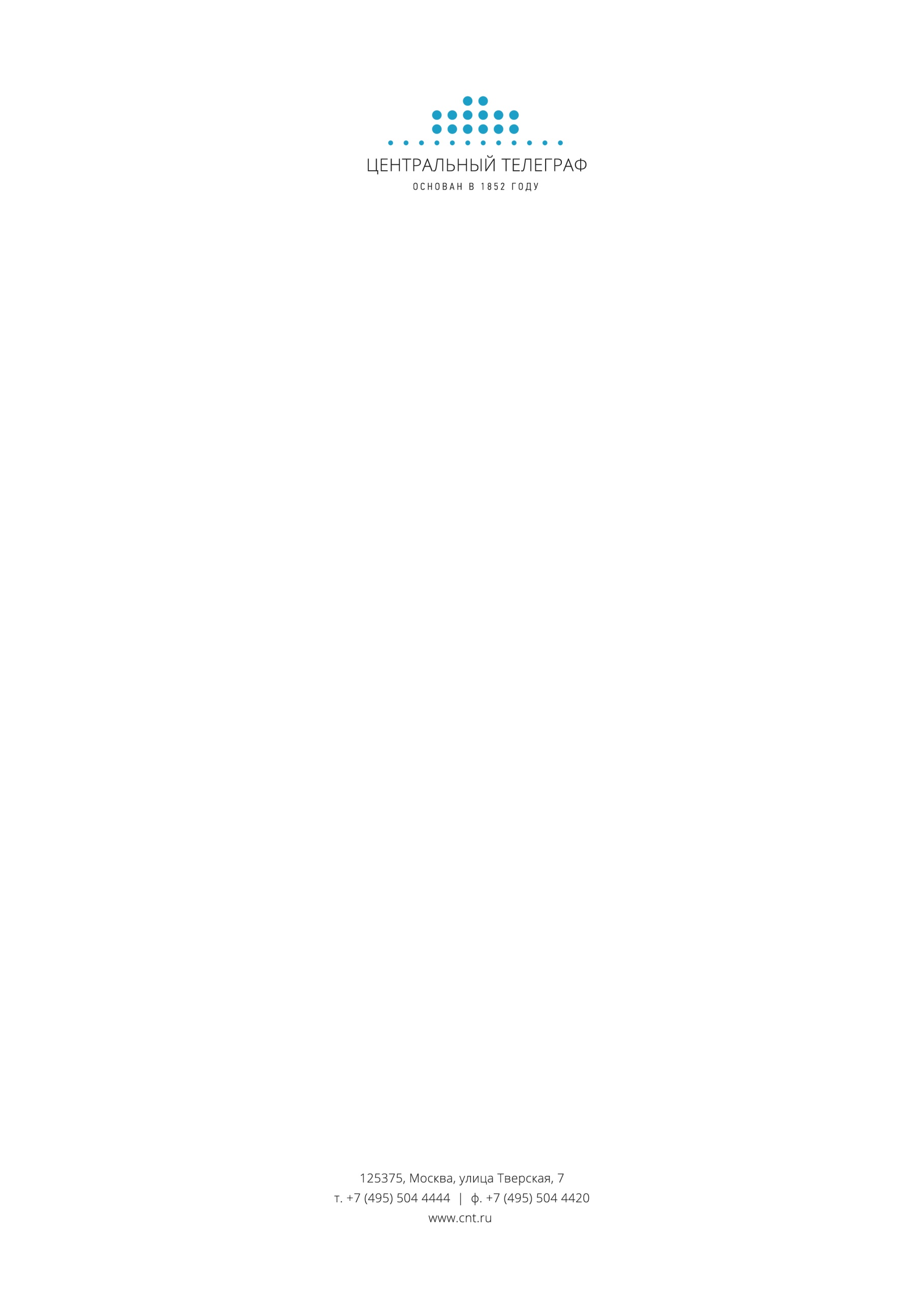 Советом директоров 	Годовым общим собранием Акционеров	29 апреля 2015 г.	17 июня 2015 г.Протокол от 29.04.2015 № 22	Протокол от 17.06.2015  № 1ГОДОВОЙ ОТЧЕТОТКРЫТОГО АКЦИОНЕРНОГО ОБЩЕСТВА «ЦЕНТРАЛЬНЫЙ ТЕЛЕГРАФ»ЗА 2014 ГОДГенеральный директор			                                 А.Е. СныткоГлавный бухгалтер                                                                 О.А. ЛепихинаСведения об ОбществеПолное фирменное наименованиеОткрытое акционерное общество “Центральный телеграф”. Место нахождения и почтовый адрес125375, Россия, г. Москва, Тверская ул., д. 7.Контакты (телефон, факс)Тел.: (495) 504-44-44   Факс: (495) 500-46-28Банковские реквизитыДата и реквизиты государственной регистрацииСвидетельство о государственной регистрации № 006.812 выдано Московской регистрационной палатой 06 июня .Свидетельство о внесении в ЕГРЮЛ записи о юридическом лице серии 77 №007867629 выдано Межрайонной инспекцией ИМНС России №39 по  г. Москве 05 августа 2002г.Коды идентификации:ИНН - 7710146208ОКВЭД  – 64.20ОГРН  – 4210008ОКАТО  – 45286585000ОКПО - 01134091ОКОПФ  - 12247 ОКФС – 16Адрес в Интернет: cnt@cnt.ruАдрес страницы в Интернете: www.cnt.ruИстория созданияБыстрая и надежная связь имеет огромное значение для развития современного общества и государства. В России это поняли в середине позапрошлого века, и в 1852 году вдоль Октябрьской железной дороги протянулась первая в стране линия электрического телеграфа. Отныне Санкт-Петербург и Москва были связаны не только рельсами, по которым успешно перемещались пассажиры и грузы, но и проводами, способными несравнимо быстрее передавать любую информацию. Это историческое событие дало рождение Центральному телеграфу, который вот уже свыше 160 лет предоставляет современные услуги связи. Сегодня ОАО «Центральный телеграф» входит в пятерку провайдеров Москвы и Московской области, оказывая физическим и юридическим лицам, а также операторам связи услуги фиксированной и мобильной телефонии, доступа в Интернет, IPTV, аренды каналов связи. Предоставляет комплексные решения для бизнеса, такие как: виртуальная офисная станция IP PBX, видеонаблюдение, «офис под ключ». Услуги документальной электросвязи по-прежнему приносят стабильный доход компании. ОАО «Центральный телеграф» (далее – Компания, Общество) единственная компания в Москве, которая предоставляет весь пакет услуг документальной электросвязи – Телеграмма, Телекс, бизнес-почта, основанная на протоколе Х.400. Основная причина высокой потребности у физических и юридических лиц в услугах документальной электросвязи - юридическая значимость телеграфных сообщений, которая обеспечивается различными контрольными сроками доставки, хранением сообщений и, что немаловажно, возможностью их восстановления в течение восьми месяцев с момента отправки.ОАО «Центральный телеграф» является одним из ведущих провайдеров (бренд QWERTY) широкополосного доступа в сеть Интернет в Москве и Московской области. Тысячи километров собственной мультисервисной сети охватывают всю столицу и окружающие ее города: Балашиха, Королев, Красногорск, Лобня, Люберцы, Мытищи, Одинцово и Химки. Основная транспортная сеть построена на базе технологии SDH и MetroEthernet/IP/MPLS. Сеть SDH имеет кольцевую структуру и насчитывает около 230 узлов с пропускной способностью от STM-1 до STM-64. Для предоставления услуг цифрового телевидения в ОАО «Центральный  телеграф» развернуто два телепорта с 16-ю спутниковыми антеннами от 1,4 до 3,5 метра. Часть ТВ-каналов поставляется из студий по наземным оптоволоконным линиям связи. ОАО «Центральный телеграф» обладает совокупной номерной емкостью в кодах АВС=495,499,498 – 438,7 тысяч номеров и в коде DEF=958 - 10 тысяч номеров.Наряду с услугами традиционной телефонии с 2013 года компания ввела услугу СИТИФОН («Беспроводной стационарный телефон»). Это мобильный телефон с номером в  коде городского телефона - 495, 498 или 499.Неоспоримыми достоинствами СИТИФОНа являются: низкая абонентская плата; выгодные цены при звонках на городские, а также на мобильные номера; подключение в кратчайшие сроки и с минимальными финансовыми затратами.  Новинка хороша еще и тем, что можно взять СИТИФОН с собой, например, на дачу, и номер в городском коде будет с вами даже в пути. Услуга доступна и юридическим лицам.Наша компания одинаково успешно сотрудничает как с частными, так и с корпоративными клиентами. Каждый клиент в равной степени важен для нас, и именно поэтому нас выбирают и те, и другие. Лицензии:1. Услуги связи по передаче данных для целей передачи голосовой информации на территории Москвы и Московской областиНомер лицензии: 82405Дата начала оказания услуг связи: 16.02.2011Срок, в течение которого лицензиат вправе оказывать услуги: 16.02.2016Территории, на которых лицензиат вправе оказывать услуги:
Москва и Московская область.Условия и возможность продления срока лицензии: Условием продления лицензии является выполнение условий действующей лицензии. Имеется высокая вероятность продления лицензии.2. Предоставление в аренду каналов связиНомер лицензии: 96860Дата начала оказания услуг связи: 17.04.2012Срок, в течение которого лицензиат вправе оказывать услуги: 17.04.2017Территории, на которых лицензиат вправе оказывать услуги:
Москва и Московская область.Условия и возможность продления срока лицензии: Условием продления лицензии является выполнение условий действующей лицензии. Имеется высокая вероятность продления лицензии.3. Услуги внутризоновой телефонной связиНомер лицензии: 82404Дата начала оказания услуг связи: 15.03.2011Срок, в течение которого лицензиат вправе оказывать услуги: 15.03.2016Территории, на которых лицензиат вправе оказывать услуги:
Москва и Московская область.Условия и возможность продления срока лицензии: Условием продления лицензии является выполнение условий действующей лицензии. Имеется высокая вероятность продления лицензии.Предоставление услуг телематических службНомер лицензии: 96861Дата начала оказания услуг связи: 27.04.2012Срок, в течение которого лицензиат вправе оказывать услуги: 27.04.2017Территории, на которых лицензиат вправе оказывать услуги:
Москва и Московская область.Условия и возможность продления срока лицензии: Условием продления лицензии является выполнение условий действующей лицензии. Имеется высокая вероятность продления лицензии.5. Услуги местной телефонной связи, за исключением услуг местной телефонной связи с использованием таксофонов и средств коллективного доступаНомер лицензии: 82403Дата начала оказания услуг связи: 15.03.2011Срок, в течение которого лицензиат вправе оказывать услуги: 15.03.2016Территории, на которых лицензиат вправе оказывать услуги:
Москва и Московская область.Условия и возможность продления срока лицензии: Условием продления лицензии является выполнение условий действующей лицензии. Имеется высокая вероятность продления лицензии.6.  Услуги связи по передаче данных, за исключением услуг связи по передаче данных для целей передачи голосовой информацииНомер лицензии: 78841Дата начала оказания услуг связи: 12.12.2010Срок, в течение которого лицензиат вправе оказывать услуги: 12.12.2015Территории, на которых лицензиат вправе оказывать услуги:
Москва и Московская область, Челябинская область.Условия и возможность продления срока лицензии: Условием продления лицензии является выполнение условий действующей лицензии. Имеется высокая вероятность продления лицензии.7. Услуги телеграфной связиНомер лицензии: 82402Дата начала оказания услуг связи: 01.03.2011Срок, в течение которого лицензиат вправе оказывать услуги: 01.03.2016Территории, на которых лицензиат вправе оказывать услуги:
Москва и Московская область.Условия и возможность продления срока лицензии: Условием продления лицензии является выполнение условий действующей лицензии. Имеется высокая вероятность продления лицензии.8.Услуги связи для целей кабельного вещания (на территории г. Москвы)Номер лицензии: 78839Дата начала оказания услуг связи: 23.12.2010Срок, в течение которого лицензиат вправе оказывать услуги: 23.12.2015Территории, на которых лицензиат вправе оказывать услуги:
г. МоскваУсловия и возможность продления срока лицензии: Условием продления лицензии является выполнение условий действующей лицензии. Имеется высокая вероятность продления лицензии.9. Услуги связи для целей кабельного вещания (на территории Московской области)Номер лицензии: 78840Дата начала оказания услуг связи: 23.12.2010Срок, в течение которого лицензиат вправе оказывать услуги: 23.12.2015Территории, на которых лицензиат вправе оказывать услуги:
Московская обл.Условия и возможность продления срока лицензии: Условием продления лицензии является выполнение условий действующей лицензии. Имеется высокая вероятность продления лицензии.10. Услуги местной телефонной связи с использованием средств коллективного доступаНомер лицензии: 89682Дата начала оказания услуг связи: 28.07.2013Срок, в течение которого лицензиат вправе оказывать услуги: 28.07.2016Территории, на которых лицензиат вправе оказывать услуги:
Московская областьУсловия и возможность продления срока лицензии: Условием продления лицензии является выполнение условий действующей лицензии. Имеется высокая вероятность продления лицензии.Разрешения:Орган (организация), выдавший соответствующее разрешение (лицензию) или допуск к отдельным видам работ: Центр по лицензированию, сертификации и защите государственной тайны ФСБ РФНомер разрешения (лицензии) или документа, подтверждающего получение допуска к отдельным видам работ: 3731Вид деятельности (работ), на осуществление (проведение) которых эмитентом получено соответствующее разрешение (лицензия) или допуск: На осуществление работ с использованием сведений, составляющих государственную тайнуДата выдачи разрешения (лицензии) или допуска к отдельным видам работ: 01.02.2010Срок действия разрешения (лицензии) или допуска к отдельным видам работ: 01.02.2015Орган (организация), выдавший соответствующее разрешение (лицензию) или допуск к отдельным видам работ: Центр  по лицензированию, сертификации и защите государственной тайны ФСБ РФНомер разрешения (лицензии) или документа, подтверждающего получение допуска к отдельным видам работ: 3732Вид деятельности (работ), на осуществление (проведение) которых эмитентом получено соответствующее разрешение (лицензия) или допуск: На осуществление мероприятий и (или) оказание услуг в области защиты государственной тайныДата выдачи разрешения (лицензии) или допуска к отдельным видам работ: 01.02.2010Срок действия разрешения (лицензии) или допуска к отдельным видам работ: 01.02.2015Орган (организация), выдавший соответствующее разрешение (лицензию) или допуск к отдельным видам работ: Федеральная служба по надзору в сфере связи, информационных технологий и массовых коммуникацийНомер разрешения (лицензии) или документа, подтверждающего получение допуска к отдельным видам работ: ТВ № 16024Вид деятельности (работ), на осуществление (проведение) которых эмитентом получено соответствующее разрешение (лицензия) или допуск: На осуществление телевизионного вещанияДата выдачи разрешения (лицензии) или допуска к отдельным видам работ: 30.03.2010Срок действия разрешения (лицензии) или допуска к отдельным видам работ: 30.03.2015Орган (организация), выдавший соответствующее разрешение (лицензию) или допуск к отдельным видам работ: Федеральная служба по техническому и экспортному контролюНомер разрешения (лицензии) или документа, подтверждающего получение допуска к отдельным видам работ: 5821Вид деятельности (работ), на осуществление (проведение) которых эмитентом получено соответствующее разрешение (лицензия) или допуск: На осуществление мероприятий и (или) оказание услуг в области защиты государственной тайны (в части технической защиты информации)Дата выдачи разрешения (лицензии) или допуска к отдельным видам работ: 07.10.2011Срок действия разрешения (лицензии) или допуска к отдельным видам работ: 07.10.2016Орган (организация), выдавший соответствующее разрешение (лицензию) или допуск к отдельным видам работ: Некоммерческое партнерство «Саморегулируемая организация «Объединение организаций по строительству, реконструкции и капитальному ремонту объектов связи и телекоммуникаций «СтройСвязьТелеком»Номер разрешения (лицензии) или документа, подтверждающего получение допуска к отдельным видам работ: СРО-С-062-0439-В-7710146208-26072011Вид деятельности (работ), на осуществление (проведение) которых эмитентом получено соответствующее разрешение (лицензия) или допуск: Допуск к определенному виду или видам работ, которые оказывают влияние на безопасность объектов капитального строительства.Дата выдачи разрешения (лицензии) или допуска к отдельным видам работ: 26.07.2011Срок действия разрешения (лицензии) или допуска к отдельным видам работ: БессрочнаяОрган (организация), выдавший соответствующее разрешение (лицензию) или допуск к отдельным видам работ: Некоммерческое партнерство «Саморегулируемая организация «Объединение организаций по строительству, реконструкции и капитальному ремонту объектов связи и телекоммуникаций «СтройСвязьТелеком»Номер разрешения (лицензии) или документа, подтверждающего получение допуска к отдельным видам работ: СРО-П-043-084-Р-7710146208-21112012Вид деятельности (работ), на осуществление (проведение) которых эмитентом получено соответствующее разрешение (лицензия) или допуск: Допуск к определенному виду или видам работ, которые оказывают влияние на безопасность объектов капитального строительства.Дата выдачи разрешения (лицензии) или допуска к отдельным видам работ: 21.11.2012Срок действия разрешения (лицензии) или допуска к отдельным видам работ: БессрочнаяОрган (организация), выдавший соответствующее разрешение (лицензию) или допуск к отдельным видам работ: Некоммерческое партнерство «Саморегулируемая организация «Объединение организаций по строительству, реконструкции и капитальному ремонту объектов связи и телекоммуникаций «СтройСвязьТелеком»Номер разрешения (лицензии) или документа, подтверждающего получение допуска к отдельным видам работ: СРО-П-043-084-Р-7710146208-21112012Вид деятельности (работ), на осуществление (проведение) которых эмитентом получено соответствующее разрешение (лицензия) или допуск: Допуск к определенному виду или видам работ, которые оказывают влияние на безопасность объектов капитального строительства.Дата выдачи разрешения (лицензии) или допуска к отдельным видам работ: 11.02.2014Срок действия разрешения (лицензии) или допуска к отдельным видам работ: БессрочнаяИмеется высокая вероятность продления лицензийПоложение Общества в отраслиКраткий обзор рынка ОАО «Центральный телеграф» оказывает услуги связи на территории г. Москвы и 8 городов Московской области: Балашиха, Королев, Красногорск, Лобня, Люберцы, Мытищи, Одинцово, Химки.Объем целевого рынка по Московскому региону в 2014 году по предварительной оценке составил 238 283 933 руб., прирост объемов рынка по отношению к 2013 г. составил 20%. Столь высокий прирост обусловлен изменением методологии учета доходов: с 2014 г. доходы от услуг мобильного доступа в интернет учитываются в сегменте ДЭС (ранее – в подвижной связи). ОАО «Центральный телеграф» представлен на телекоммуникационном рынке такими услугами, как фиксированная телефонная связь, услуги присоединения и пропуска трафика, услуги документальной электросвязи (включая  предоставление доступа в Интернет, услуги IP-TV, услуги телеграфной связи), услуги на базе беспроводных технологий. Суммарный объем рынка по услугам, оказываемым в сегментах B2B и B2C, составил  125 495 077 руб. При этом доля ОАО «Центральный телеграф» на данном целевом рынке услуг электросвязи Московского региона составила 1,53%.Среди основных игроков рынка связи, представленных в Московском регионе, можно выделить следующих операторов, предоставляющих услуги как в сегменте B2C, так и в сегменте B2B:ОАО «Ростелеком»,ОАО «МТС»,ОАО «ВымпелКом»,ЗАО «АКАДО – Столица»,ОАО «МегаФон».2.2. Приоритетные направления деятельности и перспективы развития.Описание видов услуг и продуктовДеятельность ОАО «Центральный телеграф» сосредоточена в трех сегментах рынка – B2B, B2C, B2O, – при этом компания предоставляет полный спектр услуг электросвязи.Частным абонентам ОАО «Центральный телеграф» на базе мультисервисной сети доступны: услуги доступа в Интернет, услуги IPTV (SD и HD-качество),услуги цифровой телефонии.Помимо этого ОАО «Центральный телеграф» предоставляет частным лицам традиционные услуги Интернет и телефонии, а также услуги беспроводной связи на базе MVNO, представленные следующими продуктами:Продукт  «Беспроводной домашний телефон (СитиФон)», предоставляющий абонентам возможность подключить услуги подвижной радиотелефонной связи с выделением ABC номера в кодах 495, 499, 498 для предоставления услуг телефонной связи и технологического номера DEF в коде 958 для организации доступа к сети подвижной радиотелефонной связи. Продукт  «МОБИЛЬНЫЙ QWERTY» предоставляет абонентам возможность получить беспроводной доступ к сети Интернет. Доступ в сеть Интернет предоставляется через сетевые ресурсы ОАО «Центральный телеграф» с организацией  «последней мили» через сеть радиодоступа оператора подвижной связи.Абонентам ОАО «Центральный телеграф» предлагается также коробочный продукт «Телефония IQ». Пользователям услуг сети Интернет предоставляется телефонный номер в кодах 495, 498, 499 и комплекс услуг на основе интеллектуальной платформы: услуги местной телефонной связи с возможностью доступа к внутризоновой связи, с  возможностью совершения  междугородных/ международных вызовов (услуги передачи голосовой информации в сети передачи данных на междугородные и международные направления), а также широкий спектр современных дополнительных услуг. При подключении дополнительных услуг, таких как переадресация, трехсторонняя конференцсвязь, данный коробочный продукт может быть использован как единый номер для физического лица или семьи.Также в 2014 г. была внедрена дополнительная услуга «Вызов 199», которая позволяет абонентам услуг фиксированной телефонии «Центрального телеграфа» осуществлять звонки на межгород и за границу по привлекательным тарифам.   На корпоративном рынке Москвы и Московской области ОАО «Центральный телеграф» предлагает следующие услуги:комплексная телефонизация офиса, высокоскоростной доступ в Интернет (в том числе по технологии Ethernet с использованием радиодоступа),IPTV,организация корпоративных сетей, аренда каналов,IP-PBX,IP-VPN,MVNO/VNO,ДЭС.Компания реализует проекты по созданию корпоративных телекоммуникационных систем, интегрирующих телефонию и другие виды связи, на всей территории Москвы и восьми городов Московской области. Также ОАО «Центральный телеграф» предоставляет широкий спектр дополнительных услуг, позволяющих оптимально организовать работу офиса (многоканальный номер, конференцсвязь, голосовая почта, переадресация и перевод вызова, сокращенный набор номера, определитель номера и другие).Также для юридических лиц доступны услуги беспроводной связи на базе MVNO: «СитиФон» (беспроводной стационарный телефон) и мобильный Интернет.ОАО «Центральный телеграф» предлагает также следующие сервисы для корпоративных клиентов:Услуга «PWE+» с возможностью логического разделения трафика передачи данных в одном физическом канале Ethernet по разным виртуальным/логическим каналам на базе VLAN (IEEE 802.1q), управляемых абонентом и поддержкой классов обслуживания.   Услуга «PWE+» позволяет абоненту оптимально организовать собственную сетевую инфраструктуру.  В рамках данной услуги абонент имеет возможность самостоятельно масштабировать, логически разделять свои собственные данные (Data,VoIP,Video) по виртуальным сегментам (VLAN) в физическом канале передачи данных. Это  позволяет связывать совместные объекты, не прибегая к покупке нового оборудования и/или обращению к оператору связи, устранить конфликты пересечения IP-адресов в локальных сетях, сократить трудозатраты на администрирование и обслуживание сети. «Видеонаблюдение». Услуга, которая позволяет создать и поддерживать систему контроля объектов предприятий малого и среднего бизнеса, особенно имеющих в своей структуре территориально распределенные объекты - небольшие магазины, салоны, парикмахерские, точки общественного питания, заправки, которые нуждаются в круглосуточном мониторинге помещений.Система позволяет вести запись с IP-камер, просматривать записанное видео в Интернете (через личный кабинет, в приложении для смартфонов или на персональном компьютере) и вести архив записей на удаленном сервере. Услуга представляет собой организацию связи IP-камер, установленных у клиента, с сервисной платформой, расположенной на стороне партнера ОАО «Центральный телеграф», и настройку передачи данных с IP-камер на сервер сервисной платформы.«Защита от DDoS-атак» для юридических лиц, предоставляющая абонентам возможность подключить многокомпонентный комплекс из высокопроизводительного, отказоустойчивого телекоммуникационного оборудования операторского класса, специализированных средств защиты информации, систем мониторинга/управления, а также инфраструктуры высокоскоростных каналов связи для  фильтрации трафика с ip-адресов абонента.Услуга интеллектуальной сети связи (ИСС+) «Бесплатный вызов» (8-800) для юридических лиц, позволяющая абонентам подключить единый виртуальный многоканальный телефонный номер, не привязанный к конкретному адресу и не требующий установки дополнительного оборудования. Интеллектуальный номер 8-800 предназначен для приема звонков внутри России. Услуга позволяет абоненту подключить федеральный номер в коде 8-800, самостоятельно настроить карту маршрутизации звонков, а затем получать полную статистику в режиме online через личный кабинет Абонента «Центрального телеграфа».Коробочный продукт «Телефония IQ» при подключении дополнительных услуг многоканальной связи и голосовой почты может использоваться для организации бизнес связи в небольших компаниях (SOHO).Пользователь Продукта получает возможность:сохранить номер при  переезде;совершать местные вызовы по низким тарифным планам;совершать междугородние и международные вызовы (Передачи голосовой информации в сети передачи данных на междугородные и международные направления) по выгодным тарифным планам;получить набор услуг у одного Оператора связи.Дополнительная услуга «Вызов 199», которая позволяет абонентам услуг фиксированной телефонии «Центрального телеграфа» осуществлять звонки на межгород и за границу по привлекательным тарифам. На межоператорском рынке ОАО «Центральный Телеграф» является оператором присоединяющей сети, оказывая услуги присоединения телефонных сетей на местном/зоновом уровне с выделением номерной емкости в кодах 495, 498, 499. Также среди услуг на межоператорском рынке можно отметить следующие услуги:предоставление в аренду цифровых каналов;доступ операторов связи к сети Интернет.В 2014 г. для операторов связи внедрена услуга «Подключение операторов связи к сети ЦТ по технологии SIP-trunk».Преимущество новой услуги для операторов связи  - в предоставлении услуги присоединения к сети ЦТ по протоколам SIP с целью транзита МГ/МН трафика в сети передачи данных.Основные достоинства использования протокола SIP – простота настройки и организации точек присоединения к сети ЦТ,  невысокая стоимость аппаратной составляющей телефонного узла, в некоторых случаях, возможность работы через сеть Интернет, экономичные тарифы на услуги по пропуску трафика.Пользователями данной услуги уже стали несколько крупных и средних операторов связи г. Москвы и Московской области.2.2.2. Описание сети связи Для предоставления клиентам услуг связи ОАО "Центральный телеграф" использует ресурсы и технологии следующих сетей связи:-        телефонная сеть; -         транспортная сеть (SDH, PDH, ATM, и мультисервисная сеть IP MPLS);-         сети передачи данных (на базе протокола TCP/IP);-         документальная электросвязь (сеть общего пользования, сеть абонентского телеграфа, телекс, X.400);-         сети КТВ, в том числе и IP-TV;-          интеллектуальная сеть.Все объекты сетей связи эксплуатируются на основании разрешений, выданных Роскомнадзором. Услуги предоставляются на основании действующих лицензий. Телефонная сеть и NGN Телефонная сеть ОАО «Центральный телеграф» является фрагментом телефонной сети общего пользования, обслуживающей территории двух субъектов Федерации: г. Москва и Московская область. Местные телефонный сети ОАО «Центральный телеграф» присоединены к сетям ОАО "МГТС", ОАО "Ростелеком", зоновые телефонные сети ОАО «Центральный телеграф» присоединены к операторам мг/мн связи, сетям СПС и другим коммерческим операторам, сеть подвижной радиотелефонной связи (по модели MVNO) ОАО «Центральный телеграф» присоединена  к сетям ОАО "МГТС" и ОАО «МТТ». Телефонная сеть ОАО «Центральный телеграф» создана на базе собственных мультисервисных транспортных сетей, построенных по технологиям SDH, MetroEthernet, и включает в себя 18 местных оконечно-транзитных телефонных станций, 4 зоновых транзитных узла и узел сети подвижной радиотелефонной связи,  расположенных в Москве и Московской области. Телефонная сеть – полностью цифровая. Типы применяемого оборудования узлов связи: U-SYS, АХЕ-10, CSoftX3000, COMSWITCHPRO5, РТУ, CTI NGSWITCH, ControlSwitch.Для организации радиодоступа используется сеть подвижной радиотелефонной связи ОАО «МСС» (Скайлинк).Совокупная номерная присоединенная емкость телефонной сети связи ОАО «Центральный телеграф» составляет в коде АВС=495 - 248 700 номеров, в коде АВС=499 - 90 000 номеров,  в коде АВС=498 – 100 000 номеров. Номерная емкость подвижной радиотелефонной сети связи ОАО «Центральный телеграф» составляет в коде DEF=958  - 10 000 номеров.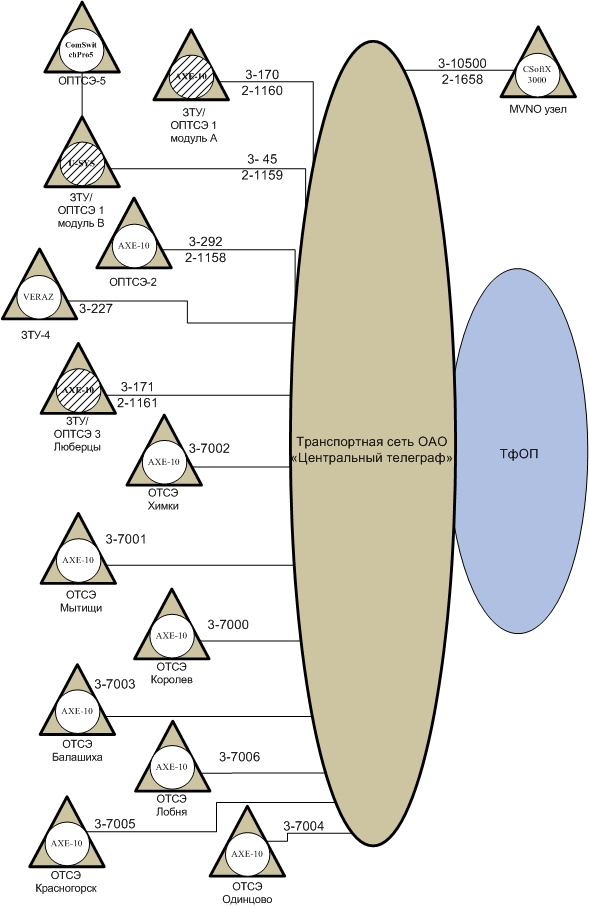 Рис.1. Схема организации связи телефонной сети ОАО «Центральный телеграф»Транспортная сеть Транспортная сеть построена на базе сети SDH и мультисервисной сети MetroEthernet/IP/MPLS.Сеть SDH           Сеть SDH построена на оборудовании линейки SINCOM (SDM-1, SDM-4, mSDM-1), BroadGate (CUOD, mDXC, nNT) и XDM (XDM-500, XDM-1000) уровня от STM-1 до STM-64 производства фирмы ECI Telecom, Израиль. Сеть SDH имеет ячеистую структуру. Для обеспечения необходимой надежности и живучести сети применяются следующие меры:- технические (прокладка дублирующих ВОК);- организационные (организация основных и резервных маршрутов).Трассы основного и резервного маршрута для канала выбираются с учётом топологий сети SDH и кабельной сети ВОЛС. При этом, по возможности, соблюдаются следующие правила:- Основной и резервный маршрут проходят по разнесённым кабельным трассам;- Минимальное количество транзитных элементов;- Трассы SDH соответствуют максимальным уровням STM-N;- Основной и резервный маршрут не проходят через одни и те же транзитные элементы.В качестве среды передачи для транспортной сети ОАО «Центральный телеграф» используется сеть волоконно-оптических кабелей емкостью 8-96 волокон, общей протяженностью  4902  км. В подавляющем числе случаев ВОК принадлежит ОАО «Центральный телеграф».Мультисервисная сетьМультисервисная сеть имеет в своем составе три уровня: магистраль, агрегация, доступ.  Для построения уровня магистрали (ядра, 40+10Гиг/с) используются маршрутизаторы Juniper: M320 и MX960. Узлы (MX960) построены по кольцевой топологии на скорости 40GE, с привязкой к 10GE-магистральной сети (М320) – уровень привязки 10GE. С целью экономии ресурса ВОЛС и минимизации затрат на строительство кабельных линий связи на магистральных участках  используется аппаратура спектрального уплотнения DWDM Infinera  DTN (между узлами МХ960). Т.о. на текущий момент пропускная способность магистральной сети составляет 40+10GE. 28 узлов агрегации (Juniper E320) привязаны 10GE-линками к магистральным маршрутизаторам Juniper MX960 через каналы DWDM, а привязка STM16 (2,5 Гбит/с) осуществлена к ранее построенной 10GE магистрали (Juniper M320). Подключение 10GE-линками максимально осуществлено по разнесенным оптическим трассам. Таким образом на 28-ми сегментах сети увеличена надежность и пропускная способность сети на уровне магистраль-агрегация. Уровень концентрации, суперконцентрации (дистрибьюции) – объединенные каналами со скоростью 1 Гиг/с узлы построены на базе оборудования Zyxel GS-, Zyxel MGS-, Cisco Catalyst 3550-12G. Уровень доступа FTTx представляет собой объединенные в «гигабитные»  сегменты (до 20 коммутаторов) цепочки (каскады) и/или кольца  коммутаторы DLink DES-3526 или Huawei S2326TP-EI.Там, где использовать технологии FTTx нецелесообразно, эксплуатируются узлы доступа xDSL.Общее количество активных узлов опорной сети составляет 36, из них:-                магистральных узлов – 8,-                узлов агрегации – 28.Общее количество активных узлов сети доступа составляет 17965, из них:-                узлов концентрации – 705,-                узлов доступа – 17325.  На 5-х участках сети применяется технология грубого спектрального мультиплексирования CWDM между узлами агрегации и концентрации. Данная технология реализована посредством установки оборудования ADVA FSP 2000, которое позволяет уплотнить волоконные линии (вместо передачи информации по нескольким волокнам на одной частоте вся информация передается в одном волокне, но на разных частотах).На базе мультисервисной сети ОАО "Центральный телеграф" предоставляет услуги TriplePlay в г.Москве и Московской области (бренд QWERTY). Основой для предоставления услуг являются сети FTTB, с более чем 18000 коммутаторов доступа (~410 000 портов 100Base/T) и узлы доступа по протоколам ADSL2+ (15 000 портов).Также предоставляются услуги VPN для абонентов - юридических лиц.
Порты доступа к услугам QWERTY и VPN унифицированы.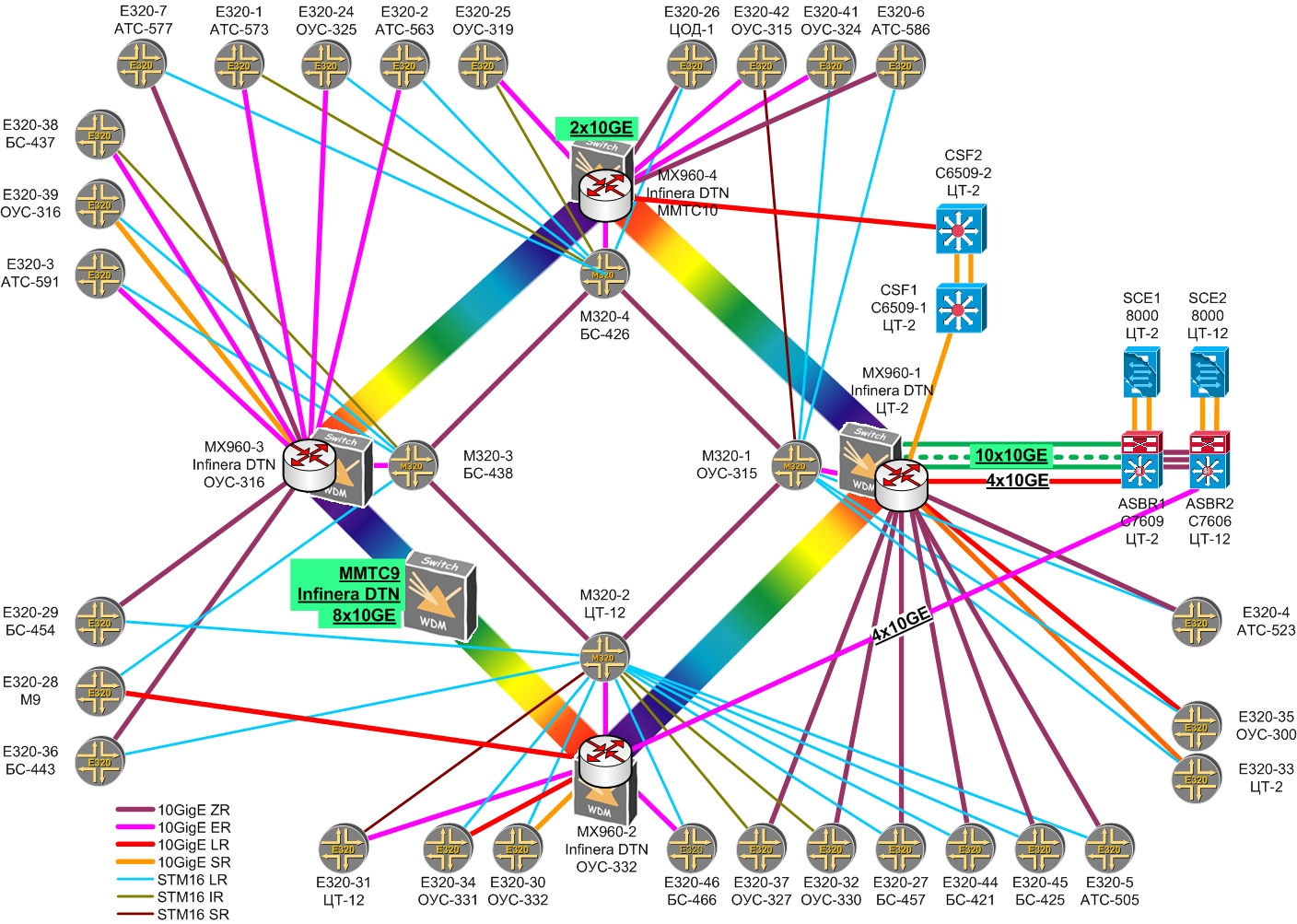 Рис.2 Структурная схема мультисервисной сети ОАО «Центральный телеграф».Сети передачи данных Сеть передачи данных по протоколу TCP/IP наложена на транспортные сети ОАО "Центральный телеграф" и является структурообразующей, связывая между собой различные подсистемы, включая узлы NGN, IPTV, Центр обработки данных (ЦОД) с развитыми современными телематическими службами, узлы абонентского доступа FTTx, xDSL, PON,  центральный узел доступа в Интернет, к которому подключаются клиенты по выделенным физическим линиям. Телематические службы сосредоточены в ЦОД.Оборудование  ЦОД представляет собой комплекс, состоящий из сетевой и серверной подсистем.Сетевая подсистема называется Центральной Серверной Фермой и  представляет собой два коммутатора Cisco Catalyst 6509, именуемые CSF1 и CSF2. Оба коммутатора установлены в отказоустойчивой конфигурации.Информационная безопасность размещенных в ЦОД серверов обеспечивается МСЭ, встроенным в ЦСФ. МСЭ представляет из себя модули FWSM, работающие в режиме Failover, а также модули IDSM, предназначенные для обнаружения попыток несанкционированного доступа к ресурсам ЦОД и выявления аномального трафика.Серверная подсистема представляет собой общность серверов архитектуры i386 и SunSparc с установленным ПО, и предназначена для обеспечения работы сетевого оборудования (технологические сервера), для организации услуг в соответствии с тарифными планами, а также для предоставления инструментария по управлению, диагностике и мониторингу сети в интересах эксплуатационных служб.	Серверы для организации услуг (телематические) имеют специализированное прикладное ПО. К ним относятся WWW, FTP, DNS, E-Mail и т.п.	К технологическим серверам относятся серверы политик Juniper SRC-PE,  служба каталога LDAP Sun ONE, HTTP Redirect, DHCP серверы Cisco CNR, серверы биллинга, серверы Сервис-Активатора и другие.	Серверы для нужд эксплуатации включают в себя: серверы с ПО автоматизированного опроса состояния оборудования, резервного копирования конфигурации оборудования и системного ПО, серверы построения статистических отчетов, пробы для систем мониторинга, и ряд других подобных.Стыки с сетью Интернет обеспечиваются двумя территориально разнесенными отказоустойчивыми узлами, состоящими из пограничных маршрутизаторов (Cisco 7600)  и оборудования DPI (Cisco SCE-8000) через провайдеров:Канал через ОАО «Ростелеком» – 30 Гбит/с;  Канал через ЗАО «Раском» – 5 Гбит/с; Канал пирингового соглашения с АНО «Центр взаимодействия компьютерных сетей (МСК-IX)» – 3х10 Гбит/с.  (10 Гбит/с на ММТС10 и 20 Гбит/с на ММТС9);Канал пирингового соглашения с mail.ru - 2 x 1 Гбит/с;Канал пирингового соглашения с NetByNet 3 Гбит/с;Организовано присоединение к сети ОАО «МСС» (1 Гбит/с) для обеспечения доступа абонентов услуг MVNO к сети передачи данных ОАО «Центральный телеграф» с использованием сети подвижной радиотелефонной связи ОАО «МСС». Документальная электросвязьОАО "Центральный телеграф" является узлом национальной и международной телеграфной сети общего пользования и сети абонентского телеграфа Телекс, Главным телеграфным узлом центральной зоны России и предоставляет услуги документальной электросвязи (телеграммы, Телекс, факсимильная связь, бизнес-почта с использованием прокола Х.400).Функционирование узла телеграфной сети общего пользования обеспечивают аппаратно-программные комплексы: центр коммутации сообщений (ЦКС-Х), центр коммутации международных сообщений (ЦКМС), система обработки сообщений REX-400.Межцентровые связи и магистральные каналы (каналы тональной частоты (ТЧ)), арендованные у ОАО "Ростелеком", связывают ОАО "Центральный телеграф" со смежными узлами национальной и международной телеграфной сети общего пользования.Функционирование узла национальной и международной сети абонентского телеграфа, обеспечивает оконечно-транзитная станция Вектор-2000, выполняющая также функции аппаратуры каналообразования. Для взаимодействия со смежными узлами сети Телекс также используются арендуемые у ОАО "Ростелеком" каналы ТЧ.Всего на основании договора и в соответствии с нормами на электрические параметры каналов ТЧ магистральной и внутризоновых первичных сетей, ОАО "Центральный телеграф" арендует у ОАО "Ростелеком" постоянно и круглосуточно104 каналов ТЧ, из них –- 12 каналов ТЧ к узлам центральной зоны РФ;- 64 каналов ТЧ к узлам Московской области;- 18 каналов ТЧ к узлам других регионов РФ;- 8 каналов ТЧ к узлам стран СНГ;- 2 канала ТЧ к узлам стран дальнего зарубежья. Также ОАО "Центральный телеграф" на основании договора арендует у ОАО МГТС 333 прямых провода для подключения абонентов Телекс в черте г. Москвы, в том числе с использованием малоканальной аппаратуры уплотнения.  ОАО "Центральный Телеграф" совместно с УФПС г.Москвы - филиал ФГУП «Почта России» ведет работы по модернизации телеграфной службы и предоставлению на базе телеграфной связи новых услуг в Москве.Монтированная емкость сооружения связи телеграфного узла составляет:-     станция «Вектор-2000» - 1792 телеграфных портов С1-ТГ, 256 портов ТТ-ТЧ, 60 лицензий UDP, ВКПЕ1 – 8 шт.;-     центр коммутации сообщений ЦКС-Х - 416 телеграфных портов;-     центр коммутации международных сообщений ЦКМС - 32 телеграфных порта;-     аппаратно-программный комплекс «REX-400» - 1 порт Х.25, 2 порта 10/100 Base Т, 8 портов С1-ТГ , 256 лицензий ОП, 22 лицензии UDP-telex, 2 лицензии UDP-cks.     К узлу телеграфной сети общего пользования подключено:124 телеграфных отделений  ОПС УФПС г. Москвы - филиал ФГУП «Почта России»;3 отделения связи ОАО «Центральный телеграф»98 межцентровых телеграфных каналов для подключения к смежным центрам коммутации сообщений на территории РФ (Организованы в магистральных междугородных аналоговых каналах ТЧ , арендуемых у ОАО «Ростелеком»).1 межцентровой телеграфный канал для подключения к смежному центру коммутации сообщений на территории Эстонии. (Организован в магистральном международном аналоговом канале ТЧ) , арендуемых у ОАО «Ростелеком».5 международных телеграфных каналов для подключения к смежным центрам международной телеграфной сети.(Организованы в магистральных международных аналоговых каналах ТЧ, арендуемых у ОАО «Ростелеком»).83 междугородных телеграфных канала сети спец.связи (Организованы в магистральных междугородных аналоговых каналах ТЧ, арендуемых у ОАО «Ростелеком»).13 телеграфных отделений  спец.связей ОПС УФПС г Москвы – филиал ФГУП “Почта России”4 канала для спец.связей клиентов.7 каналов  отделений  связей - клиентов     Рис.3 Схема организации связи узла ОАО «Центральный телеграф» сети ТгОПК узлу сети Телекс подключено:206 магистральных телеграфных каналов для подключения к смежным станциям национальной сети Телекс. (Организованы в магистральных междугородных аналоговых каналах ТЧ, арендуемых у ОАО «Ростелеком»).82 магистральных телеграфных каналов для подключения к смежным станциям международной сети Телекс. (Организованы в магистральных и международных аналоговых каналах ТЧ, арендуемых у ОАО «Ростелеком»).389 абонентских установок, подключенных по телеграфным каналам. (Организованы на арендуемых у ОАО «МГТС» прямых проводах непосредственно, либо с использованием малоканальной аппаратуры уплотнения).185 абонентских установок, подключенных по сети передачи данных с протоколом IP.103 телеграфных каналов для подключения шлюзов и крупных абонентов. (Организованы на прямых проводах между оборудованием узла).Рис.4. Схема организации связи узла ОАО «Центральный телеграф» сети Телекс.Сети КТВ и IP-TVОАО "Центральный телеграф"  имеет более 20 000 абонентов услуг IPTV с просмотром на приставке и персональном компьютере с использованием специального ПО. Технических ограничений по максимальному количеству нет.  Предоставляются дополнительные услуги: Видео-по-запросу (художественные, документальные фильмы; концерты), ТВ-на-ПК (PC Player, он же ТелеQ), РадиоточQа (прослушивание радиоканалов через приставку). Также предоставляются услуги КТВ (проекты «социального ТВ») в новостройках по традиционным технологиям с иcпользованием коаксиальных КРС.На сети существует две локальные станции агрегации контента. Спутниковая приёмная станция укомплектована двенадцатью спутниковыми антеннами (диаметром от 2,4 до 3,1 м) и позволяет принимать более 150 телерадиоканалов в цифровом формате с девяти спутников. Предусмотрено резервирование всех федеральных телеканалов транслируемых в сеть. Интеллектуальная сеть Для предоставления услуг интеллектуальной сети используется интеллектуальная платформа - аппаратно-программный комплекс "СТК-Диалог", который обеспечивает предоставление услуг телефонной связи по картам предварительной оплаты. Обработку вызовов обеспечивают 4 речевых сервера, 400 входящих и 350 исходящих линий.Задействован также центр обработки вызовов (ЦОВ), обеспечивающий обработку по заказной и немедленной системе телеграфной нагрузки, принимаемой по телефону. Обслуживание обеспечивают 2 речевых сервера, 185 входящих и 25 исходящих линий. Находится в эксплуатации аппаратно-программный комплекс «Виртуальный оператор», который  позволяет пользователям самостоятельно устанавливать правила обработки звонков, пользоваться комплексом различных услуг. Обслуживание клиентов обеспечивают 2 сервера голосовой и факсимильной почты и 4 речевых сервера, для обработки вызовов выделено 660 входящих и 660 исходящих линий.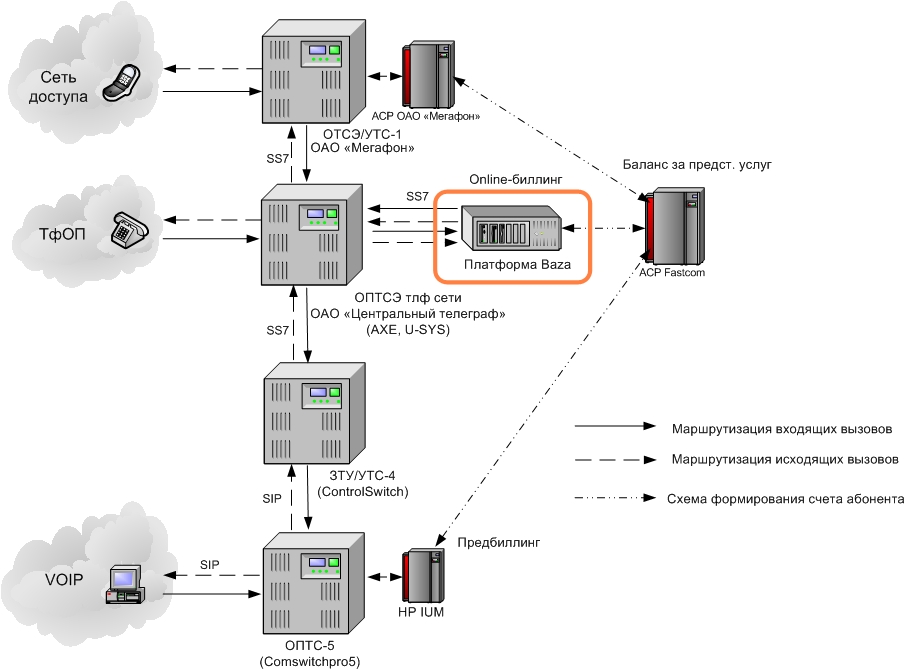 Рис.5. Схема организации связи интеллектуальной сети ОАО «Центральный телеграф».Данные по монтированной и задействованной емкостям сетей связи ОАО «Центральный телеграф»Перспективы развития Общества в 2015 годуОсновной задачей Компании в 2015 году является оптимизация производственных затрат и сохранение доходности на уровне 2014 года за счет удержания клиентской базы B2C, повышения качества обслуживания, повышения надежности, качества, безопасности услуг, улучшении их потребительских свойств, развития дополнительных сервисов и их продаж существующим клиентам.Таким образом, Компания выделяет в качестве основных следующие приоритеты:В сегменте B2C: повышение лояльности и сокращение оттока путем разработки и реализации программ лояльности, поддержание имиджа компании – как надежного поставщика современных качественных телекоммуникационных услуг.В сегменте B2B: концентрация усилий на сегменте, формирование новой продуктовой линейки: вывод продуктов, базирующихся на IP-технологии, развитие услуги мобильной связи, организованной по принципу Full-MVNO, разработка решений, ориентированных на комплексное обслуживание бизнес-центров и торговых центров. В области управления затратами: оптимизация расходов, в т.ч. на закупку ТВ-контента зарубежного производства за счет фиксаций курсов валют и снижения минимальных гарантий, а также оптимизации состава пакетов телеканалов.ОАО «Центральный телеграф» планирует расширить продуктовый портфель и улучшить потребительские свойства существующих продуктов за счет реализации следующих проектов:Модернизация услуги «Защита от DDOS атак»На данном этапе сервис позволяет осуществить защиту информационных систем и сетей абонентов от различных угроз информационной безопасности из сети Интернет, несанкционированного доступа и компьютерных атак, предотвратить отказ в обслуживании (DoS и DDoS-атаки), и решает следующие задачи:эшелонированную защиту от различных видов DoS и DDoS атак, в том числе большой мощности, с оперативной защитной реакцией на эти атаки;выявлять и блокировать компьютерные атаки (например, XSS, CSRF, SQL-Injection, WebScan и т.п.) до попадания аномального трафика или вредоносного программного кода;получать отчеты о выявленных аномалиях и заблокированных компьютерных атаках. Актуализация продукта позволит: внедрить дополнительную услугу защиты от компьютерных атак на уровне Интернет-провайдера и блокировки атак на информационные ресурсы, защиты и повышения эффективности Web-приложений (с помощью работы следующих компонент: обратный прокси-сервер; межсетевой экран для web-приложений; система оптимизации и ускорения работы web-сайтов);  расширить линейку тарифных планов;организовать стык с партнером ООО «Центр Защиты» для пропуска клиентского трафика по данной услуге для сокращения расходов (более 50%) по партнерскому договору.Модернизация услуги «Служба обработки сообщений X-400»Сервис представляет собой предоставление электронного почтового ящика в ADMD Российской службы обработки сообщений Rostelemail с использованием программного продукта RexFLY и передачу телексных сообщений. Передаваемая корреспонденция может быть как текстовой, так и бинарной (графические изображения, электронные таблицы, звук и т.д.). 	В рамках модернизации планируется осуществить интеграцию с основным биллингом компании, автоматизировать обработку начислений, создать возможности по дополнительным тарифным опциям.Перевод продуктов семейства «баZa» на новую сервисную платформуПроект позволит модернизировать функционал услуги за счет использования всех достоинств новой сервисной платформы. Так, добавляются новые сервисы:создание внутренних, логически выделенных групп абонентоводновременный дозвон на все линии абонентамногоуровневая структура IVR-менюзапись и прослушивание разговоров и т.д. Кроме того, ожидается снижение расходов на обслуживание оборудования и затрат на внедрение новых сервисов. Предоставление Виртуальных номеров	Услуга продажи виртуальных номеров позволит предоставлять телефонные номера во временное пользование посетителям интернет-сайтов бесплатных объявлений, с целью оказания им дополнительной услуги: не показывать в объявлении свой настоящий телефонный номер в целях безопасности (устанавливать переадресацию с предоставленного номера в коде 499 на нужный номер).Оказание услуг SMS информирование/рассылкиПродукт «СМС рассылки» предоставляет компаниям-заказчикам услуги по массовой автоматизированной рассылке текстовых сообщений. Доступ к Услуге для Заказчика осуществляется по технологии клиент-сервер с помощью специализированных  web-приложений. Сервис направлен на корпоративных клиентов (малый, средний и крупный бизнес) заинтересованных в расширении и сохранении клиентской базы, повышении лояльности клиентов.Электронный документооборотУслуга предоставляет абонентам возможность обмениваться документами в электронном виде: накладные, счета-фактуры, акты и другие документы контрагентам, своим структурным подразделениям, филиалам, налоговым органам. Все отправленные документы будут иметь юридическую силу. Обмен электронными документами будет происходить через компанию партнера, оператора электронного документооборота, который гарантирует надежность передачи данных и удобное хранение электронных документов. Электронные документы в дальнейшем могут быть представлены в любые контролирующие органы. Операторский портал для малого бизнеса«Защищенный офис»: коробочные антивирусные программы. Аренда лицензий на антивирусное ПО.«Облачная инфраструктура»: Инфраструктура. Корпоративная почта. Популярные SAAS решения. Резервное копирование в облаке. Конструктор сайтов (Готовый сайт). Программное обеспечение в аренду.«SOFT из коробки»: выбор популярных предложений на виртуальной витрине. Подбор решений по поставленной клиентом задаче.Система «Умный офис/Умный дом»Состоит из интеллектуальных компонентов и инженерных сетей, которые обеспечивают слаженную работу всех коммуникаций дома и высокую степень их автоматизации.Организация аудио/видео конференцийПланируемый сервис позволит предлагать корпоративным клиентам решения для организации (аудио/видео) конференций и других коммуникационных решений в любой точке по всему миру. Сервис направлен на повышение стратегических преимуществ клиентам, за счет простого и быстрого способа организации переговоров по всему миру и доступной стоимости решения.	Возможности платформы позволяют предоставлять широкий спектр дополнительных сервисов для различных сегментов корпоративного рынка.Обеспечение гарантированного уровня обслуживания (SLA) для корпоративных КлиентовУслуга SLA позволяет организовать контроль показателей качества обслуживания услуг абонентов – юридических лиц с помощью программно-аппаратного комплекса Оператора. Оператор предоставляет абоненту доступ к информационному порталу программно-аппаратного комплекса, содержащему информацию о методах определения и расчета основных показателей надежности и качества обслуживания и о значениях этих показателей по адресам точек доступа абонента. Важный принцип SLA – обеспечение непрерывного контроля показателей уровня обслуживания в процессе оказания услуги. 	Данная услуга обеспечивает:своевременное обнаружение внештатных ситуаций, что важно для оператора, который несет ответственность перед абонентом за качество услуг; контроль, который позволяет абоненту оперативно реагировать на создавшуюся ситуацию, а также определить правомерность претензий к оператору. Отчет Совета директоров о результатах развития Общества по приоритетным направлениям в 2014 году.Финансово-экономические показатели за 2012-2014 гг.        3.1.1. Показатели финансовых результатов.              Таблица 1. Показатели финансовых результатов за 2012-2014 гг.Выручка от продажи работ и услуг в 2014 г. составила 3 525 972 тыс.руб., что больше факта  2013 года на 3,3 % (на 113 450 тыс.руб.), за счет доходов по основным видам деятельности (на 27 182 тыс.руб.) и доходов по неосновным видам деятельности (на 86 268 тыс.руб.). Текущие расходы на производство данных услуг в 2014 г. без учета амортизационных отчислений  составили 2 644 585 тыс.руб., что больше фактических расходов 2013 года на 6,5 % (на 161 598 тыс.руб.)  за счет расходов, связанных с оказанием услуг связи – на 13,3 % (на 152 076 тыс.руб.) и прочих производственных расходов - на 0,7% (на 9 522 тыс.руб.).Показатель OIBDA, отражающий состояние бизнеса компании, включая способность финансирования капитальных вложений и обслуживания долгов, по итогам 2014 года составил 881 387  тыс.руб., что меньше уровня 2013 года на 5,2 % (на 48 148 тыс.руб.).  Показатель OIBDA margin составил 25%, что по сравнению с 2013 годом меньше на 2,2 п.п. Данное снижение  характеризует уменьшение доли  операционной прибыли до вычета износа основных средств  и амортизации НА в общей выручке.Прочие доходы за 2014 год составили 887 180 тыс.руб., что больше прочих доходов 2013 года на 11,5 % (на 91 611 тыс.руб.).   Прочие расходы за 2014 год возросли по сравнению с фактом 2013 г.  на 2,9 % (на 23 772 тыс.руб.) и составили  853 937 тыс.руб.Показатель EBITDA по итогам 2014 года составил 914 630 тыс.руб., прирост по сравнению с фактом 2013 года составил  2,2 % (19 691 тыс.руб.), в основном, за счет получения доходов от внереализационной деятельности. Увеличение данного показателя характеризует положительный   результат  деятельности компании за отчетный год.Показатель EBITDA margin в 2014 году по сравнению с 2013 годом снизился на 0,3 п.п., что характеризует снижение доли прибыли до  вычета процентов, налога на прибыль,  износа и амортизации в общей выручке за год.Амортизационные отчисления в 2014 году по сравнению с 2013 годом возросли на 7% и составили в отчетном году 441 311 тыс.руб.Показатель EBIT по итогам 2014 года снизился по сравнению с фактом 2013 года на 1,9% (на 9 201 тыс.руб.), что характеризует незначительное снижение  результата деятельности компании, исключая расходы по налогу на прибыль и расходы по обслуживанию долговых обязательств.Проценты к получению от размещения на депозит временно свободных средств за 2014 год по сравнению с 2013г. возросли  на 8 228 тыс.руб., проценты к уплате начислены меньше на  9 329 тыс.руб.Чистая прибыль компании в 2014 году составила 321 979 тыс.руб.,  что больше факта 2013 года на  11% или на 32 024 тыс.рублей.Показатель  по чистой прибыли, margin по итогам 2014 года составил 9,1 %,  что выше факта 2013 года на 0,6 п.п.  Показатели, характеризующие финансовое положениеТаблица 2.  Показатели, характеризующие финансовое положение за 2012-2014 гг.Показатели эффективности деятельности ОбществаТаблица 3. Финансовая составляющаяПоказатель Доходность (рентабельность) собственного капитала (ROE)  в 2014 г. остался на уровне 2013 г.  Показатель Доходность (рентабельность) активов (ROA) в 2014 г. остался на уровне 2013 г.  Показатель Доходность (рентабельность) инвестированного капитала (ROIC) составил 13,55%, и увеличился на 1,5 п.п.  по сравнению с 2013 г.Доля, занимаемая на целевом рынке услуг связи, составила 1,38%, снизившись по сравнению с показателем 2013г.  Снижение доли обусловлено  с изменением методологии отражения доходов по форме 65-Связь Министерством связи и массовых коммуникаций Российской Федерации: с 2014 г. доходы от услуг мобильного доступа в интернет учитываются в сегменте ДЭС (ранее – в подвижной связи).Оборачиваемости текущих активов составила 78 дней, что на 1 день больше показателя 2013 г.Снижение оборачиваемости активов на 30 дней связано с увеличением выручки.Оборачиваемость ДЗ по операционной деятельности снизилась на 5 дней.Увеличение оборачиваемости кредиторской задолженности связано с увеличением задолженности по операторам связи, а так же с увеличением задолженности по аренде.Снижение показателя «Отношение обязательств к собственному капиталу» в связи со снижением Обязательств Общества Снижение показателя «Отношение NetDebt к EBITDA» за счет увеличения EBITDA на 2%.Снижение показателя «Отношение процентов к уплате к EBITDA»  за счет увеличения EBITDA на 2%.Доля долгосрочной задолженности в объеме общего долга  уменьшилась за счет снижения общего долга Общества.Доля долгосрочной платной задолженности в объеме общего платного долга увеличилась за счет частичного погашения кредита на 100 млн. руб. и перевода части задолженности (100 млн.руб.) из долгосрочных обязательств в краткосрочные. Доля платного долга в объеме общего долга уменьшилась за счет снижения общего долга Общества.Эффективная процентная ставка по долгам на уровне 2013 года.Эффективная ставка налогообложения составляет 31%. Рост коэффициента быстрой ликвидности связан со снижением текущих обязательств Общества, рост текущих (увеличение денежных средств, размещенных на депозитных счетах, выдан кредит).Рост коэффициента текущей ликвидности связан со снижением текущих обязательств Общества, рост текущих активов (увеличение денежных средств, размещенных на депозитных счетах, выдан кредит).Чистый операционный денежный поток увеличился  в связи с увеличением выручки.Свободный денежный поток (FreeCashFlow) увеличился в связи с увеличением чистого операционного денежного потока. 4. Клиентская составляющаяТаблица 5. Составляющая внутренних бизнес-процессовВ 2014 г. коэффициент задействования монтированной емкости  составил 50,37.  Изменение коэффициента произошло в связи с увеличением монтированной емкости и снижением задействованной емкости вследствие уменьшения абонентской базы. По сравнению с 2013г. коэффициент Фондоотдача незначительно увеличился и  составил в 2014 г. 1,03. Положительным тенденцией является снижение оборачиваемости капитальных вложений (в 2014 г. существенно снизился уровень незавершенного строительства). Снижение доли незавершенного строительства в структуре основных средств так же оценивается как положительная тенденция. Отклонение коэффициента отношение CAPEX к выручке  -  за счет опережения темпа увеличения объема капитальных вложений  (на  26 %)  по сравнению с темпом роста операционных доходов (на 3 %).  Отклонение коэффициента отношение CAPEX к показателю EBITDA - за счет опережения темпа увеличения объема капитальных вложений  (на 26%) по сравнению с темпом увеличения  показателя EBITDA (на 2 %). Отклонение коэффициента Себестоимость на 100 рублей выручки - за счет опережения темпа увеличения операционных расходов  (на  7 %)  по сравнению с темпом увеличения выручки (на 3 %).  Информация о персоналеТаблица 6. Штат Общества по подразделениям в периоде (Измерение: чел.) приведена в Приложении 1.Таблица 7. Кадровая составляющая Показатель чистой прибыли в расчете на одного работника в 2014 году вырос по сравнению с 2013 годом на 47,14 тыс. руб. (на 11,36%).В 2014 году уровень текучести персонала снизился и составил 16,4 %, что на 3,2 % меньше, чем аналогичный показатель за 2013 год (19,6 %).Расходы на персонал и средняя заработная плата.В 2014 году расходы на персонал составили 747 965 тыс. руб., что на 14,32% больше аналогичного показателя 2013 года (654 301 тыс. руб.). При этом выручка увеличилась на 3,32 % и составила 3 525 972 тыс. руб. в 2014 году по сравнению с 2013 годом – 3 412 522 тыс. руб. Среднемесячная заработная плата работников списочного состава в 2014 году составила 65 662,57 рублей, что на 9,24 % больше аналогичного показателя 2013 года (60 106,12 рублей). Рост среднемесячной заработной платы был связан с оптимизацией численности, перераспределением ФОТ внутри подразделений. В течение 2014 года повышение окладов производилось в несколько этапов на основе проведенного анализа по ряду ключевых критериев: уровень оплаты труда работников по отношению к рынку, отсутствие повышения уровня оплаты труда сотруднику в течение 3-х лет и более, риски потери критичной для Общества экспертизы. В 2014 году оклады повышены 158 сотрудникам или 22% от общей численности, средний рост заработной платы составил 20%. Социальная поддержка работниковПомимо социальных гарантий, предусмотренных законодательством РФ, Общество предоставляет работникам дополнительный социальный пакет, включающий в себя:социальные гарантии и компенсации по Коллективному договору;негосударственное пенсионное обеспечение;добровольное медицинское страхование;прочие способы нематериальной мотивации.В 2014 году материальная помощь в соответствии с Коллективным договором была оказана 42 работникам Общества. В отчетном году в результате проведенного конкурса был заключен договор добровольного медицинского страхования с ОАО «СОГАЗ». Добровольное медицинское страхование работников осуществляется по трем программам в зависимости от уровня должности. В 2014 году для сотрудников приобретены абонементы в бассейны «Лужники», «Олимпийский» в количестве 84 штук. Общество обеспечило частичную компенсацию затрат на приобретение путевок для летнего и зимнего оздоровительного отдыха детей 10 работников в возрасте от 7 до 15 лет включительно в детских оздоровительных лагерях, лагерях санаторного типа, расположенных на территории Российской Федерации.Поощрения и награжденияВ 2014 году за заслуги в развитии национального инфокоммуникационного комплекса и многолетний добросовестный труд ведомственными наградами были награждены 13 работников Общества (3 работникам - присвоено звание «Мастер связи», 6 работникам объявлена Благодарность Министра связи и массовых коммуникаций Российской Федерации, 4 работника награждены Почетной грамотой Министерства связи и массовых коммуникаций Российской Федерации). В августе 2014 года был проведен конкурс профессионального мастерства "Московские Мастера - 2014" среди работников массовых технических специальностей. По итогам конкурса были награждены 6 сотрудников в личных и групповых номинациях. В IV квартале было организовано мероприятие по подведению итогов года и награждению лучших работников. Награды в номинации «Лучший сотрудник по итогам года» получили 10 работников, «Надежда телеграфа» - 3 работника, «Заслуженный работник ОАО «Центральный телеграф» - 3 работника.Корпоративная культура            В течение года были проведены фотоконкурсы, конкурсы детских рисунков, мероприятие для детей работников «День открытых дверей в «Центральном телеграфе», «Здравствуй, школа!» и театрализованный праздник – представление «Сверкай огнями, Елка!» на площадке «Центрального телеграфа», а также организованы посещения городских новогодних представлений для детей. Внедрены и реализованы на регулярной основе информационные проекты «Один день с профессионалом», «Поздравление с профессиональным праздником», «Афиша выходного дня». Помимо этого были организованы коллективные посещения театров, Международного фестиваля «Москва встречает друзей». Проведены 7 экскурсий: пешеходные в дома-музеи В.Л. Пушкина и Муравьевых-Апостолов, автобусная в Звенигород и в Новоиерусалимский монастырь г. Истра, в Музей шоколада, в г. Санкт-Петербург, автопробеги «Открывая Россию - открываем себя!» с посещением городов Золотого кольца; в Армению, в Казань.Для ветеранов «Центрального телеграфа» были проведены праздники «Рождество на Тверской» и праздник, посвященный Великой Победе 9 мая. Приобретены подарки для ветеранов.Прием, ротации и увольнения персонала.В 2014 году в Обществе утвержден новый регламент СМК Р.1.05.03-14, в соответствии с которым ведется подбор персонала. В области найма персонала в Обществе продолжает использоваться сочетание политики внешнего и внутреннего подбора персонала. При закрытии любой вакантной должности в 2014 г., как и в предыдущие периоды, приоритет отдавался работникам Общества. Силами сотрудников Отдела подбора и развития персонала ДОРУП было подобрано и принято на работу 99 новых работников. В 2014 году в Обществе утвержден новый регламент СМК Р.1.05.05-14 «Адаптация персонала», в соответствии с которым в 2014 г. новые работники Общества успешно реализовали планы адаптации и завершили адаптационный период.На регулярной основе в Обществе проводился анализ причин увольнения работников на основе «Анкет увольняющихся сотрудников», результаты анализа использовались для формирования и совершенствования программ материальной и нематериальной мотивации персонала и удержания работников.Обучение, оценка и развитие персонала.В 2014 году было реализовано 444 человеко/программ обучения общей продолжительностью 3755 академических часов, из них в рамках внутреннего обучения реализовано 347 человеко/программ общей продолжительностью 889 часа; в рамках внешнего – 97 человеко/программ общей продолжительностью 2866 академических часа.В соответствии с требованиями  надзорных, регулирующих и проверяющих органов сотрудники Общества прошли обязательное обучение по охране труда, электробезопасности, нормам и правилам работы в электроустановках потребителей электрической энергии, тепловых энергоустановках потребителей, по пожарной безопасности и другим. В 2014 году 19 сотрудников прошли оценку с целью определения направлений для развития и определения возможности по переводу на вышестоящую должность, 15 сотрудников были рекомендованы к переводу. Развитие связей с учебными заведениями, организациями и проведение учебной практикиС целью организации прохождения производственной практики и привлечения молодых специалистов Общество продолжало сотрудничество с такими ВУЗами г. Москвы, как МТУСИ, РГГУ, колледж телекоммуникаций МТУСИ и Колледж связи № 54, обеспечивая прохождение студентами старших курсов практики в Обществе. В течение 2014 года практику в Обществе прошло 36 студентов, 3 сотрудника по итогам практики были трудоустроены в Общество. Структура доходов за 2012-2014 г.г.Внутризоновая связь – снижение доходов обусловлено снижением объемов клиентского внутризонового трафика Доходы ДЭС – рост доходов достигнут за счет повышения тарифов на услуги ДЭС, а также за счет укрепления партнерства с предприятиями банковской сферы. Доходы ГТС – снижение доходов связано со снижением спроса на услуги фиксированной телефонии среди физических лиц, а также с тенденцией к снижению расходов на услуги связи юридическими лицами (смена тарифных планов на безлимитные). Помимо этого причина снижения доходов по ГТС - снижение активности абонентов ОАО «Мегафон» и ОАО «Вымпелком», использующих номерную емкость ЦТ.Доходы от присоединения и пропуска трафика – за счет роста трафика в сети передачи данныхДоходы от Интернет и услуг передачи данных – рост доходов за увеличения доли активных продаж, в особенности по  услуге IP-TV.Доходы по договорам содействия – снижение доходов вследствие снижения спроса среди населения на услуги междугородней и международной телефонной связи. Прочие операционные доходы – за счет сдачи в аренду объектов недвижимости.3.4. Структура расходов  за 2012-2014 гг.Расходы по обычным видам деятельности с учетом амортизационных отчислений за 2014 год составили 3 085 896 тыс.руб., что больше фактических расходов 2013 г. на 190 490 тыс.руб.Прямые затраты в 2014 году составили 1 292 309 тыс.руб. (41,9 % в общих расходах), что на 152 076 тыс.руб. больше факта 2013 года, в основном, за счет расходов за предоставление в пользование каналов (трактов) и физических цепей - росс. комп. (на 9 651 тыс.руб.), за услуги по присоединению и пропуску трафика (на 82 807 тыс.руб.), за услуги по предоставлению контента (на 16 522 тыс.руб.), по прочим услугам, относящимся  к процессу оказания услуг связи (на 46 204 тыс.руб.) и др.Прочие производственные затраты в 2014году составили 1 352 277  тыс.руб. (43,8 % в общих расходах), что больше расходов 2013 года на 9 523 тыс.руб.Отчет по капитальным вложениям за 2012-2014 г.г.Cведения о направлениях капитальных вложений, структура в разрезе инвестиционных проектов, динамика капитальных вложений за 2012-2014 г.г., тыс.руб.Источники финансирования капитальных вложений за 2014 г., в тыс. руб.Сведения о дебиторской и кредиторской задолженностиТаблица 8. Структура дебиторской задолженностиВ целях предупреждения возникновения просроченной дебиторской задолженности  на этапе работы по взысканию дебиторской задолженности в досудебном порядке ЦР проводились следующие мероприятия:своевременно выставлялись  счета за оказанные услуги для всех категорий абонентов,   осуществлялся мониторинг сроков  доставки  счетов абонентам;ежемесячно осуществлялось автоматическое голосовое оповещение абонентов физических лиц «Напоминание об оплате»;ежемесячно осуществлялось автоматическое голосовое оповещение абонентов (физических лиц и юридических лиц)  о задолженности и приостановлении оказания услуг связи при неоплате через  автоинформатор ОАО «Центральный телеграф»;ежемесячно производилось оповещение абонентов юридических лиц о задолженности и приостановлении оказания услуг связи при неоплате по контактным  телефонам;ежемесячно производилась рассылка уведомлений всем категориям абонентов о задолженности и возможном  приостановлении оказания услуг связи при  непогашении просроченной задолженности;ежемесячно производилось временное приостановление доступа к услугам связи до устранения нарушения абонентом, обязательств об оплате; ежемесячно осуществляется процедура согласования и контроля исполнения графиков погашения просроченной дебиторской задолженности  абонентами юридическими лицами, имеющими просроченную дебиторскую задолженность;ежемесячно осуществляется проведение взаимозачетов встречных требований;В 4-м квартале 2014 в личном кабинете для  абонентов ФЛ был настроен выбор доставки счета: 1. Электронный - на электронный адрес абонента; 2. Почтовый – доставка. Абонент может самостоятельно выбрать способ доставки счета.Мероприятия по повышению эффективности работы по взысканию просроченной дебиторской задолженности:Усилена  работа по исполнительному производству. Усилена судебная работа по взысканию дебиторской задолженности в отношении физических лиц.Проведены дополнительные мероприятия по взысканию дебиторской задолженности с дебиторами, задолженность которых превышает 50 тыс. рублей Таблица 9.  Структура кредиторской задолженностиСведения о полученных кредитах и займахВ 2014 году Общество кредиты не получало.Сведения о полученных и выданных векселяхВ 2014 году Общество векселя не выдавало и не получало.Сведения о лизинговых сделкахВ отчетном периоде ОАО «Центральный телеграф» не заключало договоров лизинга.Информация об объеме каждого из использованных акционерным обществом в отчетном году видов энергетических ресурсов  (в натуральном выражении и в денежном выражении):5. Отчет о выплате объявленных (начисленных) дивидендов по акциям Общества Дата принятия решения о выплате годовых дивидендов на годовом общем собрании акционеров – 05.06.2014г.(протокол годового общего собрания акционеров № 1 от 05.06.2014 )Дата, на которую был составлен список лиц, имеющих право на получение дивидендов за данный дивидендный период: 24.06.2014Размер дивиденда, начисленного на одну обыкновенную акцию – 0,1104166руб. Размер дивиденда, начисленного на одну привилегированную акцию типа А-0,5234881руб. Общий размер дивидендов, начисленных  на обыкновенные акции –18 347 595,172руб.Общий размер дивидендов, начисленных  на привилегированные  акции типа А –28 995 482,371 руб.Источник выплаты объявленных дивидендов:  чистая прибыльДоля объявленных дивидендов по обыкновенным акциям  в чистой прибыли отчетного года, %: 15Доля объявленных дивидендов по привилегированным акциям типа А в чистой прибыли отчетного года, %: 10Общий размер дивидендов, выплаченных по  обыкновенным акциям: 18 227 569,63руб Доля выплаченных дивидендов в общем размере объявленных дивидендов по обыкновенным акциям: 99.35%Общий размер дивидендов, выплаченных по  привилегированным акциям типа А : 27 208 817,57руб.Доля выплаченных дивидендов в общем размере объявленных дивидендов по привилегированным акциям типа А: 93.84%Обязательства по выплате дивидендов не выполнены в полном объеме по следующим причинам:-    наследники не оформили право  собственности на акции в установленном порядке;
-    в анкете зарегистрированного лица отсутствуют либо неверно указаны реквизиты для перечисления дивидендов;-    отсутствует либо неверно указан почтовый адрес.6. Описание основных факторов риска, связанных с деятельностью ОбществаПолитика ОАО «Центральный телеграф» в области управления рисками состоит в минимизации непредвиденных потерь от реализации негативных событий и в увеличении ее капитализации.  С целью повышения эффективности управления возможными угрозами в условиях неопределенности и предотвращения негативных последствий, которые могут произойти в процессе текущей деятельности в ОАО «Центральный телеграф» внедрена интегрированная система управления рисками, в рамках которой производится идентификация, анализ и оценка  рисков, планирование и согласование по управлению рисками, мониторинг и контроль по всем видам рисков присущих бизнесу ОАО «Центральный телеграф». С целью поддержания качественного контроля и своевременного принятия решения, информирование менеджмента ОАО «Центральный телеграф» по всему спектру выделенных рисков осуществляется на ежеквартальной основе. Советом директоров утверждена Программа по управлению рисками Общества на 2015 год.Страновые и региональные рискиДеятельность ОАО «Центральный телеграф» осуществляется в Московском регионе, где обладают присущие региональные риски, основные из которых – политические и экономические. Стабильность и развитие российской экономики, во многом зависит от эффективности экономических мер, предпринимаемых Правительством. Экономика России не в полной мере защищена от рыночных спадов и замедления экономического развития в других странах мира. Финансовые проблемы и обострённое восприятие рисков инвестирования в страны с развивающейся экономикой во время мирового кризиса снизили объем иностранных инвестиции в Россию, вызвали отток иностранного капитала и оказали отрицательное воздействие на российскую экономику. Кроме того, поскольку Россия производит и экспортирует большие объёмы природного газа и нефти, российская экономика особо уязвима перед изменениями мировых цен на углеводороды, а падение цены на нефть на фоне кризиса значительно замедлило развитие российской экономики. Кризисные явления в экономике  оказывают неблагоприятное воздействие на платежеспособность потребителей услуг Общества. Существующие негативные тенденции в экономике приводят к замедлению реализации инвестиционной программы ОАО «Центральный телеграф», сокращению прироста объемов услуг связи, предоставляемых Обществом на территории Москвы и московской области, и замедлению темпов роста доходной базы. Ухудшение политической и экономической ситуации в указанном регионе окажет более существенное влияние на деятельность Общества.Риски, связанные с географическими особенностями страны и региона, в том числе повышенной опасностью стихийных бедствий, возможным прекращением транспортного сообщения в связи с удаленностью и/или труднодоступностью, не оказывают существенного влияния на Общество, поскольку инфраструктура расположена в Московском регионе, который мало подвержен таким рискам.Ухудшение макропоказателей станы такие как: низкий или отрицательный рост ВВП, рост безработицы могут  отрицательно повлиять на платежеспособность абонентов. Это приведет к снижению потребления услугами ОАО «Центральный телеграф» и к возможному увеличению дебиторской задолженности и безнадежных к взысканию долгов, что в свою очередь отрицательным образом повлияет на финансовые результаты деятельности.Снижение стоимости нефти, санкции в связи с событиями в Крыму и на востоке Украины, введённые в отношении России, а также ответные действия России, уже привели к снижению темпов  экономического роста России, реальных доходов населения, к росту безработицы и  резкому обесцениванию рубля, что изменило многие ценовые пропорции в экономике, прекратило инвестиции. Уже в конце 2014 года под влиянием инфляции реальная динамика зарплаты перешла в отрицательную область.  В текущем году может сохраниться тенденция развития кризиса — снижение доходов может привести к снижению производства, а затем к еще большему снижению доходов, а высокий уровень инфляции к увеличению расходов.Отраслевые рискиОАО «Центральный телеграф» оказывает услуги связи на территории г. Москвы и 8 городов Московской области: Балашиха, Королев, Красногорск, Лобня, Люберцы, Мытищи, Одинцово, Химки и представлен на телекоммуникационном рынке такими услугами, как фиксированная телефонная связь, услуги присоединения и пропуска трафика, услуги документальной электросвязи (включая  предоставление доступа в Интернет, услуги IP-TV), услуги на базе беспроводных технологий.Среди основных игроков рынка связи, представленных в Московском регионе и являющихся конкурентами, можно выделить следующих операторов, предоставляющих услуги как в сегменте B2C, так и в сегменте B2B:ОАО «МТС»,ОАО «ВымпелКом»,ЗАО «АКАДО – Столица»,ОАО «МегаФон».Высокий уровень конкуренции в Московском регионе приводит к необходимости проведения акций со снижением тарифов, а также повышения скоростных параметров на существующих тарифных планах услуг Общества с целью привлечения новых и удержания существующих клиентов.  Эти факторы, наряду с вложением инвестиций в развитие телекоммуникационной инфраструктуры и сокращением темпов роста абонентской базы, могут привести к снижению рентабельности бизнеса, но не до такой степени, чтобы это оказало негативное влияние на исполнение обязательств ОАО «Центральный телеграф» по размещаемым ценным бумагам.Игроки рынка связи стремятся к увеличению своей доли рынка за счет более активной маркетинговой политики, расширения спектра предлагаемых услуг и их качества, совершенствования собственной технологической базы, ценовой конкуренции.  В регионе присутствия Общества наблюдаются следующие тенденции:Фиксированная телефония: местная связьРынок местной связи стагнирует и находится под влиянием конкурирующих технологий: в сегменте населения и малом бизнесе в первую очередь мобильной связи, в среднем и крупном бизнесе – IP-телефонии. Возможности роста рынка в сегменте населения обеспечивает ввод нового жилья.  Появление новых предприятий в сегменте малого бизнеса приводит к дополнительному спросу на установку ОТА в корпоративном сегменте.  Увеличение регулируемых тарифов (на доступ, стоимость 1 минуты разговора) по мере инфляции позволяет операторам компенсировать отток абонентской базы. Фиксированная телефония: внутризоновая связьФакторами, определяющими развитие рынка внутризоновой связи в 2015-2017 гг., станут:активное замещение трафика дальней связи, в том числе внутризоновой, в корпоративном секторе IP-телефонией и IP VPN (особенно в крупном и среднем бизнесе); миграция голосового трафика в сети передачи данных – e-mail общение, ICQ, социальные сети и т.п.; отказ населения и предприятий от ОТА (отток), не связанный с естественными процессами (убыль населения, ликвидация предприятий и т.п.);Широкополосный доступ в ИнтернетОсновные факторы, влияющие на динамику широкополосного доступа в Интернет:увеличение оснащения домохозяйств компьютерами, в т.ч. ноутбуками и мобильными устройствами, что приводит к развитию локальных домовых сетей, росту количества пользователей внутри домохозяйств, росту одновременных подключений, и, как следствие, к потребности в увеличении скоростей доступа;расширение целей использования Интернет и соответственно активный рост спроса на доступ в Интернет (от поиска информации до услуг IP TV, видеотелефонии);рост спроса на услуги VPN;интерес к контенту: скачивание видео и аудио файлов, он-лайн игры;переориентирование клиентов с технологий оказания услуг на потребляемые сервисы;снижение доли технологий ADSL, DOCSIS и др. в связи с повышением требований потребителей к скорости доступа.Мобильная связьРазвитие сегмента мобильной связи определяется следующими факторами:рост абонентов, где основными драйверами станут: неохваченные группы населения (школьники, пенсионеры, проч.);мигранты;рост спроса со стороны предприятий, обеспечивающих своих сотрудников услугами мобильной связиувеличение разговорной активности (трафика) за счет миграции из сетей фиксированной связи; внедрение технологий 3G и 4G, повышающих рост объема трафика передачи данных  в мобильных сетях;увеличения объема потребления дополнительных услуг, в т.ч. мультимедийного контента.Телекоммуникационная отрасль характеризуется стремительным ростом внедрения новых технологий. При этом срок внедрения новых продуктов подразумевает сокращение цикла их внедрения при одновременном повышении качества услуги. Постоянное совершенствование технологий делает непредсказуемым уровень конкурентоспособности ОАО «Центральный телеграф» в будущем. Нельзя исключить, что выбранные  конкурентами технологии могут предоставить им значительное конкурентное преимущество, или технологии, используемые предприятием в настоящее время, окажутся менее прибыльными и устаревшими. Изменение продуктов и услуг в ответ на запросы потребителей может привести к переходу на новые технологии, в результате чего технологии, используемые в настоящее время, могут оказаться менее конкурентоспособными. Значительный объем капвложений позволит своевременно обновлять устаревшее оборудование и сохранять высокий уровень конкурентоспособности предприятия.Уровень оттока абонентов у ОАО «Центральный телеграф», который представляет число абонентов, отключившихся от его сети в течение определенного периода, в процентном отношении от числа абонентов в периоде, подвержен колебаниям, которые трудно прогнозировать. Лояльность новых абонентов в условиях высокой конкуренции является низкой, новые абоненты мигрируют между тарифными планами и операторами чаще, чем уже устоявшиеся пользователи услуг. Потеря большего числа абонентов, чем ожидалось, может привести к потере существенной части ожидаемой выручки. Поскольку ОАО «Центральный телеграф» планирует расходы на основе своих прогнозов будущей выручки, существенные неточности в прогнозировании выручки могут отрицательно сказаться на результатах его хозяйственной деятельности.Основные риски для компаний телекоммуникационного сектора – изменение отраслевого законодательства, высокий уровень инфляции, кризис ликвидности на финансовых рынках.Финансовые рискиВ настоящее время ОАО «Центральный телеграф» имеет заемные средства, расходы, по обслуживанию которых могут увеличиться в результате ухудшения конъектуры на рынке заемного капитала. С целью снижения данного риска ОАО «Центральный телеграф» проводит регулярный мониторинг предложений рынка банковского капитала и при необходимости, рефинансирует кредитную задолженность.Экономика России характеризуется повышением уровня инфляции. В случае увеличения темпов роста инфляции снижается реальная стоимость процентных выплат по обязательствам в национальной валюте, что является благоприятным фактором для ОАО «Центральный телеграф». В тоже время снижается стоимость просроченной дебиторской задолженности и просроченной кредиторской задолженности, что разнонаправлено влияет на уровень доходов и расходов ОАО «Центральный телеграф». Рост инфляции может привести к увеличению расходов ОАО «Центральный телеграф» и снижению доходов от операционной деятельности. В ситуации жесткой конкуренции ОАО «Центральный телеграф» не сможет поднять свои расценки до уровня, обеспечивающего текущую норму операционной прибыли. Соответственно, высокий уровень инфляции в России по отношению к девальвации рубля, может увеличить расходы компании и снизить операционную прибыль. ОАО «Центральный телеграф» регулярно сталкивается с проблемой задержки поступления платежей от потребителей услуг Общества. Несвоевременное поступление платежей может привести к кассовым разрывам, для покрытия которых ОАО «Центральный телеграф» должен будет привлечь заемные средства, а платежи по обслуживанию, являясь дополнительными расходами, повлекут ухудшение финансовых показателей ОАО «Центральный телеграф».Как и любой иной субъект хозяйственной деятельности, ОАО «Центральный телеграф» является участником налоговых отношений. В настоящее время в Российской Федерации действует ряд законов, регулирующих различные налоги, установленные федеральными и региональными органами. Применяемые налоги включают в себя, в частности, налог на добавленную стоимость, налог на прибыль, ряд налогов с оборота, единый социальный налог и прочие отчисления. Соответствующие нормативные акты нередко содержат нечеткие формулировки, либо отсутствуют вообще при минимальной базе. Кроме того, различные государственные министерства и ведомства (например, Министерство по налогам и сборам и его инспекции), равно как и их представители, зачастую расходятся во мнениях относительно правовой интерпретации тех или иных вопросов, что создает неопределенность и определенные противоречия. Подготовка и предоставление налоговой отчетности вместе с другими компонентами системы регулирования (например, таможенные процедуры и валютный контроль) находятся в ведении и под контролем различных органов, имеющих законодательно закрепленное право налагать существенные штрафы, санкции и пени. Вследствие этого налоговые риски в России существенно превышают риски, характерные для стран с более развитой налоговой системой.Руководство считает, что Общество в полной мере соблюдает налоговое законодательство, касающееся ее деятельности, что, тем не менее, не устраняет потенциальный риск расхождения во мнениях с соответствующими регулирующими органами по вопросам, допускающим неоднозначную интерпретацию.Правовые рискиРиски, связанные с изменением судебной практики по вопросам, связанным с деятельностью ОАО «Центральный телеграф». В Российской Федерации отсутствует система прецедентного права, и судебная практика не является источником права. Разъяснения высших судебных органов государства обязательны для нижестоящих судов. Суды при разрешении конкретных судебных споров учитывают сложившуюся судебную практику других судов. В случае четкого соблюдения ОАО «Центральный телеграф» требований нормативных актов, влияние изменения судебной практики на деятельности Общества незначительно. Однако изменение судебной практики может быть вызвано изменением оценки правомерности тех или иных действий ОАО «Центральный телеграф» со стороны контролирующих государственных органов, что может повлечь для ОАО «Центральный телеграф» возникновение рисков применения соответствующих мер ответственности. Риски, связанные с текущими судебными процессами.В связи со сложившейся практикой судебной защиты интересов ОАО «Центральный телеграф» требования последнего,  в  основном, удовлетворяются в полном объеме.Регуляторные рискиВ соответствии с Федеральным законом  № 147-ФЗ от 17.08.1995 «О естественных монополиях», тарифы на услуги операторов, признанных естественными монополистами, подлежат регулированию со стороны государственных органов. ОАО «Центральный телеграф» является монополистом по предоставлению услуг общедоступной электросвязи. К таковым относится документальная электросвязь (телеграммы и телексы).  Из 26 видов услуг документальной электросвязи только 5 являются регулируемыми Федеральной службой по тарифам. Все они строго соответствуют установленным тарифам. Изменение тарифов по регулируемым услугам не окажут существенного влияния на объем доходов Общества.Изменение требований по лицензированию деятельности в отрасли связи может привести к задержке в продлении действия основных лицензий Компании на предоставление услуг в области связи или невозможности получения новых лицензий, что может оказать существенный негативный эффект на результаты финансово-хозяйственной деятельности Компании.В случае несоблюдения лицензионных требований со стороны ОАО «Центральный телеграф», надзорными органами может быть досрочно приостановлена деятельность, подлежащая лицензированию. Компания не имеет абсолютных гарантий, что по истечении срока действия лицензии будут продлены и не последует увеличения обязательств и/или уменьшения прав по условиям продленных лицензий, что будет связано с увеличением расходов и, возможно, ограничением в зоне предоставления услуг связи. Если Компания не сможет продлить действующие лицензии или получить обновленные лицензии на сопоставимых с текущими условиями, она будет вынуждена сократить объем предоставляемых услуг, что повлечет снижение числа абонентов.7. Бухгалтерская отчетность (Формы, Пояснительная записка к бухгалтерскому отчету, Заключение Ревизора/Ревизионной комиссии, Аудиторское заключение) – прилагается.8. Корпоративное управление ОбществомИнформация об акционерах Общества и проведенных Общих собраниях акционеров за 2014 годОбщее количество обыкновенных акций - 166 167 000.Общее количество привилегированных акций типа "А" - 55 389 000.Номинал акций - 1 руб.Информация из реестра владельцев ценных бумаг ОАО «Центральный телеграф» по состоянию на 31.12.2014 года.АОИ – акции обыкновенные именныеАПИ – акции привилегированные именныеУК – уставный капитал5 июня 2014 года в  форме совместного присутствия было проведено годовое общее собрание акционеров ОАО «Центральный телеграф».Повестка дня годового общего собрания акционеров:Утверждение годового отчета, годовой бухгалтерской отчетности, в том числе отчета о прибылях и убытках (счета прибылей и убытков)/о финансовых результатах Общества за 2013 финансовый год.Распределение прибыли (в том числе выплата дивидендов) Общества по результатам 2013 финансового года.Избрание членов Совета директоров  Общества.Избрание членов Ревизионной комиссии Общества.Утверждение аудитора Общества.Утверждение Устава Общества в новой редакции. Утверждение Положения о Совете директоров Общества в новой редакции. Утверждение Положения о Ревизионной комиссии Общества в новой редакции.Список лиц, имеющих право на участие в годовом общем собрании акционеров, был составлен на основании  данных реестра  акционеров Общества по состоянию на 24.04.2014 г.Право голоса по вопросам повестки дня годового общего собрания акционеров имели акционеры – владельцы обыкновенных акций Общества.Принятые решения:1. Утвердить годовой отчет, годовую бухгалтерскую отчетность, в том числе отчет о прибылях и убытках (счет прибылей и убытков)/о финансовых результатах Общества за 2013 финансовый год.2. Распределить прибыль Общества по результатам 2013 финансового года следующим образом:на выплату дивидендов по привилегированным акциям типа А 28 995 482,371 руб., на выплату дивидендов по обыкновенным акциям 18 347 595,172 руб.,на увеличение собственного капитала Общества  242 611 769 руб.Дивиденды выплатить в размере:0,5234881 руб. на одну привилегированную акцию типа А,0,1104166 руб. на одну обыкновенную акцию.Дату, на которую определяются лица, имеющие право на получение дивидендов, установить на 24.06.2014 г.3. Избрать членами Совета директоров Общества: Абрамкова Александра Евгеньевича, Брагина Дмитрия Львовича, Булгака Владимира Борисовича, Колесникова Александра Вячеславовича, Мельхорна Кай-Уве, Рогового Александра Михайловича, Ткачук Ларису Сергеевну.4. Избрать Ревизионную комиссию Общества в составе: Кабанова Анна Владимировна, Рыжий Валерий Петрович, Щепилов Андрей Анатольевич.5. Утвердить аудитором Общества на 2014 год  ООО «Росэкспертиза».6. Утвердить Устав Общества в новой редакции.7. Утвердить Положение о Совете директоров Общества в новой редакции.8. Утвердить Положение о Ревизионной комиссии Общества в новой редакции.Информация об исполнении решений ГОСА:По состоянию на 31.12.14 г:Общий размер дивидендов, выплаченных по обыкновенным акциям эмитента: 18 227 569,63 руб. Общий размер дивидендов, выплаченных по привилегированным акциям эмитента:  27 208 817,57 руб.По обыкновенным акциям обязательство не исполнено в размере 120 025,54 руб.По привилегированным акциям обязательство не исполнено в размере 1 786 664,80 руб.По причине: -    наследники не оформили право  собственности на акции в установленном порядке;
-    в анкете зарегистрированного лица отсутствуют либо неверно указаны реквизиты для перечисления дивидендов;-    отсутствует либо неверно указан почтовый адрес.14 октября 2014 года в  заочной форме было проведено внеочередное общее собрание акционеров ОАО «Центральный телеграф».Повестка дня внеочередного общего собрания акционеров:1. Об одобрении сделок, в совершении которых имеется заинтересованность, а именно: Договоров займа между Обществом и ОАО «Ростелеком».Список лиц, имеющих право на участие во внеочередном собрании акционеров ОАО «Центральный телеграф» составлен по состоянию на 08 сентября 2014 года.Итоги голосования не подводились в связи с отсутствием кворума по вопросу повестки дня.8.2. Информация о Совете директоров Общества и деятельности Совета директоров в 2014 годуСостав Совета директоров, действовавший до годового общего собрания акционеров в 2014 году:Состав Совета директоров, избранного на годовом общем собрании акционеров, проведенном 10 июня 2013г.:Семенов Вадим Викторович,Булгак Владимир Борисович, Веремьянина Валентина Федоровна, Голубицкий Богдан Иванович, Паньков Дмитрий Александрович, Петрова Оксана Валерьевна, Ткачук Лариса Сергеевна.Действующий состав Совета директоров в количестве 7 членов был избран на годовом общем собрании акционеров Общества, проведенном 05 июня 2014г.Членами Совета директоров являются:1.Абрамков Александр Евгеньевич,2. Брагин Дмитрий Львович,3. Булгак Владимир Борисович,4. Колесников Александр Вячеславович,5. Мельхорн Кай-Уве,6. Роговой Александр Михайлович,7. Ткачук Лариса Сергеевна.Сведения о членах Совета директоров (по состоянию на 31.12.2014г.).Роговой Александр Михайлович (председатель)год рождения - 1979;образование (профессия) - высшее;основное место работы, а также иные занимаемые должности: Исполнительный Вице-Президент, член Правления ОАО «Ростелеком»;член Совета директоров ЗАО «ИНКОМ»;Председатель Совета директоров ЗАО «ДЖИЭНСИ-АЛЬФА»;Председатель Совета директоров ЗАО «ГЛОБУС-ТЕЛЕКОМ»;член Совета директоров ООО «Т2 РТК Холдинг»;член Совета директоров  ЗАО «МАКОМНЕТ».гражданство – Российская Федерация;доля участия в уставном капитале Общества и доля принадлежащих обыкновенных акций Общества в течение отчетного года – долей не имеет;впервые был избран в Совет директоров – в 2014 г.;стаж работы в Совете директоров Общества – 1 года.Абрамков Александр Евгеньевич год рождения - 1977;образование (профессия) - высшее;основное место работы, а также иные занимаемые должности: Вице-Президент по административным вопросам, Вице-Президент-Директор макрорегионального филиала «Москва», Вице-Президент -Директор макрорегионального филиала «Центр», член Правления ОАО «Ростелеком»;член Совета директоров ЗАО «ИНКОМ»;член Совета директоров ОАО «Мосэнергосбыт»;член Совета директоров  ДП Пансионат «Малахит».гражданство – Российская Федерация;доля участия в уставном капитале Общества и доля принадлежащих обыкновенных акций Общества в течение отчетного года – долей не имеет;впервые был избран в Совет директоров – в 2013 г.;стаж работы в Совете директоров Общества – 1 год.Брагин Дмитрий Львович  год рождения - 1970;образование (профессия) - высшее;основное место работы, а также иные занимаемые должности: Советник Президента ОАО «Ростелеком»;член Совета директоров ЗАО «ГЛОБУС-ТЕЛЕКОМ»гражданство – Российская Федерация;доля участия в уставном капитале Общества и доля принадлежащих обыкновенных акций Общества в течение отчетного года – долей не имеет;впервые был избран в Совет директоров – в 2013 г.;стаж работы в Совете директоров Общества – 1 год.Булгак Владимир Борисовичгод рождения - 1941;образование (профессия) - высшее;основное место работы, а также иные занимаемые должности:Советник Генерального директора ОАО «Вымпелком».гражданство – Российская Федерация;доля участия в уставном капитале Общества и доля принадлежащих обыкновенных акций Общества в течение отчетного года – долей не имеет;впервые был избран в Совет директоров – в .;стаж работы в Совете директоров Общества – 6 лет.Колесников Александр Вячеславович год рождения - 1979;образование (профессия) - высшее;основное место работы, а также иные занимаемые должности:Генеральный директор ООО «МОБИТЕЛ»;Директор Департамента корпоративного управления дочерними и зависимыми обществами ОАО «Ростелеком»;Председатель Совета директоров РОСТЕЛЕКОМ ИНТЕРНЭШНЛ ЛИМИТЕД;член Совета директоров ОАО «РТКомм.РУ»;член Совета директоров ОАО «ОК «Орбита»;член Совета директоров ЗАО «ВЕСТЕЛКОМ»;член Совета директоров ЗАО «АКОС»;член Совета директоров ОАО «РТ Лабс»;Председатель Совета директоров ОАО «УЗ «Промсвязь»;член Совета директоров ОАО «Башинформсвязь».гражданство – Российская Федерация;доля участия в уставном капитале Общества и доля принадлежащих обыкновенных акций Общества в течение отчетного года – долей не имеет;впервые был избран в Совет директоров – в 2014 г.;стаж работы в Совете директоров Общества – 1 год.Мельхорн Кай-Уве год рождения - 1966;образование (профессия) - высшее;основное место работы, а также иные занимаемые должности:Старший Вице-Президент - финансовый директор, член Правления ОАО «Ростелеком»;член Совета директоров ОАО «РТКомм.РУ»;член Совета директоров ООО «Ростелеком - Розничные системы»;член Совета директоров ЗАО "ГЛОБУС-ТЕЛЕКОМ»;член Совета директоров ОАО «ГИПРОСВЯЗЬ»;член Совета директоров ОАО «ММТС-9»;член Совета директоров ООО «Т2 РТК Холдинг»;член Совета директоров ОАО «Башинформсвязь».гражданство – Российская Федерация;доля участия в уставном капитале Общества и доля принадлежащих обыкновенных акций Общества в течение отчетного года – долей не имеет;впервые был избран в Совет директоров – в 2014 г.;стаж работы в Совете директоров Общества – 1 год.Ткачук Лариса Сергеевнагод рождения -  1976образование – высшееосновное место работы, а также иные занимаемые должности: Старший Вице-президент-Коммерческий директор, член Правления ОАО «Ростелеком»;Председатель Совета директоров ООО «Ростелеком-Розничные системы»;член Совета директоров ИД «ПРОСВЕЩЕНИЕ»;член Совета директоров ЗАО «ДЖИЭНСИ-АЛЬФА»;член Совета директоров ЗАО «МЦ НТТ».гражданство – Российская Федерация;доля участия в уставном капитале Общества и доля принадлежащих обыкновенных акций Общества в течение отчетного года – долей не имеет;впервые была избрана в Совет директоров – в 2013 г.;стаж работы в Совете директоров Общества – 2 года.В 2014 года состоялось 21(двадцать одно) заседание Совета директоров Общества в форме заочного голосования, было рассмотрено 66 (шестьдесят шесть) вопросов.Даты проведения, номера и даты протоколов, а также повестка дня заседаний Совета директоров ОАО «Центральный телеграф».8.3. Информация о Генеральном директоре Генеральный директор Общества с 01.01.2014 по 02.04.2014 - Левочка Родион Сергеевич02.04.2014г. решением Совета директоров Общества Генеральным директором назначен Снытко Александр Евгеньевич, срок полномочий определен с  03 апреля 2014 года по 04 апреля 2016 года  Информация о Генеральном директоре Снытко Александре Евгеньевиче:год рождения - 1973;время работы в должности (с 03.04.2014 г.), стаж работы в должности Генерального директора – 1 год;образование - высшее;иные должности, занимаемые в Обществе и в других организациях:член Совета директоров ООО "Баштелекоминвест";доля участия в уставном капитале Общества и доля принадлежащих обыкновенных акций Общества в течение отчетного года – долей не имеет.8.4. Вознаграждения Генеральному директору и членам Совета директоров ОбществаВ соответствии с Положением о Совете директоров, членам Совета директоров Общества в период исполнения ими своих обязанностей компенсируются расходы, связанные с исполнением ими функций членов Совета директоров.8.4.1. Вознаграждение члена Совета директоров состоит из ежеквартального и годового.Ежеквартальное вознаграждение члена Совета директоров устанавливается в размере 70 000 (Семьдесят тысяч) рублей.Председателю Совета директоров вознаграждение устанавливается с коэффициентом 1,3.Ежеквартальное вознаграждение члена Совета директоров уменьшается на:10% - в том случае, если он не участвовал в 25% (включительно) и менее заседаний и заочных голосований Совета директоров;30% – в том случае, если он не участвовал в более чем 25% и менее чем в 50% (включительно) заседаний и заочных голосований Совета директоров;100% – в том случае, если он не участвовал более, чем в 50% заседаний и заочных голосований Совета директоров.При расчете уменьшения вознаграждения учитывается количество заседаний, в которых член Совета директоров не принял участие, за исключением заседания Совета директоров, проведенного в день общего собрания акционеров, на котором избран Совет директоров.Если в течение квартала произошло изменение персонального состава Совета директоров и/или изменились условия исполнения членом Совета его функций (платная/бесплатная основа), вознаграждение начисляется и выплачивается пропорционально времени, в течение которого член Совета директоров осуществлял свои функции на платной основе.Ежеквартальное вознаграждение члену Совета директоров выплачивается не позднее одного месяца с момента окончания соответствующего квартала.Максимальный размер годового вознаграждения для всего состава Совета директоров Общества определяется как 0,2 % (ноль целых две десятых процента) от OIBDA Общества по итогам отчетного года. Значение OIBDA определятся по данным годовой бухгалтерской отчетности за предыдущий финансовый год по формуле: «Операционная прибыль Общества (стр. 2200 "Прибыль  (убыток) от продаж" Отчета о финансовых результатах формы 0710002 по ОКУД)» плюс «Амортизация основных средств" (из расшифровки Расходов по обычным видам деятельности Пояснительной записки к годовой бухгалтерской отчетности).Решение о выплате годового вознаграждения для всего состава Совета директоров Общества принимается годовым общим собранием акционеров по итогам отчетного финансового года.Годовое вознаграждение одного члена Совета директоров определяется как величина, исчисленная в соответствии с абзацем 1 настоящего пункта, деленная на количество лиц, избранных в состав Совета директоров.Если в период с момента избрания Совета директоров годовым общим собранием акционеров до следующего годового общего собрания акционеров произошло изменение персонального состава Совета директоров и/или изменились условия исполнения членом Совета его функций (платная/бесплатная основа), вознаграждение начисляется и выплачивается пропорционально времени, в течение которого член Совета директоров осуществлял свои обязанности на платной основе.Годовое вознаграждение члена Совета директоров, определенное в соответствии с абзацами третьим и четвёртым настоящего пункта, уменьшается на 50% в случае его участия менее чем в половине всех проведенных за время срока его полномочий заседаний Совета директоров.При расчете уменьшения вознаграждения учитывается количество заседаний, в которых член Совета директоров не принял участие, за исключением заседания Совета директором, проведенного в день общего собрания акционеров, на котором избран Совет директоров.8.4.2. Размер оплаты труда Генерального директора определяются трудовым договором, заключаемым им с Обществом.8.4.3. Общий размер вознаграждения всех членов Совета директоров в отчетном году составила 5 231 370 руб.8.5. Информация о ревизионной комиссииРевизионная комиссия Общества в количестве 3 (трех) человек была избрана на годовом Общем собрании акционеров, проведенном 05.06.2014 г. (Протокол №1):Членами Ревизионной комиссии являются:Кабанова Анна Владимировна;Рыжий Валерий Петрович;Щепилов Андрей Анатольевич. Информация об аудиторе ОбществаПолное наименование - Общество с ограниченной ответственностью "Росэкспертиза"Место нахождения - 107078, Россия, Москва, ул.Маши Порываевой, дом 11Почтовый адрес – 127055, Россия, Москва, Тихвинский пер., д. 7, стр.3Адрес электронной почты - rosexp@online.ruООО «Росэкспертиза» является членом саморегулируемой организации аудиторов «НП «Российская Коллегия аудиторов» в соответствии с решением Совета РКА от 23 апреля 2007 года, свидетельство №362-ю, основной регистрационный номер в Реестре аудиторов и аудиторских организаций 10205006556. Имеет лицензию № 23816 от 06.08.2013, выданную Компании ФСБ России на осуществление работ, связанных с использованием сведений, составляющих государственную тайну. Информация о реестродержателе ОбществаПолное фирменное наименование - Открытое  акционерное общество «Объединенная регистрационная компания»; Место нахождения - .Москва, ул. Буженинова, д.30;Почтовый адрес – .Москва, ул. Буженинова, д.30;Адрес электронной почты - ork@ork-reestr.ruНомер лицензии и дата ее получения – лицензия ФСФР № 10-000-1-00314 выдана 30.03.2004;Срок действия лицензии - бессрочная;Дата, с которой ведение реестра ценных бумаг осуществляется указанным регистратором: 7 июля 1999 г.Телефон/факс – (495) 775-18-20. Информация об организационной структуре Общества В течение 2014 года велась работа по дальнейшему совершенствованию организационно-штатной структуры Общества, которая основывалась на совершенствовании бизнес-процессов, соответствующих реализации избранной стратегии Общества. На основании утвержденного 05 июня 2014г. общим собранием акционеров ОАО «Центральный телеграф» в новой редакции изменений Устава Общества,  из организационной структуры были исключены Правление и Аппарат корпоративного секретаря. Кроме того, в 2014 году с целью оптимизации существующих процессов и повышения операционной эффективности были внесены изменения в части организационной структуры Коммерческого и Технического блоков:8.8.1. подразделение, курирующие взаимодействие с органами местного самоуправления, было переведено из Департамента продаж и обслуживания клиентов Коммерческого блока в Департамент инсталляции и технического обслуживания Технического блока.8.8.2. подразделение, отвечающее за развитие голосовых сервисов, было исключено из организационной структуры Департамента стратегического развития бизнеса Коммерческого блока. Функционал по эксплуатации голосовых сервисов передан в Отдел эксплуатации телефонной сети Департамента технической эксплуатации Технического блока.8.8.3. Центры продаж и обслуживания клиентов в городах Люберцы и Балашиха Департамента продаж и обслуживания клиентов были объединены в один Центр продаж и обслуживания клиентов (ЦПОК Люберцы, Балашиха).В 2014 году  в целях повышения эффективности деятельности Общества проводилась работа как по найму квалифицированного персонала, так и по оптимизации численности работников. Одним из направлений работы по оптимизации численности было сокращение вакантных единиц с перераспределением функций между работниками и частичным повышением заработной платы. Штатная численность в течение 2014 года снизилась на 5%.Структура на конец 2014 года представлена в Приложении 2.  Информация о крупных сделкахВ отчетном периоде ОАО «Центральный телеграф» не заключало  сделок, признаваемых в соответствии с Федеральным законом "Об акционерных обществах" крупными сделками. Информация о сделках с заинтересованностью Информация об иных сделках, подлежащих одобрению Советом директоров Общества в соответствии с Уставом и внутренних положений.  Информация об участии Общества в других организациях и эффективности долгосрочных финансовых вложенийИнформация об участии Общества в других организациях представлена в приложении 3.Отчет о соблюдении принципов и рекомендаций Кодекса корпоративного управления.Общество в целом соблюдает принципы Кодекса корпоративного управления, рекомендованного к применению Банком России.Принципы Кодекса корпоративного управления, которые  не соблюдаются или соблюдаются не в полном объеме:Описание модели и практики корпоративного управления.Общество обеспечивает равное и справедливое отношение ко всем акционерам при реализации ими права на участие в управлении Обществом.Обществом обеспечено равное отношение к акционерам - владельцам акций одной категории (типа), включая миноритарных акционеров. Совет директоров осуществляет стратегическое управление Обществом, определяет основные принципы и подходы к организации в Обществе системы управления рисками и внутреннего контроля, контролирует деятельность исполнительного органа Общества.Генеральный директор осуществляют  руководство текущей деятельностью Общества и  подотчетен Совету директоров.В Обществе создана эффективно функционирующая система управления рисками и внутреннего контроля.Общество раскрывает информацию в случаях и порядке, предусмотренном действующим законодательством.Ревизионная комиссия осуществляет контроль финансово-хозяйственной деятельности Общества.Проверку финансово-хозяйственной деятельности Общества осуществляет профессиональный аудитор, не связанный имущественными интересами с Обществом или его участниками.Критерии, по которым Обществом проводилась оценка соблюдения принципов корпоративного управления, закрепленных Кодексом корпоративного управления.Основным критерием, по которому проводилась оценка соблюдения принципов корпоративного управления, закрепленных Кодексом корпоративного управления, рекомендованным к применению Банком России, являлась степень соблюдения  принципов (полностью, частично, не соблюдается).Причины, в силу которых акционерным Обществом не соблюдаются или соблюдаются не в полном объеме принципы корпоративного управления, закрепленные Кодексом корпоративного управления.Основной причиной, в силу которой принципы корпоративного управления, закрепленные Кодексом корпоративного управления, рекомендованным к применению Банком России, не соблюдаются или соблюдаются не в полном объеме, является необходимость приведения Устава и внутренних документов Общества в соответствие с рекомендациями Кодекса.Описание механизмов и инструментов корпоративного управления, которые используются Обществом вместо (взамен) рекомендованных Кодексом корпоративного управления.Механизмы и инструменты корпоративного управления, которые используются Обществом, отражены в Уставе и внутренних документах Общества, размещенных на странице Общества в сети Интернет по адресу http://www.cnt.ru/.Планируемые действия и мероприятия Общества по совершенствованию модели и практики корпоративного управления.Общество будет стремиться к внесению изменений в Устав и внутренние документы, направленные на внедрение принципов корпоративного управления, рекомендованных к применению Банком России.                                                                                                                                                                                                                                                Приложение 2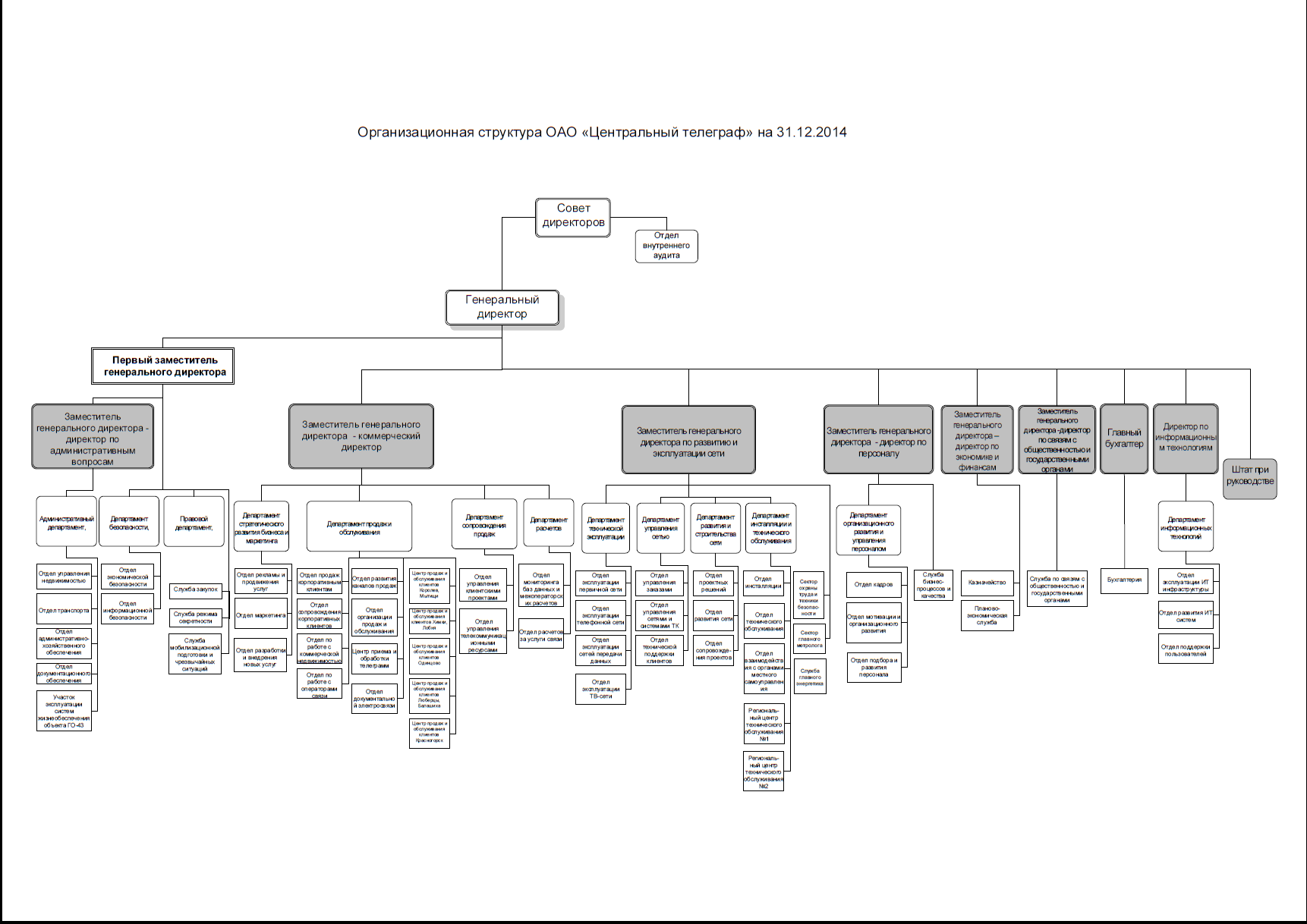 Приложение 3ПОЛНОЕ НАИМЕНОВАНИЕОткрытое акционерное общество «Центральный телеграф»СОКРАЩЕННОЕ НАИМЕНОВАНИЕОАО «Центральный телеграф»МЕСТО РЕГИСТРАЦИИ (ЮРИДИЧЕСКИЙ АДРЕС)125375, г. Москва, ул. Тверская. д.7ПОЧТОВЫЙ АДРЕС125375, г. Москва, ул. Тверская. д.7НОМЕР РАСЧЕТНОГО СЧЕТА В РУБЛЯХр/сч    40702810638180004447
к/сч    30101810400000000225 
ОАО «Сбербанк России»
БИК 044525225ИДЕНТИФИКАЦИОННЫЙ НОМЕР (ИНН)7710146208Код причины постановки на учет (КПП) 774850001Код ОГРН1027739044189№ п/пПоказательЕд. изм.4кв.  2013г. 1кв.  2014г. 2кв.  2014г.3кв.  2014г.4кв.  2014г.1.Общая протяженность ВОЛСкм.4825,024834,024860,914870,624902,622.Монтированная ёмкость по фиксированной связи тыс. ном.392,5392,5402,5402,5402,52.1.Задействованная ёмкость по фиксированной связи тыс. ном.207,914208,628205,682204,711202,7493.Монтированная ёмкость по мобильной связи (MVNO)тыс. ном.10,010,010,010,010,03.1.Задействованная ёмкость по мобильной связи (MVNO)тыс. ном.0,6771,1421,5261,7691,9794.Монтированная ёмкость ТЗУС кан.80259802598025980259802594.1.Задействованная ёмкость ТЗУС кан.75995760857600476314764345.Количество выносов и УПАТС телефонной сети.шт.1421361361361366.Количество телефонных шлюзов NGN.шт.109311111116115611567.Монтированная ёмкость портов ШПДшт.4438644464254501204537664635657.1.Задействованная ёмкость портов ШПДшт.1398501319141350041322741339388.Телеграфные сети8.1.Монтированная ёмкость центра коммутации международных сообщений (ЦКМС)портов32323232328.2.Задействованная ёмкость центра коммутации международных сообщений (ЦКМС)портов555558.3.Монтированная ёмкость центра коммутации сообщений (ЦКС-Х)портов4164164164164168.4.Задействованная ёмкость центра коммутации сообщений (ЦКС-Х)портов2712712712712718.5.Монтированная ёмкость коммутатора каналов сети Телекс (ТКС “Вектор–2000”)портов179211521152115211528.6.Задействованная ёмкость коммутатора каналов сети Телекс (ТКС “Вектор–2000”)портов626616606594574Наименование статейЕд. измер.201420132012Темп прироста 2014/2013Выручкатыс.руб.3 525 9723 412 5223 834 6073,3%Расходы по обычным видам деятельности (без учета амортизации)тыс.руб.2 644 5852 482 9873 050 4686,5%OIBDAтыс.руб.881 387929 535784 139-5,2%OIBDA margin%25,027,220,4-2,2 пп.Прочие доходытыс.руб.887 180795 569559 60611,5%Прочие расходытыс.руб.853 937830 165743 1872,9%EBITDAтыс.руб.914 630894 939600 5582,2%EBITDA margin%25,926,215,7-0,3 пп.Амортизациятыс.руб.441 311412 419413 9007,0%EBIT тыс.руб.473 319482 520186 658-1,9%EBITmargin%13,414,14,9-0,7 пп.Проценты к получениютыс.руб.9 5781 3501 990609,5%Проценты к уплатетыс.руб.96 036105 365114 747-8,9%Налог на прибыльтыс.руб.64 88288 55026 331-26,7%Чистая прибыльтыс.руб.321 979289 95547 57011,0%Чистая прибыль margin%9,18,51,20,6 пп.Наименование статейЕд. измер.201420132012Темп прироста 2014/2013,%Активытыс.руб.4 081 0244 141 5464 392 330-1%В т.ч.Внеоборотные активытыс.руб.3 219 6293 477 5393 601 135-7%Оборотные активытыс.руб.861 395664 007791 19530%Пассивытыс.руб.4 081 0244 141 5464 392 330-1%В т.ч.Капитал и резервытыс.руб.2 049 1671 769 9891 490 25816%Долгосрочные обязательстватыс.руб.1 181 6931 403 7671 358 715-16%В т.ч.Займы и кредиты, подлежащие погашению более чем через 12 месяцев после отчетной датытыс.руб.1 000 0001 200 0001 200 000-17%Краткосрочные обязательстватыс.руб.850 164967 7901 543 357-12%В т.ч.Займы и кредиты, подлежащие погашению менее чем через 12 месяцев после отчетной датытыс.руб.102 848380 254742 104-73%Наименование статейЕд. измер.201420132012Темп прироста 2014/ 2013, %Показатели доходноститыс.руб.1Доходность (рентабельность) собственного капитала (ROE) %17%18%3%-5 п.п.2Доходность (рентабельность) активов (ROA)%12%11%4%2 п.п.3Доходность (рентабельность) инвестированного капитала (ROIC)%13,55%12,05%4,41%12 п.п. 4Доля, занимаемая на рынке услуги связи%1,381,681,94-18 п.п. Показатели платежеспособности и структуры заимствования5Оборачиваемость текущих активовдни7877701%6Оборачиваемость активов, дни420450415-7%7Оборачиваемость дебиторской задолженности по операционной деятельностидни303533-13%8Оборачиваемость кредиторской задолженностидни26212826%9Отношение обязательств к собственному капиталу-0,991,341,95-26%10Отношение NetDebt к EBITDA-0,91,73,2-46%11Отношение процентов к уплате к EBITDA-0,100,120,19-11%12Доля долгосрочной задолженности в объеме общего долга-0,580,590,47-2%13Доля долгосрочной платной задолженности в объеме общего платного долга-0,910,760,6219%14Доля платного долга в объеме общего долга-0,540,670,67-19%15Эффективная процентная ставка по долгам%3%3%3%1 п.п.Показатели налоговой нагрузки16Эффективная ставка налогообложения%31%23%36%31 п.п.Показатели ликвидности17Коэффициент быстрой ликвидности-0,920,590,4656%18Коэффициент текущей ликвидности-1,010,690,5148%19Чистый операционный денежный потоктыс.руб.779 451564 289622 50638%20Свободный денежный поток (FreeCashFlow)тыс.руб.196 538189 731130 8314%Наименование статейЕд. измер.201420132012Темп прироста 2014/ 2013Клиентская база Интернетаб.139 727133 389128 083104%1% активных клиентов к общему числу клиентов%77,19%81,60%82,10%99%2Прирост клиентов%104,8104,1104,5100%Доходность клиентов3Выручка на 1 клиента (ARPU)руб.70536 6386 628100%4Выручка на 1 номерруб.54435 4175 443100%5Затраты на 1 клиентаруб.22085 2170627048 80%6Клиентская база Телефонияаб.202 749208 591214 90497%7% активных клиентов к общему числу клиентов%100100100100%8Прирост клиентов%97%97,176,9126%9Доходность клиентов10Выручка на 1 клиента (ARPU)руб.55345 8456 01897%11Выручка на 1 номерруб.54985 7195 233109%12Затраты на 1 клиентаруб.1522013881 16121 86%Наименование статейЕд. измер.201420132012Темп прироста 2014/ 2013Показатели эффективности затрат26Коэффициент задействования монтированной емкости%50,3752,9754,7595%27Себестоимость на 100 рублей выручкируб.87,5272,7679,55120%Показатели использования основных средств28Фондоотдача-1,031,011,09102%29Оборачиваемость CAPEXдни224,45477,09514,0847%30Доля незавершенного строительства от основных средств (основные средства включают незавершенное строительство)%5,398,5313,9463%31Отношение CAPEX к выручке-0,100,080,10128%32Отношение CAPEX к показателю EBITDA-0,390,320,61123%Наименование статейЕдиницы измерения201420132012Темп прироста 2014/2013Показатели эффективности затратПоказатели эффективности затратПоказатели эффективности затратПоказатели эффективности затратПоказатели эффективности затрат33Доля расходов на персонал в выручке%21.2119.1717.35+2,04%34Месячные расходы на персонал в расчете на 1 работникаруб.89 42778 00471 159+14,64%34аРасходы на персоналтыс. руб.747 965654 301665 194+14,32%Сохранение кадровой базыСохранение кадровой базыСохранение кадровой базыСохранение кадровой базыСохранение кадровой базы35Текучесть кадров%16.4019.6017.50-3,2%36Доля списочного состава в общей численности%94.5799.7196.17-5,14%Эффективность персоналаЭффективность персоналаЭффективность персоналаЭффективность персоналаЭффективность персонала37Выручка на 1 работникатыс. руб.5 058.784 882.014 922.48+3,62%37аЧистая прибыль на 1 работникатыс. руб.461.95414.8161.07+11,36%СправочноСправочноСправочноСправочноСправочноСреднесписочная численностьед.697699779-0,29%Наименование статейЕд.изм.201420132012Темп прироста, % 2014//2013Внутризоновая связьтыс.руб.99 687   110 626119 26290%   в т.ч. физ.лицатыс.руб.33 666   423135004680% юр.лицатыс.руб.66 021   683136921697%Доходы по документальной связитыс.руб.577 416538 487507 399107%   в т.ч. физ.лицатыс.руб.52 438   563495952095% юр.лицатыс.руб.524 978   482138447879109%Доходы ГТСтыс.руб.1 121 874   1 219 1611 293 32992%Доходы от присоединения и пропуска трафикатыс.руб.595 727534 683930 334112%Радиосвязь, радиовещание, телевидениетыс.руб.5055 829Подвижная радиотелефонная связьтыс.руб.4 138   6080,00681%   в т.ч. физ.лицатыс.руб.3 683   5910624% юр.лицатыс.руб.455   1702668%Доходы от Интернет и услуг передачи данныхтыс.руб.760 508723 554697 158105%   в т.ч. физ.лицатыс.руб. 549 593   535146496055103% юр.лицатыс.руб.210 915   188408201103112%Доходы по договорам содействиятыс.руб.21 703   26 22431 09283%Прочие операционные доходытыс.руб.344 920258 674250 205133%   в т.ч. физ.лицатыс.руб.  32 676   225928038145% юр.лицатыс.руб.  312 244   236082242167132%Выручкатыс.руб.3 525 972   3 412 5223 834 607103%   в т.ч. физ.лицатыс.руб.1 186 087   1219517120134697% юр.лицатыс.руб.2 339 886   21930052633261107%201420142013201320122012Отклонение 2014 к 2013Отклонение 2014 к 2013тыс.руб.уд.вес, %тыс.руб.уд.вес, %тыс.руб.уд.вес, %тыс.руб.уд.вес, п.п.Прямые затраты1 292 30941,9%1 140 23339,4%1 579 87945,6%152 0762,5Прочие производствен-ные затраты1 352 27743,8%1 342 75446,4%1 470 58942,4%9 523-2,6Амортизация441 31114,3%412 41914,2%413 90012,0%28 8920,1Расходы по обычным видам деятельности, всего3 085 896100,02 895 406100,03 464 368100,0190 4900,00Наименование показателя20142 0132 012Темп изменения показателей 2014/2013                                (в %)Наименование показателя20142 0132 012Темп изменения показателей 2014/2013                                (в %)ИТОГО352 820305 616380 383115%Строительство ШПД-1 79341 43723 669-4%NeoCentel-1 79341 43723 669-4%Последняя миля для КК (развитие В2В)173 832122 569219 743142%Создание инфраструктуры доступа для корпоративных клиентов173 832122 569219 743142%Развитие федерального мобильного бизнеса4086 02370 3377%Организация сети FMC с реконструкцией опорного коммутатора переходящий4086 02370 3377%Цифровое телевидение, IPTV, КТВ, медиа-проекты17 2383 355138514%Повышение надежности ТВ услуг переходящий17 2383 355138514%Повышение операционной эффективности Компании20 0713853 1345217%Модернизация  платформы «База»1 7313853 134450%Расширение оборудования Infinera13 34000-Перенос услуги СТК на новую платформу5 00000-Регуляторные программы9 58950 06914 25119%Построение системы защиты персональных данных9 0535 085983178%Информационная безопасность: выполнение требований законодательства53644 98413 2681%Реализация ИТ-решений30 55531 14614 84098%Информационные  проекты7 5299 37514 84080%Модернизации системы виртуализации09 20500%Модернизация системы хранения  и обработки данных08 80300%Модернизация ERP Axapta 2 0783 763055%Модификация АСР «Fastcom» по требованиям Коммерческой дирекции6 51300-Модернизация корпоративной вычислительной сети6 49200-Внедрение системы хранения архивной информации7 94300-Поддержка сетей связи42 62622 75521 483187%Модернизация телефонной сети2 6950691-Модернизация телеграфного узла ЦТ18 8099 5126 452198%Модернизация узла телефонной связи88000-Модернизация сети MetroEthernet5 3141 8259 321291%Исключение из сети узла связи ЦТ06955 0190%Расширение опорно-сетевой инфраструктуры (г. Лобня)027900%Система оптимизации трафика на основе технологии DPI07 05900%Система управления неисправностями и мониторинга качества предоставления сервисов028300%Расширение функционала система мониторинга телефонной сети01 30100%Модернизация программного обеспечения систем Juniper7 065Разработка алгоритма приема, обработки, хранения и передачи сообщений, протоколов и интерфейсов Федеральной системы документальных сообщений7 8641 8000437%Поддержание административно-хозяйственных объектов51 38712 9503 582397%Оборудование климатическими системами и СЖО объектов ЦТ01 366605226%Оборудование системами безопасности и жизнеобеспечения объектов011 5842 977389%Устройство светодиодной системы освещения на объекте7 44900-Монтаж кондиционеров для административных помещений2 80400-Проведение противоаварийных ремонтно-строительных работ29 92200-Модернизация лифтов5 08500-Реконструкции участков теплосети74100-Реконструкция помещений2 39600-Модернизация инженерных систем жизнеобеспечения ОАО Центральный телеграф2 99000-Прочее8 90614 9279 20660%Закупка офисного и прочего оборудования4 7013 6657 17551%Замена автотранспорта4 20511 2622 031555%Показатель2014 г.Удельный вес, %Собственные средства352 820100%Амортизация352 820100%Наименование статейЕд. измер.201420132012Темп прироста 2014/2013,%Дебиторская задолженность, в т.ч.тыс. руб.416 501411 168635 1911%Задолженность покупателей и заказчиков, в т.ч.тыс. руб.363 009332 594445 0179%Текущая задолженность покупателей и заказчиков%75%72%62%4 п.п. Просроченная задолженность покупателей и заказчиков% 25%28%38%-10 п.п.Задолженность по авансам выданным, в т.ч.тыс. руб.15 11537 80683 417 -60%Текущая задолженность по авансам выданным%100%100%100%0 п.п.Просроченная задолженность по авансам выданным%000Резерв по сомнительным долгамтыс. руб.98 46987 03154 07413%Наименование статейЕд. измер.201420132012Темп прироста 2014/2013,%Кредиторская задолженность, в т.ч.тыс. руб.663 831508 875760 30830%Задолженность поставщикам и подрядчикам, в т.ч.тыс. руб.250 033194 494396 02529%Текущая задолженность поставщикам и подрядчикам%100%100%100%0 п.п.Задолженность по авансам полученным, в т.ч.тыс. руб.106 80194 074123 00314%Текущая задолженность по авансам полученным%100%100%100%0 п.п.№РесурсОбъем потребления в 2014г.В тыс. руб.,без НДС1Электроэнергия16047,58 тыс.кВт/час58 806,00  2Тепловая энергия (включая подогрев горячей воды)8388 Гкал10 276,00  3Вода (горячая и холодная)36586 м31 648,30  4Топливо, в том числе:АИ-92 87 480 л2 307,00 АИ-95156 512 л4 508,00ДТ15 743 л443,00№ п/пКатегория ЗЛКоличество ЗЛАОИ, шт.АПИ, шт.Доляголосующих акций, %Доляв УК,%Физические лица - резиденты РФ, всегоФизические лица - резиденты РФ, всего1 31113 945 00033 781 784 8,39221,540Физические лица - нерезиденты, всегоФизические лица - нерезиденты, всего0000,00000,0000Юридические лица-резиденты РФ, всегоЮридические лица-резиденты РФ, всего4152 222 00021 607 21691,60878,460Список юридических лиц:1НЕБАНКОВСКАЯ КРЕДИТНАЯ ОРГАНИЗАЦИЯ ЗАКРЫТОЕ АКЦИОНЕРНОЕ ОБЩЕСТВО «НАЦИОНАЛЬНЫЙ РАСЧЕТНЫЙ ДЕПОЗИТАРИЙ» -19 268 00021 541 21611,59618,4202ОБЩЕСТВО С ОГРАНИЧЕННОЙ ОТВЕТСТВЕННОСТЬЮ «ЕФНС-ГРУПП»-3 0003 0000,0020,0033ОТКРЫТОЕ АКЦИОНЕРНОЕ ОБЩЕСТВО «СПЕЦСТРОЙ-РЕКОНСТРУКЦИЯ М»-10 00000,0060,00454ОТКРЫТОЕ АКЦИОНЕРНОЕ ОБЩЕСТВО МЕЖДУГОРОДНОЙ И МЕЖДУНАРОДНОЙ ЭЛЕКТРИЧЕСКОЙ СВЯЗИ «РОСТЕЛЕКОМ»-132 941 00063 00080,00460,0318Юридические лица-нерезиденты, всегоЮридические лица-нерезиденты, всего0000,00000,0000ИТОГО:ИТОГО:1 315166 167 00055 389 000100100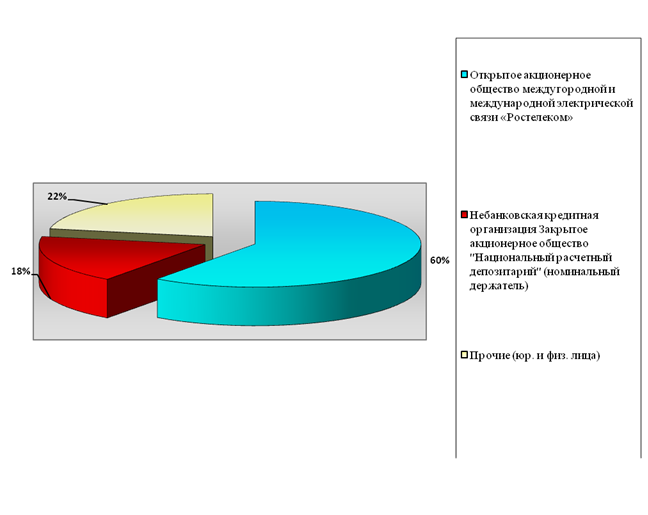 Дата проведения заседания Совета директоровНомер и дата протокола заседания Совета директоровВопросы повестки дня Принятое решение124.01. 2014  Заочное голосование№ 12 от 24.01.20141.  Об утверждении условий дополнительного соглашения к договору с аудитором Общества на аудит отчетности за 2013 год.Утвердить 124.01. 2014  Заочное голосование№ 12 от 24.01.20142.  О ходе выполнения ранее принятых решений Совета директоров и общего собрания акционеров за 4 квартал 2013 годаПринять к сведению124.01. 2014  Заочное голосование№ 12 от 24.01.20143. О премировании Корпоративного секретаря Общества за 4 квартал 2013 года и 2013 год в целомВыплатить 218.02.2014Заочное голосование№13 от 19.02.20141. Рассмотрение поступивших от акционеров предложений о внесении вопросов в повестку дня годового общего собрания акционеров и предложений о выдвижении кандидатов в Совет директоров и Ревизионную комиссию Общества.Признать  326.03.2014Заочное голосование№ 14 от 26.03.20141. О созыве годового общего собрания акционеров и о рассмотрении иных вопросов, связанных с подготовкой и проведением годового общего собрания акционеров Общества.Созвать326.03.2014Заочное голосование№ 14 от 26.03.20142. Об одобрении сделки, в совершении которой имеется заинтересованность, а именно: Договора купли-продажи между ОАО «Центральный телеграф» и ЗАО «Открытые коммуникации». Одобрить326.03.2014Заочное голосование№ 14 от 26.03.20143. Об одобрении сделки, в совершении которой имеется заинтересованность, а именно: Договора переуступки прав на программное обеспечение между ОАО «Центральный телеграф» и ЗАО «Открытые коммуникации».Решение не принято402.04.2014Заочное голосование№ 15 от 02.04.2014  1. Досрочное прекращение полномочий Генерального директора ОАО «Центральный телеграф» и заключенного с ним трудового договора.Прекратить402.04.2014Заочное голосование№ 15 от 02.04.2014  2. Назначение единоличного исполнительного органа – Генерального директора ОАО «Центральный телеграф».Назначить 402.04.2014Заочное голосование№ 15 от 02.04.2014  3.Утверждение условий Трудового договора, заключаемого с Генеральным директором ОАО «Центральный телеграф».Утвердить402.04.2014Заочное голосование№ 15 от 02.04.2014  4. Утверждение условий Дополнительного соглашения к Трудовому договору с Генеральным директором ОАО «Центральный телеграф».Утвердить503.04.2014Заочное голосование№16 от 03.04.20141.Отчет о выполнении плана работы отдела внутреннего аудита за 2013 год.Принять к сведению503.04.2014Заочное голосование№16 от 03.04.20142. Об одобрении сделки, в совершении которой имеется заинтересованность, а именно: Договора на выполнение монтажных и демонтажных работ между ОАО «Центральный телеграф» и ОАО «ММТС-9».Одобрить 503.04.2014Заочное голосование№16 от 03.04.20143. Об одобрении сделки, в совершении которой имеется заинтересованность, а именно: Договора возмездного оказания услуг между ОАО «Центральный телеграф» и ОАО «ММТС-9».Одобрить  625.04.2014Заочное голосование №17 от 25.04.20141. Предварительное утверждение Годового отчета Общества за 2013 год. Принять к сведению625.04.2014Заочное голосование №17 от 25.04.20142. О рекомендациях годовому общему собрании акционеров Общества по распределению прибыли, в том числе по размеру дивиденда по акциям Общества и установлению даты, на которую определяются лица, имеющие право на получение дивидендов, по результатам 2013 финансового года.Рекомендовать625.04.2014Заочное голосование №17 от 25.04.20143. Предложение Совета директоров по кандидатуре аудитора на 2014 год.Предложить625.04.2014Заочное голосование №17 от 25.04.20144. Утверждение повестки дня годового общего собрания акционеров.Утвердить 625.04.2014Заочное голосование №17 от 25.04.20145. Определение перечня информации (материалов), предоставляемой лицам, имеющим право на участие в годовом общем собрании акционеров, при подготовке к проведению годового общего собрания акционеров, и порядка ее предоставления.Определить 625.04.2014Заочное голосование №17 от 25.04.20146. Утверждение формы и текста бюллетеней для голосования на годовом общем собрании акционеров.Утвердить625.04.2014Заочное голосование №17 от 25.04.20147. О темпе изменения затрат на приобретение товаров (работ, услуг) в расчете на единицу продукции в реальном выражении (в ценах 2010 года) за 2013г.».Принять к сведению625.04.2014Заочное голосование №17 от 25.04.20148. О ходе выполнения ранее принятых решений Совета директоров и общего собрания акционеров за 1 квартал 2014 г.Принять к сведению625.04.2014Заочное голосование №17 от 25.04.20149. О премировании Корпоративного секретаря Общества за 1 квартал 2014 года.Выплатить729.05.2014Заочное голосование№18 от 29.05.20141. Об одобрении сделки, в совершении которой имеется заинтересованность, а именно: Дополнительного соглашения №1 к Договору №6000/21Ю-00044/12-028 от 26.11.2012 г. об оказании услуг связи  по предоставлению телеграфной передачи данных и предоставлении в пользование технических средств документальной связи между ОАО «Ростелеком» и ОАО «Центральный телеграф» (далее – Договор)».Одобрить729.05.2014Заочное голосование№18 от 29.05.20142. Об одобрении сделки, в совершении которой имеется заинтересованность, а именно: Соглашения о передаче прав по лицензионному договору между ОАО «Центральный телеграф» и ЗАО «Открытые коммуникации».Рекомендовать 729.05.2014Заочное голосование№18 от 29.05.20143. Об определении позиции Общества по вопросам повестки дня  годового общего собрания акционеров ЗАО «Открытые Коммуникации».Определить729.05.2014Заочное голосование№18 от 29.05.20144. Включение в повестку дня годового общего собрания акционеров вопроса «Внесение изменений и дополнений в Устав Общества».Включить 805.06.2014Заочное голосование№1 от 05.06.20141. Об избрании Председателя Совета директоров ОАО «Центральный телеграф».Избрать 805.06.2014Заочное голосование№1 от 05.06.20142. Об избрании Секретаря Совета директоров ОАО «Центральный телеграф», выплате вознаграждения Секретарю Совета директоров.ИзбратьВыплачивать  910.07.2014Заочное голосование№2 от 10.07.20141.	О результатах исполнения бюджета Общества за 1 квартал 2014 года. Принять к сведению910.07.2014Заочное голосование№2 от 10.07.20142.	О результатах работы Общества по управлению существенными рисками в 1 квартале 2014 г. Принять к сведению910.07.2014Заочное голосование№2 от 10.07.20143.	Об одобрении сделки, в совершении которой имеется заинтересованность, а именно: Договора займа между ОАО «Центральный телеграф» и ОАО «ММТС-9».Одобрить 1018.07.2014Заочное голосование№3 от 18.07.20141.	Об одобрении сделки, в совершении которой имеется заинтересованность, а именно: Дополнительного соглашения №4 к Договору №756-05-16/1.1.5/91 от 26.12.2005 г. о присоединении сетей электросвязи между ОАО «Ростелеком» и ОАО «Центральный телеграф».Одобрить   1018.07.2014Заочное голосование№3 от 18.07.20142.	Об одобрении сделки, в совершении которой имеется заинтересованность, а именно: Договора о присоединении сети подвижной радиотелефонной связи и сети междугородной и международной электросвязи и их взаимодействии между ОАО «Ростелеком» и ОАО «Центральный телеграф».Одобрить 1018.07.2014Заочное голосование№3 от 18.07.20143.	Об одобрении сделки, в совершении которой имеется заинтересованность, а именно: Дополнительного соглашения №6 к Договору на оказание услуг связи №1.1-12060 от 08 июля 2009 г. между ОАО «Центральный телеграф» и ОАО «Ростелеком».Одобрить  1018.07.2014Заочное голосование№3 от 18.07.20144. Об утверждении плана работы Совета директоров на 2014-2015 гг.Утвердить  11 05.08.2014Заочное голосование№4 от 05.08.20141. О прекращении участия Общества в ЗАО «Открытые Коммуникации».Прекратить11 05.08.2014Заочное голосование№4 от 05.08.20142. Предварительное одобрение сделки с акциями, а именно: Договора купли-продажи ценных бумаг между ООО «АБ Бизнес Консалтинг» и ОАО «Центральный телеграф».Предварительно  одобрить 1228.08.2014Заочное голосование№5 от 28.08.20141. Предварительное одобрение сделки с кредитной организацией, а именно: Договора о предоставлении стандартной услуги ОАО Банк ВТБ «Кэш-пулинг Мастер-счёт» между ОАО «Центральный телеграф» (далее – Общество) и ОАО Банк ВТБ путём присоединения Общества к Правилам предоставления стандартной услуги ОАО Банк ВТБ «Кэш-пулинг Мастер-счёт».Предварительно  одобрить 1228.08.2014Заочное голосование№5 от 28.08.20142. Об определении, исходя из рыночной стоимости, размера годовых процентов, приобретаемых/отчуждаемых ОАО «Центральный телеграф» (далее – Общество) по договорам займа между Обществом и ОАО «Ростелеком».Определить 1228.08.2014Заочное голосование№5 от 28.08.20143. О предложении Совета директоров по включению в повестку дня внеочередного общего собрания акционеров ОАО «Центральный телеграф» вопроса «Об одобрении сделок, в совершении которых имеется заинтересованность, а именно: Договоров займа между ОАО «Центральный телеграф» (далее – Общество) и ОАО «Ростелеком».Включить 1228.08.2014Заочное голосование№5 от 28.08.20144. О созыве внеочередного общего собрания акционеров.Созвать 1228.08.2014Заочное голосование№5 от 28.08.20145. О внесении изменений и дополнений в Положение о закупках товаров, работ, услуг для собственных нужд ОАО «Центральный телеграф».Внести 1228.08.2014Заочное голосование№5 от 28.08.20146. Об одобрении сделки, в совершении которой имеется заинтересованность, а именно: Договора о межсетевом взаимодействии (далее – Договор) между ЗАО «ЗЕБРА ТЕЛЕКОМ» и ОАО «Центральный телеграф».Одобрить 1313.10.2014Заочное голосование№6 от 13.10.20141. Утверждение условий заключаемого с аудитором ОАО «Центральный телеграф» договора на оказание аудиторских услуг, в том числе определение размера оплаты аудиторских услуг.Утвердить 1313.10.2014Заочное голосование№6 от 13.10.20142. Об одобрении сделки, в совершении которой имеется заинтересованность, а именно: Агентского договора (Договор) между ЗАО «ЗЕБРА ТЕЛЕКОМ» и ОАО «Центральный телеграф».Одобрить 1313.10.2014Заочное голосование№6 от 13.10.20143. Об одобрении сделки, в совершении которой имеется заинтересованность, а именно: Агентского договора (Договор) и Дополнительного соглашения №1 к нему  между ЗАО «ЗЕБРА ТЕЛЕКОМ» (Агент) и ОАО «Центральный телеграф» (Телеграф).Одобрить 1415.10.2014Заочное голосование№7 от 15.10.20141. Предварительное одобрение сделки с кредитной организацией, а именно: Договора  банковского счета в рублях РФ, заключаемого Обществом с ОАО «АБ «РОССИЯ».Одобрить  
1415.10.2014Заочное голосование№7 от 15.10.20142. Предварительное одобрение сделки с кредитной организацией, а именно: Договора присоединения к дистанционному банковскому обслуживанию между Обществом и ОАО «АБ «РОССИЯ»Предварительно  одобрить 1516.10.2014Заочное голосование №8 от 16.10.20141. О результатах исполнения бюджета Общества за 2 квартал 2014 года.Принять к сведению1516.10.2014Заочное голосование №8 от 16.10.20142. О результатах работы Общества по управлению существенными рисками во 2 квартале 2014 г.Принять к сведению1516.10.2014Заочное голосование №8 от 16.10.20143. О ходе выполнения ранее принятых решений Совета директоров и общего собрания акционеров за 2 квартал 2014 г.Принять к сведению.1516.10.2014Заочное голосование №8 от 16.10.20144. Об одобрении сделки, в совершении которой имеется заинтересованность, а именно: Договора на оказание услуг между ОАО «Центральный телеграф» и ОАО «Ростелеком».Одобрить 1516.10.2014Заочное голосование №8 от 16.10.20145. Предварительное одобрение сделки, связанной с отчуждением Обществом имущества, стоимость которого составляет от 1 до 25 процентов балансовой стоимости активов Общества, определённой по данным его бухгалтерской отчётности на последнюю отчётную дату, а именно: Договора на оказание услуг между ОАО «Центральный телеграф» и ФГУП «Российские сети вещания и оповещения».Предварительно  одобрить 1516.10.2014Заочное голосование №8 от 16.10.20146. Об одобрении сделки, в совершении которой имеется заинтересованность, а именно: Договора на оказание услуг связи по предоставлению каналов связи между ОАО «Ростелеком» и ОАО «Центральный телеграф».Одобрить 1516.10.2014Заочное голосование №8 от 16.10.20147. Об одобрении сделки, в совершении которой имеется заинтересованность, а именно: Субагентского договора №IS-000452-2014 (Договор) между ЗАО «ЗЕБРА ТЕЛЕКОМ» и ОАО «Центральный телеграф».Одобрить  1622.10.2014Заочное голосование№9 от 22.10.20141. Предварительное одобрение сделки с кредитной организацией, а именно: Договора о предоставлении услуги ОАО «АБ «РОССИЯ» «Кэш-пулинг Мастер-счет» между Обществом и ОАО «АБ «РОССИЯ».Предварительно  одобрить 1711.11.2014Заочное голосование №10 от 11.11.20141. Об одобрении сделки, в совершении которой имеется заинтересованность, а именно: Дополнительного соглашения №11 к Договору на оказание услуг по ведению реестра владельцев именных ценных бумаг №2.25/240/8 от 17 июня 1999г. между ОАО «Центральный телеграф» и ОАО «ОРК».Одобрить 1827.11.2014Заочное голосование №11 от 27.11.20141. Об одобрении сделок, в совершении которых имеется заинтересованность, а именно: Договоров займа между ОАО «Центральный телеграф» (далее – Общество) и ОАО «Ростелеком».Одобрить  1827.11.2014Заочное голосование №11 от 27.11.20142 «Об одобрении сделки, в совершении которой имеется заинтересованность, а именно: Договора на оказание услуг между ОАО «Центральный телеграф» и ОАО «Ростелеком».Одобрить 1909.12.2014Заочное голосование№12 от 09.12.20141. Об утверждении показателей эффективности Общества для целей премирования Генерального директора на 2014 год.Утвердить 2022.12.2014Заочное голосование№13 от 22.12.20141.  «Об одобрении сделки, в совершении которой имеется заинтересованность, а именно: Договора по разработке программного обеспечения между ЗАО «ЗЕБРА ТЕЛЕКОМ» и ОАО «Центральный телеграф».Одобрить 2022.12.2014Заочное голосование№13 от 22.12.20142. Об одобрении сделки, в совершении которой имеется заинтересованность, а именно: Договора на оптимизацию и продвижение интернет - представительства  между ЗАО «ЗЕБРА ТЕЛЕКОМ» и ОАО «Центральный телеграф».Одобрить2022.12.2014Заочное голосование№13 от 22.12.20143. Об одобрении сделки, в совершении которой имеется заинтересованность, а именно: Дополнительного соглашения №2 к договору №9620/8722/08-МОФ от 10.12.2008 г. о присоединении сети ОАО «Центральный телеграф» к сети ОАО «Ростелеком» на местном уровне между ОАО «Центральный телеграф» и ОАО «Ростелеком».Одобрить2131.12.2014Заочное голосование№14 от 31.12.20141. Об одобрении сделки, в совершении которой имеется заинтересованность, а именно: Договора на выполнение монтажных и демонтажных работ между ОАО «Центральный телеграф» и ОАО «ММТС-9».Одобрить2131.12.2014Заочное голосование№14 от 31.12.20142. Об одобрении сделки, в совершении которой имеется заинтересованность, а именно: Договора возмездного оказания услуг между ОАО «Центральный телеграф» и ОАО «ММТС-9».Одобрить  2131.12.2014Заочное голосование№14 от 31.12.20143. Об одобрении сделки, в совершении которой имеется заинтересованность, а именно: Агентского договора между ОАО «Центральный телеграф» и ОАО «ММТС-9».Одобрить№СделкаЗаинтересованные лицаСущественные условияОрган управления Общества, принявший решение об ее одобрении1.Об одобрении сделки, в совершении которой имеется заинтересованность, а именно: Договора купли-продажи между ОАО «Центральный телеграф» и ЗАО «Открытые коммуникации».Договор является сделкой, в совершении которой в соответствии со статьей 81 Федерального закона от 26 декабря . № 208-ФЗ «Об акционерных обществах» имеется заинтересованность генерального директора и членов коллегиального исполнительного органа ОАО «Центральный телеграф», а именно – Лёвочки Р.С. (генеральный директор, член Правления), Борисова А.М. (заместитель генерального директора – директор по развитию и эксплуатации сети, член Правления), Корухова А.Ю. (первый заместитель генерального директора, член Правления). Основание заинтересованности следующее: генеральный директор, член Правления ОАО – Лёвочка Р.С., члены Правления  ОАО «Центральный телеграф» Борисов А.М., Корухов А.Ю. являются членами Совета директоров ЗАО «Открытые коммуникации». Кроме того, ЗАО «Открытые коммуникации» является аффилированным лицом (входит в группу лиц) ОАО «Ростелеком», владеющего более 20 % голосующих акций  ОАО «Центральный телеграф»Определить цену (денежную оценку) имущества, приобретаемого ОАО «Центральный телеграф» по Договору купли-продажи, исходя из его рыночной стоимости.2. Одобрить сделку, в совершении которой имеется заинтересованность, а именно: Договор купли-продажи между ОАО «Центральный телеграф» и ЗАО «Открытые коммуникации» на следующих условиях:I. Предмет Договора (краткое описание сделки):ЗАО «Открытые коммуникации» обязуется передать в собственность ОАО «Центральный телеграф» имущество (далее - Основные средства), указанные в Спецификации (Приложение N 1 к Договору), а ОАО «Центральный телеграф» обязуется принять и оплатить эти Основные средства в порядке и в сроки, установленные Договором.ЗАО «Открытые коммуникации» гарантирует, что передаваемые Основные средства принадлежат ему на праве собственности, в споре или под арестом не состоят, не являются предметом залога и не обременены другими правами третьих лиц.По Договору передаются Основные средства, бывшие ранее в употреблении, при этом могут быть использованы по назначению.II. Сроки и порядок передачи основных средствЗАО «Открытые коммуникации» обязуется передать ОАО «Центральный телеграф» Основные средства в срок до 01 апреля .Основные средства передаются ОАО «Центральный телеграф» в месте нахождения ОАО «Центральный телеграф» по адресу г.Москва, ул.Тверская д.7.Права собственности на Основные средства переходят к ОАО «Центральный телеграф» с момента подписания Акта приема-передачи по форме ОС-1.ОАО «Центральный телеграф» обязуется совершить все необходимые действия, обеспечивающие принятие Основных средств.Приемка Основных средств по количеству, ассортименту, качеству, комплектности производится при их вручении ОАО «Центральный телеграф» в соответствии с условиями Договора, Спецификации и Акта  приема-передачи.III. Цена:Сумма Договора складывается из стоимости Основных средств.Цена Основных средств определена Отчетом об оценке объекта (Приложение №2 к Договору). Отчет составлен ЗАО «Центр бизнес-консалтинга и аудита» 17 февраля 2014г. в соответствии с ФЗ «Об оценочной деятельности в Российской Федерации» и Федеральными стандартами оценки. IV. Порядок расчётовСумма Договора подлежит уплате единовременно, не позднее 10 дней со дня подписания Сторонами Договора на основании выставленного на оплату счета ЗАО «Открытые коммуникации».Все расчеты по Договору производятся в безналичном порядке путем перечисления денежных средств на указанный ЗАО «Открытые коммуникации» расчетный счет. Обязательства ОАО «Центральный телеграф» по оплате считаются исполненными на дату зачисления денежных средств на корреспондентский счет банка ЗАО «Открытые коммуникации».V. Срок действия ДоговораДоговор вступает в силу с даты его подписания уполномоченными представителями обеих Сторон и действует до полного исполнения Сторонами обязательств по Договору.Совет директоровПротокол №14  от26.03.20142.Об одобрении сделки, в совершении которой имеется заинтересованность, а именно: Договора на выполнение монтажных и демонтажных работ между ОАО «Центральный телеграф» и ОАО «ММТС-9» Предлагаемый к заключению с ОАО «ММТС-9» Договор является сделкой, в совершении которой в соответствии со статьей 81 Федерального закона от 26 декабря . № 208-ФЗ «Об акционерных обществах» имеется заинтересованность акционера ОАО «Центральный телеграф», а именно, сторона по сделке - ОАО «ММТС-9», является аффилированным лицом (входит в группу лиц) ОАО «Ростелеком», владеющего более 20 % голосующих акций ОАО «Центральный телеграф».1. Определить, исходя из рыночной стоимости, цену выполняемых ОАО «ММТС-9» работ, согласно Договору № 120-П на выполнение монтажных работ, между ОАО «ММТС-9» и ОАО «Центральный телеграф» в размере, установленном в соответствии с Приложением №1 (Тарифы  на выполнение монтажных (демонтажных) работ).2. Одобрить сделку, в совершении которой имеется заинтересованность - Договор №120-П на выполнение монтажных работ, между ОАО «ММТС-9» и ОАО «Центральный телеграф» на следующих существенных условиях:2.1. Стороны по Договору: ОАО «ММТС-9» - ПОДРЯДЧИК, ОАО «Центральный телеграф» - ЗАКАЗЧИК.2.2. Предмет Договора: ПОДРЯДЧИК обязуется на основании согласованных Сторонами Заданий выполнять монтажные и демонтажные работы станционных проводных средств, линейно-кабельных сооружений связи в здании ОАО «ММТС-9» по адресу: г. Москва, ул. Бутлерова, дом 7 (далее по тексту «работы»), а ЗАКАЗЧИК, в свою очередь, обязуется принимать выполненные работы и производить их оплату. Форма Задания согласована Сторонами в Приложении № 2 к Договору. В соответствующем Задании Стороны согласовывают перечень работ, объем, стоимость и сроки их выполнения. Неотъемлемой частью каждого Задания является Смета, составленная по форме, согласованной Сторонами в Приложении № 3 к Договору. При определении стоимости работ по соответствующему Заданию Стороны руководствуются тарифами, определенными в   Приложении № 1 к Договору. 2.3. Стоимость работ: Цена Договора в течение срока его действия выражены в твердой сумме. По Договору у ЗАКАЗЧИКА не возникает обязанности заказать работы  на всю указанную сумму.ЗАКАЗЧИК оплачивает работы по ценам, указанным в Заданиях, согласно ценам, указанным в Приложении № 1 к Договору. Указанная в согласованном Сторонами Задании цена работ включает в себя все платежи, причитающиеся ПОДРЯДЧИКУ за выполнение обязательств по соответствующему Заданию.2.4. Срок действия Договора: Договор вступает в силу с момента его заключения Сторонами и действует по «31» января 2015 года включительно, либо до момента выполнения работ на общую сумму, указанную в п. 3.1. ДоговораСовет директоровПротокол №16 от 03.04.20143.Об одобрении сделки, в совершении которой имеется заинтересованность, а именно: Договора возмездного оказания услуг между ОАО «Центральный телеграф» и ОАО «ММТС-9» Договор является сделкой, в совершении которой в соответствии со статьей 81 Федерального закона от 26 декабря . № 208-ФЗ «Об акционерных обществах» имеется заинтересованность акционера  ОАО «Центральный телеграф», а именно, сторона по сделке - ОАО «ММТС-9», является аффилированным лицом (входит в группу лиц) ОАО «Ростелеком», владеющего более 20 % голосующих акций ОАО «Центральный телеграф».Определить, исходя из рыночной стоимости, цену оказываемых ОАО «ММТС-9» услуг, согласно Договору №86 возмездного оказания услуг, между ОАО «ММТС-9» и ОАО «Центральный телеграф», в размере, установленном протоколом согласования договорной цены (Приложение №1 к Договору).2.  Одобрить сделку, в совершении которой имеется заинтересованность - Договор №86 возмездного оказания услуг, между ОАО «ММТС-9» и ОАО «Центральный телеграф» на следующих существенных условиях:2.1. Стороны по Договору: ОАО «ММТС-9» - ИСПОЛНИТЕЛЬ, ОАО «Центральный телеграф» - ЗАКАЗЧИК.2.2. Предмет Договора: предоставление комплекса услуг по обеспечению условий функционирования технических средств электросвязи (оборудования) ЗАКАЗЧИКА, установленных в технологических помещениях ОАО «ММТС-9», расположенных по адресу: г. Москва, ул. Бутлерова, д. 7, этаж 12, помещ. 12.28, ряд 4А, места 1- 4; ряд 19, места 156 и 158 и этаж 2, помещ. 34, ряд 9, место 5.2.3. Стоимость услуг: стоимость комплекса оказываемых услуг является договорной и определяется согласно Протоколу согласования  договорной цены (Приложение №1).2.4. Срок действия Договора: Договор вступает в силу с момента заключения Сторонами и действует по «31» января 2015 года включительно либо до момента оказания услуг на общую сумму, указанную в п. 3.1. Договора. При этом утрачивает силу Договор №86 от 01 сентября 2010 года.Совет директоровПротокол №16 от 03.04.20144. Об одобрении сделки, в совершении которой имеется заинтересованность, а именно: Дополнительного соглашения №1 к Договору №6000/21Ю-00044/12-028 от 26.11.2012 г. об оказании услуг связи  по предоставлению телеграфной передачи данных и предоставлении в пользование технических средств документальной связи между ОАО «Ростелеком» и ОАО «Центральный телеграф» (далее – Договор)»».Основание заинтересованности следующее: ОАО «Ростелеком», владеющее более 20 % голосующих акций ОАО «Центральный телеграф», является стороной в сделке. Также имеется заинтересованность членов Совета директоров ОАО «Центральный телеграф»:- В.В. Семенова, который занимает должность в органах управления юридического лица, являющегося стороной в сделке, а именно - является членом Совета директоров ОАО «Ростелеком»;- Л.С.Ткачук, которая занимает должность в органах управления юридического лица, являющегося стороной в сделке, а именно – является членом Правления ОАО «Ростелеком».1.  Определить, исходя из рыночной стоимости, цену услуг, предоставляемых ОАО «Центральный телеграф» по Дополнительному соглашению № 1 (Соглашение) к Договору № 6000/21Ю-00044/12-028 от 26.11.2012 между ОАО «Ростелеком» и ОАО «Центральный телеграф», в размере, указанном в Приложениях №№ 1, 2, 3 к Соглашению.2. Одобрить сделку, в совершении которой имеется заинтересованность, – Дополнительное соглашение № 1 к Договору № 6000/21Ю-00044/12-028 от 26.11.2012 (Договор) между ОАО «Ростелеком» (АБОНЕНТ) и ОАО «Центральный телеграф» (ТЕЛЕГРАФ), совместно – Стороны, на следующих существенных условиях:2.1.	Внести с 01 января 2014 года изменения в Приложения №№ 1, 2, 3 к Договору, изложив их в редакции Приложений №№ 1, 2, 3 к Соглашению.2.2.	Цена сделки указана в Приложениях №№ 1, 2, 3 к Соглашению.2.3.	Соглашение вступает в силу с даты его подписания Сторонами.Совет директоровПротокол №18 от 29.05.20145. Об одобрении сделки, в совершении которой имеется заинтересованность, а именно: Соглашения о передаче прав по лицензионному договору между ОАО «Центральный телеграф» и ЗАО «Открытые коммуникации»».Предлагаемое к заключению с ЗАО «Открытые Коммуникации» Соглашение является сделкой, в совершении которой в соответствии со статьей 81 Федерального закона от 26 декабря . № 208-ФЗ «Об акционерных обществах» имеется заинтересованность членов коллегиального исполнительного органа ОАО «Центральный телеграф», а именно – Борисова А.М. (заместитель генерального директора – директор по развитию и эксплуатации сети, член Правления), Корухова А.Ю. (первый заместитель генерального директора, член Правления). Основание заинтересованности следующее: члены Правления ОАО «Центральный телеграф» Борисов А.М., Корухов А.Ю. являются членами Совета директоров ЗАО «Открытые Коммуникации». Кроме того, ЗАО «Открытые Коммуникации» является аффилированным лицом (входит в группу лиц) ОАО «Ростелеком», владеющего более 20 % голосующих акций ОАО «Центральный телеграф».1. Определить цену (денежную оценку) прав на программное обеспечение, приобретаемых ОАО «Центральный телеграф» по Соглашению о передаче прав, исходя из их рыночной стоимости. 2. Одобрить сделку, в совершении которой имеется заинтересованность, а именно: Соглашение о передаче прав между ОАО «Центральный телеграф» и ЗАО «Открытые коммуникации» (Соглашение) на следующих существенных условиях:I. Предмет Соглашения:Соглашением стороны договорились о переходе всех прав и обязанностей в полном объеме по  лицензионному договору б/н от 27.05.2004 года, заключенному между ЗАО «Открытые коммуникации» (ЛИЦЕНЗИАТ) и ООО «Кайо Комьюникейшнз» (ЛИЦЕНЗИАР), от ЗАО «Открытые коммуникации» к ОАО «Центральный телеграф» (НОВЫЙ ЛИЦЕНЗИАТ).В момент подписания Соглашения осуществляется передача Лицензионного ПО CayoComm VoxPoint, указанного в Приложении №1  по Акту приема-передачи  (Приложение №2 к Соглашению). Права на использование Лицензионного ПО, предоставляемые по лицензионному договору б/н от 27.05.2004 года могут быть использованы НОВЫМ ЛИЦЕНЗИАТОМ только для собственных нужд и не могут быть проданы, переданы, подарены, либо предоставлены в пользование третьим лицам.  При этом НОВОМУ ЛИЦЕНЗИАТУ разрешается использовать полученные права на использование ПО в случае оказания Лицензиатом услуг своим клиентам и при осуществлении действий третьих лиц в интересах Лицензиата. Права на использование Лицензионного ПО включают использование в пределах территории РФ следующими способами:воспроизведение ПО, ограниченное правом инсталляции, копирования и запуска;изготовление копии ПО, при условии, что эта копия предназначена только для архивных целей или для замены правомерно приобретенного экземпляра в случаях, когда такой экземпляр утерян, уничтожен или стал непригоден для использования.IV. Срок действия Соглашения:Соглашение вступает в силу с момента его подписания Сторонами.Совет директоровПротокол №18 от 29.05.20146.Об одобрении сделки, в совершении которой имеется заинтересованность, а именно: Договора займа между ОАО «Центральный телеграф» и ОАО «ММТС-9».Основание заинтересованности следующее: ОАО «Ростелеком», владеющее более 20 % голосующих акций ОАО «Центральный телеграф», одновременно владеет более 20 % голосующих акций ОАО «ММТС-9», являющегося стороной в сделке.               Также сторона в сделке - ОАО «ММТС-9», является аффилированным лицом (входит в группу лиц) акционера ОАО «Ростелеком».Кроме того, имеется заинтересованность:- генерального директора  ОАО «Центральный телеграф» Снытко А.С. (генеральный директор), который занимает должность в органах управления юридического лица, являющегося стороной в сделке, а именно - является членом Совета директоров ОАО «ММТС-9». 1. Определить исходя из рыночной стоимости, размер процентов  по Договору займа, заключаемому между ОАО «Центральный телеграф» и ОАО «ММТС-9.2. Одобрить сделку, в совершении которой имеется заинтересованность, а именно: Договор займа между ОАО «Центральный телеграф» (Займодавец) и ОАО «ММТС-9» (Заёмщик) на следующих условиях:Предмет Договора: Заимодавец передаёт Заемщику денежные средства (заем),  Заемщик обязуется возвратить Заимодавцу полученную сумму займа и уплатить проценты за пользование ею в размере и сроки, установленные настоящим Договором.Цель займа – пополнение оборотных средств. За пользование займом ОАО «ММТС-9» уплачивает проценты.Срок возврата суммы займа:Заёмщик обязуется возвратить заём не позднее 30 июля 2015 года.	Срок действия Договора: Договор действует до полного исполнения Сторонами принятых на себя обязательств.Совет директоров протокол №2 от 10.07.20147.Об одобрении сделки, в совершении которой имеется заинтересованность, а именно: Дополнительного соглашения №4 к Договору №756-05-16/1.1.5/91 от 26.12.2005 г. о присоединении сетей электросвязи между ОАО «Ростелеком» и ОАО «Центральный телеграф».Основание заинтересованности следующее: ОАО «Ростелеком», владеющее более 20 % голосующих акций ОАО «Центральный телеграф», является стороной в сделке. 	Также имеется заинтересованность членов Совета директоров ОАО «Центральный телеграф», которые занимают должности в органах управления юридического лица, являющегося стороной в сделке:- А.М.Роговой – член Правления ОАО «Ростелеком»;- Л.С.Ткачук - член Правления ОАО «Ростелеком»;- А.Е.Абрамков - член Правления ОАО «Ростелеком»;- Кай-Уве Мельхорн - член Правления ОАО «Ростелеком».1. Определить, исходя из рыночной стоимости, цену услуг, предоставляемых по Дополнительному соглашению №4 к Договору №756-05-16/1.1.5/91 от 26.12.2005 г., в размере, указанном в Приложении № 1 к Соглашению.2. Одобрить сделку, в совершении которой имеется заинтересованность, - Дополнительное соглашение №4 (Соглашение) к Договору №756-05-16/1.1.5/91 от 26.12.2005 г. (Договор) между ОАО «Ростелеком» и ОАО «Центральный телеграф», (совместно – Стороны), на следующих существенных условиях:2.1. Внести изменения в Приложение №1 к Договору и изложить его в редакции Приложения №1 к Соглашению.2.2.	Отменить действие Приложения №1 к Дополнительному соглашению №2, а также действие пункта 1 Дополнительного соглашения №3 с момента вступления в силу Соглашения.2.3.	Соглашение вступает в силу с момента его подписания Сторонами.Совет директоров протокол №3 от 18.07.20148.Об одобрении сделки, в совершении которой имеется заинтересованность, а именно: Договора о присоединении сети подвижной радиотелефонной связи и сети междугородной и международной электросвязи и их взаимодействии между ОАО «Ростелеком» и ОАО «Центральный телеграф».Основание заинтересованности следующее: ОАО «Ростелеком», владеющее более 20 % голосующих акций ОАО «Центральный телеграф», является стороной в сделке. 	Также имеется заинтересованность членов Совета директоров ОАО «Центральный телеграф», которые занимают должности в органах управления юридического лица, являющегося стороной в сделке:- А.М.Роговой – член Правления ОАО «Ростелеком»;- Л.С.Ткачук - член Правления ОАО «Ростелеком»;- А.Е.Абрамков - член Правления ОАО «Ростелеком»;- Кай-Уве Мельхорн - член Правления ОАО «Ростелеком».1. Определить, исходя из рыночной стоимости, цену услуг, предоставляемых по Договору о присоединении сети подвижной радиотелефонной связи и сети междугородной и международной электросвязи и их взаимодействии, в размере, указанном в Приложении № 1 к Договору.2. Одобрить сделку, в совершении которой имеется заинтересованность, - Договор о присоединении сети подвижной радиотелефонной связи и сети междугородной и международной электросвязи и их взаимодействии (Договор) между ОАО «Ростелеком» (Ростелеком) и ОАО «Центральный телеграф» (Оператор), (совместно – Стороны), на следующих существенных условиях:2.1. Предмет Договора (краткое описание сделки): Стороны обязуются в соответствии с действующим законодательством, с условиями присоединения, изложенными в Договоре, оказывать друг другу услугу присоединения и оплачивать услугу присоединения.Стороны обязуются в соответствии с условиями присоединения, изложенными в Договоре, оказывать услуги по пропуску трафика и оплачивать оказанные другой Стороной услуги по пропуску трафика.2.2. Цена и иные существенные условия присоединения сетей электросвязи и их взаимодействия: Цены на услугу присоединения, услуги по пропуску трафика определены в Приложении №1 к Договору.Технические условия присоединения с указанием количества, параметров и местонахождения точек присоединения указаны в Приложении №7 к Договору.Экономические условия присоединения изложены в разделе 5 Договора и в Приложении №1 к Договору.Информационные условия: информация об абонентах в целях расчёта за услуги связи и рассмотрения претензий не представляется.2.3. Порядок расчётов: Порядок расчетов за услугу присоединения и услуги по пропуску трафика определен в п. 5 Договора.Дата начала/окончания предоставления услуг присоединения и услуг по пропуску трафика по Договору определяется Актами сдачи-приемки оказанных услуг (выполненных работ) по присоединению и начала/окончания предоставления услуг по пропуску трафика, формы которых приведены в Приложениях №№2-6 к Договору.2.4. Срок действия Договора: Договор вступает в силу с момента его подписания Сторонами и действует до 31.12.2014 года, а в части неисполненных обязательств Сторон – до полного их исполнения. Если ни одна из Сторон не заявит о прекращении действия Договора за 30 (тридцать) календарных дней до истечения его срока действия, то Договор автоматически пролонгируется на каждый последующий год. Количество периодов, на которые может пролонгироваться действие Договора, не ограничивается.Совет директоров протокол №3 от 18.07.20149.Об одобрении сделки, в совершении которой имеется заинтересованность, а именно: Дополнительного соглашения №6 к Договору на оказание услуг связи №1.1-12060 от 08 июля 2009 г. между ОАО «Центральный телеграф» и ОАО «Ростелеком».Основание заинтересованности следующее: ОАО «Ростелеком», владеющее более 20 % голосующих акций ОАО «Центральный телеграф», является стороной в сделке. 	Также имеется заинтересованность членов Совета директоров ОАО «Центральный телеграф», которые занимают должности в органах управления юридического лица, являющегося стороной в сделке:- А.М.Роговой – член Правления ОАО «Ростелеком»;- Л.С.Ткачук - член Правления ОАО «Ростелеком»;- А.Е.Абрамков - член Правления ОАО «Ростелеком»;- Кай-Уве Мельхорн - член Правления ОАО «Ростелеком».1. Определить, исходя из рыночной стоимости, цену услуг, предоставляемых ОАО «Центральный телеграф» по Дополнительному соглашению №6 (Соглашение) к Договору на оказание услуг связи №1.1-12060 от 08 июля 2009 г., в размере, указанном в Приложении №1 к Соглашению.2. Одобрить сделку, в совершении которой имеется заинтересованность, - Дополнительное соглашение №6 (Соглашение) к Договору на оказание услуг связи №1.1-12060 от 08 июля 2009 г. (Договор) между ОАО «Центральный телеграф» (Телеграф) и ОАО «Ростелеком» (Абонент), (совместно – Стороны), на следующих существенных условиях:2.1. Предмет Соглашения (краткое описание сделки): Телеграф оказывает Абоненту услуги связи по предоставлению в пользование каналов связи транспортной сети в г. Москве и Московской области (далее «Каналы») между помещениями, в которых расположено оборудование Абонента, в соответствии с Приложением № 1 к Соглашению, для выделенных сетей связи, не имеющих выхода на сеть связи общего пользования, а Абонент принимает и оплачивает указанные услуги. Технические параметры Канала, необходимые места расположения оконечных точек, требуемые типы стыков, количество предоставляемых Абоненту Каналов, срок организации каналов устанавливаются в Приложении № 1 к Соглашению. Дальнейшее изменение перечня предоставляемых по Соглашению услуг, параметров услуг, предоставление дополнительных услуг может оформляться последующими Соглашениями. Приложение № 1 является неотъемлемой частью Соглашения.2.2. Цена: Стоимость организации Каналов указывается в Приложении № 1 к Соглашению. 2.3. Порядок расчётов: Порядок расчётов по Соглашению устанавливается в соответствии с разделом 4 Договора.2.4. Срок действия Соглашения:	Соглашение вступает в силу с момента подписания его обеими Сторонами и действует в течение срока действия Договора или его отмены Сторонами.Совет директоров протокол №3 от 18.07.201410.Об одобрении сделки, в совершении которой имеется заинтересованность, а именно: Договора о межсетевом взаимодействии (далее – Договор) между ЗАО «ЗЕБРА ТЕЛЕКОМ» и ОАО «Центральный телеграф».Основание заинтересованности следующее: ОАО «Ростелеком», владеющее более 20 процентами голосующих акций ОАО «Центральный телеграф», одновременно владеет более 20 процентами голосующих акций ЗАО «Зебра Телеком», являющегося стороной по сделке. I. Определить, исходя из рыночной стоимости, цену услуг, предоставляемых по Договору, в размере, указанном в Приложениях № 1 и №2 к Договору.II. Одобрить сделку, в совершении которой имеется заинтересованность, - Договор между ЗАО «ЗЕБРА ТЕЛЕКОМ» (далее – ЗЕБРА ТЕЛЕКОМ) и ОАО «Центральный телеграф» (далее - Оператор), совместно- Стороны, на следующих существенных условиях:2.1.Предмет Договора (краткое описание сделки):ЗЕБРА ТЕЛЕКОМ и Оператор оказывают друг другу услугу присоединения сетей передачи данных с целью передачи голосовой информации.2.2.Цена Договора:Расчеты между ЗЕБРА ТЕЛЕКОМ и Оператором за оказанные по Договору услуги осуществляются по тарифам, приведенным в Приложениях № 1 и № 2 к Договору. 2.3.Порядок расчётов:Порядок расчетов за услуги по пропуску трафика определен в п.3.5 Договора.2.4.Срок действия Договора:Договор вступает в силу с момента подписания обеими Сторонами и действует в течение 3 (трёх) лет.Совет директоров протокол №5 от 28.08.201411.Об одобрении сделки, в совершении которой имеется заинтересованность, а именно: Агентского договора (Договор) между ЗАО «ЗЕБРА ТЕЛЕКОМ» и ОАО «Центральный телеграф».Основание заинтересованности следующее: ОАО «Ростелеком», владеющее более 20 процентами голосующих акций ОАО «Центральный телеграф», одновременно владеет более 20 процентами голосующих акций ЗАО «ЗЕБРА ТЕЛЕКОМ», являющегося стороной по сделке. Определить, исходя из рыночной стоимости, цену услуг, предоставляемых по Договору, в размере, указанном в Приложении № 1 к Договору.Одобрить сделку, в совершении которой имеется заинтересованность, - Договор между ЗАО «ЗЕБРА ТЕЛЕКОМ» (Принципал) и ОАО «Центральный телеграф» (Агент), совместно - Стороны, на следующих существенных условиях:Предмет Договора (краткое описание сделки):Принципал поручает, а Агент от своего имени и за счет Принципала за предусмотренное в Договоре агентское вознаграждение принимает на себя обязательства осуществлять  реализацию Универсальных карт связи «ЗЕБРА ТЕЛЕКОМ», по которым Принципалом предоставляются услуги связи на основании лицензий №№ 75591, 75595, 75596 выданных Федеральной службой по надзору в сфере связи, информационных технологий и массовых коммуникаций.Цена Договора:	Размер агентского вознаграждения за совершенные действия и оказываемые услуги рассчитывается в соответствии с Приложением № 1 Договора.Порядок расчётов:Порядок расчетов за совершённые действия и оказываемые услуги определен в разделе 4 Договора.Срок действия Договора:Договор вступает в силу с даты его подписания Сторонами и действует в течение одного года.Договор считается пролонгированным на каждый следующий срок, если ни одна из Сторон не заявит о расторжении Договора за 30 (тридцать) календарных дней до окончания срока действия Договора. При соблюдении указанных условий пролонгация Договора возможна неограниченное количество раз.Совет директоровПротокол №6 от  13.10.201412.Об одобрении сделки, в совершении которой имеется заинтересованность, а именно: Агентского договора (Договор) и Дополнительного соглашения №1 к нему  между ЗАО «ЗЕБРА ТЕЛЕКОМ» (Агент) и ОАО «Центральный телеграф» (Телеграф).Основание заинтересованности следующее: ОАО «Ростелеком», владеющее более 20 процентами голосующих акций ОАО «Центральный телеграф», одновременно владеет более 20 процентами голосующих акций ЗАО «ЗЕБРА ТЕЛЕКОМ», являющегося стороной по сделке. Определить, исходя из рыночной стоимости, цену услуг, предоставляемых по Договору и Дополнительному соглашению №1 к нему, от общей суммы в рублях (с учетом НДС), полученной Агентом от реализации Карт за отчетный месяц, по стоимости, указанной в Приложении №1 к Дополнительному соглашению №1 к Договору.Одобрить сделку, в совершении которой имеется заинтересованность, - Агентский договор и Дополнительное соглашение №1 к нему (Договор) между ЗАО «ЗЕБРА ТЕЛЕКОМ» (Агент) и ОАО «Центральный телеграф» (Телеграф), совместно - Стороны, на следующих существенных условиях:Предмет Договора (краткое описание сделки):Договор определяет взаимоотношения между Телеграфом и Агентом, который действует от имени и за счет Телеграфа, в процессе агентской деятельности последнего по оказанию содействия Телеграфу по следующим направлениям:обеспечение реализации на территории г. Москвы и Московской области услуг связи, оказываемых Телеграфом (далее – «Услуги»), путем реализации пластиковых карт предварительной оплаты Услуг (далее – «Карты») с нанесенным на них и скрытым скретч-полосой персональным идентификационным номером (далее – «ПИН»), предоставляющих Клиентам возможность доступа к Услугам; обеспечение приема Платежей в пользу Телеграфа за Услуги на существующие Лицевые счета Клиентов через Операторов по приему платежей, у которых с Агентом заключены договоры об осуществлении деятельности по приему платежей физических лиц, в том числе в пользу Телеграфа. Агент обеспечивает передачу информации о принятых Платежах в систему учета Платежей; процессинговое обслуживание операций по приему платежей, осуществляемых через Операторов по приему платежей, а также расчет и выплату вознаграждений Операторам по приему платежей,а Телеграф, в свою очередь, уплачивает Агенту агентское вознаграждение за оказанные услуги.Перечень Услуг Телеграфа, в реализации которых Агент оказывает содействие Телеграфу, порядок взаимодействия Сторон в процессе их реализации, включая порядок взаиморасчетов между Сторонами; технические условия; зоны ответственности и размер Агентского вознаграждения определяются Дополнительным соглашением №1 к Агентскому договору. Цена Договора:Вознаграждение Агента рассчитывается как доля от общей суммы в рублях (с учетом НДС), полученной Агентом от реализации Карт за отчетный месяц, по стоимости, указанной в Приложении №1 к Дополнительному соглашению №1 к Договору.Порядок расчётов:Порядок расчетов за оказываемые услуги определен в разделе 2 Дополнительного соглашения №1 к Договору.Срок действия Договора:Договор вступает в силу с даты его подписания Сторонами и действует до исчерпания максимальной суммы расходов Телеграфа по Договору.Совет директоровПротокол №6 от  13.10.201413.Об одобрении сделки, в совершении которой имеется заинтересованность, а именно: Договора на оказание услуг между ОАО «Центральный телеграф» и ОАО «Ростелеком».Основание заинтересованности следующее: ОАО «Ростелеком», владеющее более 20 % голосующих акций ОАО «Центральный телеграф», является стороной в сделке. 	Также имеется заинтересованность членов Совета директоров ОАО «Центральный телеграф», которые занимают должности в органах управления юридического лица, являющегося стороной в сделке:- А.М.Роговой – член Правления ОАО «Ростелеком»;- Л.С.Ткачук - член Правления ОАО «Ростелеком»;- А.Е.Абрамков - член Правления ОАО «Ростелеком»;- Кай-Уве Мельхорн - член Правления ОАО «Ростелеком».Определить, исходя из рыночной стоимости, цену услуг, отчуждаемых   ОАО «Ростелеком» по Договору между ОАО «Ростелеком» и ОАО «Центральный телеграф» (Договор) в размере, определенном в Приложении № 1 к Договору.2.	Одобрить сделку, в совершении которой имеется заинтересованность, – Договор между ОАО «Центральный телеграф» (Общество) и ОАО «Ростелеком» (Ростелеком, совместно – Стороны) на следующих существенных условиях: Ростелеком обязуется по заданию Общества оказывать Обществу услуги в объеме и порядке согласно условиям Договора. Особенности отдельных услуг, в том числе порядок, сроки и иные условия выполнения предусмотренных Договором услуг фиксируются Сторонами в приложениях к Договору.Ростелеком в целях оказания услуг может от имени и за счет Общества совершать юридические и фактические действия, в том числе по заключению и исполнению сделок с третьими лицами. В целях оказания услуг по Договору Ростелеком вправе по согласованию с Обществом привлекать третьих лиц, оставаясь ответственным перед Обществом за их действия, как за свои собственные. Дата начала и окончания оказания услуг в рамках Договора согласовывается Сторонами в соответствии с п. 2.5.4 Договора. Перечень услуг, оказываемых в соответствии с Договором, приведен в Приложении № 1 к Договору. Вместе с тем, Стороны договорились о том, что в случаях, предусмотренных Договором (в том числе приложениями к нему), при оказании услуг может осуществляться выполнение действий от имени и за счет Общества.Во всех случаях, когда Ростелеком при исполнении обязательств, предусмотренных Договором, требуется правовая оценка/экспертиза/заключение/ консультация и т.п., Ростелеком обращается с соответствующим запросом в Общество. Во всех случаях, когда исполнение обязательств, предусмотренных условиями Договора, предполагает заключение в интересах Общества договоров, правовое сопровождение и хранение таких договоров осуществляет Общество.При оказании услуг по Договору Стороны в необходимых случаях (в части условий, прямо не урегулированных Договором, и при невозможности однозначно определить порядок взаимодействия Сторон в целях исполнения Договора) руководствуются действующими на соответствующий момент регламентами Ростелекома, определяющими порядок ведения Ростелекомом в собственных целях деятельности, аналогичной видам деятельности, перечисленным в Приложении № 1 к Договору. При этом Ростелеком на основании письменного запроса Общества обязуется предоставить Обществу копии соответствующих применяемых регламентов Ростелекома в течение 5 (Пяти) календарных дней с момента получения соответствующего запроса. Стороны осуществляют непосредственное взаимодействие через своих представителей по вопросам, связанным с исполнением Договора (включая вопросы, связанные с расчетами, ведение расчетов, оформление и подписание предусмотренных Договором актов, расчетных документов), если такое взаимодействие по конкретному виду деятельности, осуществляемому Ростелеком по Договору, прямо установлено условиями Приложения № 6 к Договору. Реквизиты и контактные данные представителей Сторон указаны в Приложении № 3 к Договору. Внесение изменений, дополнений в Договор или Приложения к нему и соответствующий обмен корреспонденцией осуществляется по адресам, указанным в Разделе 11 Договора (в отношении Ростелеком используется указанный в Разделе 11 почтовый адрес).Цена сделки указана в Приложении № 1 к Договору.Размер вознаграждения включает в себя все расходы Ростелеком, произведенные в связи с исполнением обязательств, предусмотренных Договором. Размер вознаграждения включает в себя накладные (не являющиеся капитальными) расходы Ростелеком, в том числе на материалы, необходимые для надлежащего оказания услуг. Договор вступает в силу с момента подписания его Сторонами и действует в течение 1 (Одного) года. Если за 90 (Девяносто) дней до наступления окончания срока действия Договора ни одна из Сторон не уведомит другую о желании прекратить взаимные обязательства по Договору, срок действия Договора продлевается на 1 (Один) год. Аналогичный порядок действует и в последующем.В случае, если общая сумма выплаченного вознаграждения в соответствии с разделом 3 Договора составила (или может составить в результате выплаты очередной суммы вознаграждения) 2 (Два) или более процента балансовой стоимости активов одной из Сторон на последнюю отчетную дату, в том числе, если такое превышение произошло в результате изменения балансовой стоимости активов этой Стороны, выполнение Договора приостанавливается.Совет директоровПротокол №8 от 16.10.201414.Об одобрении сделки, в совершении которой имеется заинтересованность, а именно: Договора на оказание услуг связи по предоставлению каналов связи между ОАО «Ростелеком» и ОАО «Центральный телеграф».Основание заинтересованности следующее: ОАО «Ростелеком», владеющее более 20 % голосующих акций ОАО «Центральный телеграф», является стороной в сделке. 	Также имеется заинтересованность членов Совета директоров ОАО «Центральный телеграф», которые занимают должности в органах управления юридического лица, являющегося стороной в сделке:- А.М.Роговой – член Правления ОАО «Ростелеком»;- Л.С.Ткачук - член Правления ОАО «Ростелеком»;- А.Е.Абрамков - член Правления ОАО «Ростелеком»;- Кай-Уве Мельхорн - член Правления ОАО «Ростелеком».Определить, исходя из рыночной стоимости, цену услуг, оказываемых по Договору на оказание услуг связи по предоставлению каналов связи, в размере, указанном в Приложении №8 к Договору.II. Одобрить сделку, в совершении которой имеется заинтересованность, - Договор на оказание услуг связи по предоставлению каналов связи (Договор) между ОАО «Ростелеком» (Заказчик) и ОАО «Центральный телеграф» (Исполнитель), совместно - Стороны, на следующих существенных условиях:2.1.  Предмет Договора:	Исполнитель обязуется оказывать Заказчику Услуги связи на основании Заказов на оказание Услуг связи в течение срока действия Договора, а Заказчик принимать и оплачивать оказанные надлежащим образом Услуги связи. Отношения Сторон, регулируемые Договором, дополнительно регулируются в Заказах на оказание Услуг связи. В случае необходимости получения Заказчиком дополнительных Услуг связи, Стороны, в порядке, предусмотренном Договором, подписывают дополнительные Заказы на оказание Услуг связи.В случае если Заказчик имеет намерение заказать Услугу связи у Исполнителя, он должен направить Исполнителю предварительную заявку на организацию Услуги по форме, предусмотренной Приложением № 3 к Договору.2.2.  Цена Договора:Расчеты между Заказчиком и Исполнителем за оказанные по Договору услуги осуществляются по тарифам, приведенным в Приложении №8 к Договору. Цена сделки указана в Заказе №1.Стоимость услуг состоит из:- единовременного платежа за оказание единовременных услуг;- ежемесячных платежей за оказание постоянных услуги указывается в Заказе в соответствии с Приложением №8 к Договору.2.3.  Порядок расчётов:Порядок расчетов за оказанные по Договору услуги связи определен в разделе 7 Договора.Датой оказания постоянных услуг по соответствующим услугам связи является дата подписания Сторонами Акта сдачи-приёмки постоянных услуг, составленного по форме, указанной в приложении №5 к Договору, если иная дата начала оказания постоянных услуг не будет указана в Акте сдачи-приёмки постоянных услуг по инициативе Заказчика.Датой оказания единовременных услуг по соответствующим услугам связи является дата подписания Сторонами Акта сдачи-приёмки единовременных услуг, составленного по форме, указанной в приложении №4 к Договору, если иная дата начала оказания единовременных услуг не будет указана в Акте сдачи-приёмки единовременных услуг по инициативе Заказчика.2.4.  Срок действия Договора:Договор вступает в силу с момента его заключения Сторонами и действует по 31.12.2018 года включительно. Каждый из Заказов, заключенных в рамках Договора, вступает в силу с момента его подписания Сторонами и, если в Заказе не указано иное, действует в течение срока действия Договора.Совет директоровПротокол №8 от 16.10.201415.Об одобрении сделки, в совершении которой имеется заинтересованность, а именно: Субагентского договора №IS-000452-2014 (Договор) между ЗАО «ЗЕБРА ТЕЛЕКОМ» и ОАО «Центральный телеграф».Основание заинтересованности следующее: ОАО «Ростелеком», владеющее более 20 процентами голосующих акций ОАО «Центральный телеграф», одновременно владеет более 20 процентами голосующих акций ЗАО «ЗЕБРА ТЕЛЕКОМ», являющегося стороной по сделке. Определить, исходя из рыночной стоимости, цену услуг, предоставляемых по Договору, в размере, указанном в Приложении № 1 к Договору.II. Одобрить сделку, в совершении которой имеется заинтересованность, - Договор между ЗАО «ЗЕБРА ТЕЛЕКОМ» (Агент) и ОАО «Центральный телеграф» (Субагент), совместно- Стороны, на следующих существенных условиях:2.1.  Предмет Договора:Субагент по поручению Агента обязуется за вознаграждение проводить комплекс работ и мероприятий для привлечения Абонентов к Сети связи, заключать Договоры на оказание услуг связи от имени Принципала,  консультировать Абонентов по вопросам оказания Услуг.2.2.  Цена Договора:	Размер агентского вознаграждения за совершенные действия и оказанные услуги рассчитывается в соответствии с Приложением № 1 Договора.2.3.  Порядок расчётов:Порядок расчетов за совершённые действия и оказанные услуги определен в разделе 5 Договора.2.4.  Срок действия Договора:	Договор вступает в силу с момента подписания Сторонами и действует в течение 1 (одного) года. Если ни одна из Сторон не заявит о прекращении действия Договора за 30 (тридцать) календарных дней до истечения его срока действия, то Договор автоматически пролонгируется на каждый последующий год. Количество периодов, на которые может пролонгироваться действие Договора, не ограничивается.Совет директоровПротокол №8 от 16.10.201416.1. Об одобрении сделки, в совершении которой имеется заинтересованность, а именно: Дополнительного соглашения №11 к Договору на оказание услуг по ведению реестра владельцев именных ценных бумаг №2.25/240/8 от 17 июня 1999г. между ОАО «Центральный телеграф» и ОАО «ОРК».Основание заинтересованности следующее: Член Совета директоров ОАО «Центральный телеграф» Колесников А.В. является Членом Совета директоров ОАО «Объединённая регистрационная компания».Кроме того, в соответствии с подп.17 ст.65 Федерального закона от 26 декабря . №208-ФЗ «Об акционерных обществах», а также п.11.2 ст.11, п.12 ст.13.4 Устава ОАО «Центральный телеграф» к компетенции Совета директоров ОАО «Центральный телеграф» относится утверждение регистратора Общества и условий договора с ним, а также принятие решения о расторжении договора с ним. I. Определить цену услуг, приобретаемых по Дополнительному соглашению №11 к Договору на оказание услуг по ведению реестра владельцев именных ценных бумаг №2.25/240/8 от 17 июня 1999 г. между ОАО «Центральный телеграф» и ОАО «ОРК», исходя из их рыночной стоимости.Стоимость услуг не облагается налогом на добавленную стоимость в соответствии со статьей 149 Налогового Кодекса Российской Федерации.II. Одобрить сделку, в совершении которой имеется заинтересованность, а именно: Дополнительное соглашение №11 (Соглашение) к Договору на оказание услуг по ведению реестра владельцев именных ценных бумаг №2.25/240/8 от 17 июня 1999 г. (Договор) между ОАО «Центральный телеграф» (Эмитент) и ОАО «ОРК» (Регистратор), на следующих существенных условиях:Эмитент поручает, а  Регистратор обязуется в соответствии с условиями Соглашения за вознаграждение предоставить Эмитенту услуги по подтверждению принятия решений общим собранием Эмитента, указанных в протоколе общего собрания, состава акционеров, присутствовавших при принятии таких решений в соответствии с действующим законодательством.Регистратор обязуется:-оказывать оплаченные Эмитентом услуги, согласно п. 1 Соглашения, указанные в распоряжении Эмитента на подготовку и проведение общего собрания акционеров. -при оказании услуг, определённых п. 1 Соглашения, хранить один экземпляр протокола общего собрания.Эмитент обязуется:-предоставить Регистратору подписанное и заверенное печатью Эмитента распоряжение на подготовку и проведение общего собрания акционеров, содержащее перечень услуг, которые необходимо оказать.-для оказания услуг, указанных в п. 1 Соглашения, предоставить необходимое количество протоколов общего собрания вместе с сопроводительным письмом. Сопроводительное письмо должно быть подписано уполномоченным лицом Эмитента с проставлением печати и содержать информацию о количестве протоколов, по которым необходимо подтвердить принятие решений и состав акционеров, а так же ФИО лиц, подписавших данные протоколы. Эмитент обязан предоставить иные документы в соответствии с действующим законодательством, необходимые для оказания Регистратором услуг, указанных в п. 1 Соглашения.Стоимость услуг по Соглашению определяется калькуляцией, составленной, исходя из перечня заказанных Эмитентом услуг,  согласно п. 3 Соглашения,  в соответствии с ценами на услуги, указанными в п. 4 Соглашения. Стоимость услуг не облагается налогом на добавленную стоимость в соответствии со статьей 149 Налогового Кодекса Российской Федерации.Оплата в соответствии с п.4 Соглашения осуществляется на основании подписываемого Сторонами Акта оказанных услуг, а также предоставляемых Регистратором Эмитенту расчета стоимости услуг Регистратора и счета, путем перечисления  Эмитентом денежных средств  платежным поручением на расчетный счет  Регистратора в течение 5 (Пяти) дней с даты выставления счета.Соглашение вступает в силу с момента подписания и действует в течение срока действия Договора на оказание услуг по ведению реестра владельцев именных ценных бумаг № 2.25/240/8 от 17.06.1999г.Совет директоровПротокол №10 от 11.11.201417.Об одобрении сделок, в совершении которых имеется заинтересованность, а именно: Договоров займа между ОАО «Центральный телеграф» (далее – Общество) и ОАО «Ростелеком».Основание заинтересованности следующее: ОАО «Ростелеком», владеющее более 20 % голосующих акций ОАО «Центральный телеграф», является стороной в сделке. 	Также имеется заинтересованность членов Совета директоров ОАО «Центральный телеграф», которые занимают должности в органах управления юридического лица, являющегося стороной в сделке:- А.М.Роговой – член Правления ОАО «Ростелеком»;- Л.С.Ткачук - член Правления ОАО «Ростелеком»;- А.Е.Абрамков - член Правления ОАО «Ростелеком»;- Кай-Уве Мельхорн - член Правления ОАО «Ростелеком».1. Определить, исходя из рыночной стоимости, цену услуг, приобретаемых по Договору на оказание услуг между ОАО «Центральный телеграф» и ОАО «Ростелеком», в размере, указанном в Приложении № 1 к Договору.2.  Одобрить сделку, в совершении которой имеется заинтересованность, - Договор на оказание услуг (Договор) между ОАО «Центральный телеграф» (Заказчик) и ОАО «Ростелеком» (Исполнитель, совместно - Стороны) на следующих существенных условиях:2.1. Исполнитель в рамках Договора оказывает Заказчику на основании заявок на оказание услуг (Приложение №2 к Договору) комплекс услуг в соответствии со спецификацией, содержащейся в Приложении №1 к Договору (Услуги), а Заказчик обязуется принять и оплатить надлежаще оказанные Услуги Исполнителя согласно условиям Договора.2.2.	Место оказания Услуг: Московская область, Наро-Фоминский район, городское поселение Наро-Фоминск, у пос.д/о Бекасово.2.3.	Услуги оказываются в соответствии с заявками на оказание услуг (Заявка), согласуемыми Сторонами в следующем порядке:2.3.1. Заявка должна содержать: требования к оказываемым услугам, содержание услуг, количество услуг, срок оказания услуг, стоимость услуг, иные условия, согласованные Сторонами в Договоре. С момента подписания Заявки Сторонами она является неотъемлемой частью Договора.2.3.2. Заявка формируется Заказчиком письменно, согласно форме Приложения №2 к Договору, и направляется Исполнителю посредством:- электронной почты SVinnikova@RT.RU.2.3.3. Исполнитель рассматривает направленную Заказчиком Заявку и в случае отсутствия возражений направляет ему подписанную со своей стороны в двух экземплярах. Заказчик после получения подписанной со стороны Исполнителя Заявки подписывает её и возвращает один экземпляр Исполнителю.2.3.4. В случае несоответствия Заявки условиям Договора Исполнитель направляет мотивированный отказ от подписания Заявки. В таком случае Стороны дорабатывают её текст в рабочем порядке, после чего Заявка оформляется и подписывается в соответствии с порядком, установленным пп.1.3.2-1.3.3 Договора.2.4. Сроки оказания Услуг по Договору: в течение 2 (Двух) лет с момента подписания Договора. Сроки оказания Услуг по соответствующей Заявке указываются в такой Заявке.2.5. Цена сделки указана в Приложении №1 к Договору.2.6. Предельная цена Договора в течение его срока действия составляет 5 000 000 (Пять миллионов) руб. 00 коп., в том числе НДС в соответствии с законодательством Российской Федерации.2.7. Договор считается заключенным и вступает в силу с момента его подписания обеими Сторонами и действует в течение 2 (Двух) лет или до момента исчерпания предельной цены договора, указанной в п.3.1 Договора, в зависимости от того, какое событие наступит ранее. Окончание действия Договора не влечёт прекращение обязательств Сторон, не исполненных в течение срока действия ДоговораСовет директоровПротокол №11 от 27.11.201418.Об одобрении сделки, в совершении которой имеется заинтересованность, а именно: Договора на оказание услуг между ОАО «Центральный телеграф» и ОАО «Ростелеком».Основание заинтересованности следующее: ОАО «Ростелеком», владеющее более 20 % голосующих акций ОАО «Центральный телеграф», является стороной в сделке. 	Также имеется заинтересованность членов Совета директоров ОАО «Центральный телеграф», которые занимают должности в органах управления юридического лица, являющегося стороной в сделке:- А.М.Роговой – член Правления ОАО «Ростелеком»;- Л.С.Ткачук - член Правления ОАО «Ростелеком»;- А.Е.Абрамков - член Правления ОАО «Ростелеком»;- Кай-Уве Мельхорн - член Правления ОАО «Ростелеком».1. Определить, исходя из рыночной стоимости, цену услуг, приобретаемых по Договору на оказание услуг между ОАО «Центральный телеграф» и ОАО «Ростелеком», в размере, указанном в Приложении № 1 к Договору.2.  Одобрить сделку, в совершении которой имеется заинтересованность, - Договор на оказание услуг (Договор) между ОАО «Центральный телеграф» (Заказчик) и ОАО «Ростелеком» (Исполнитель, совместно - Стороны) на следующих существенных условиях:2.1.	Исполнитель в рамках Договора оказывает Заказчику на основании заявок на оказание услуг (Приложение №2 к Договору) комплекс услуг в соответствии со спецификацией, содержащейся в Приложении №1 к Договору (Услуги), а Заказчик обязуется принять и оплатить надлежаще оказанные Услуги Исполнителя согласно условиям Договора.2.2.	Место оказания Услуг: Московская область, Наро-Фоминский район, городское поселение Наро-Фоминск, у пос.д/о Бекасово.2.3.	Услуги оказываются в соответствии с заявками на оказание услуг (Заявка), согласуемыми Сторонами в следующем порядке:2.3.1. Заявка должна содержать: требования к оказываемым услугам, содержание услуг, количество услуг, срок оказания услуг, стоимость услуг, иные условия, согласованные Сторонами в Договоре. С момента подписания Заявки Сторонами она является неотъемлемой частью Договора.2.3.2. Заявка формируется Заказчиком письменно, согласно форме Приложения №2 к Договору, и направляется Исполнителю посредством:- электронной почты SVinnikova@RT.RU.2.3.3. Исполнитель рассматривает направленную Заказчиком Заявку и в случае отсутствия возражений направляет ему подписанную со своей стороны в двух экземплярах. Заказчик после получения подписанной со стороны Исполнителя Заявки подписывает её и возвращает один экземпляр Исполнителю.2.3.4. В случае несоответствия Заявки условиям Договора Исполнитель направляет мотивированный отказ от подписания Заявки. В таком случае Стороны дорабатывают её текст в рабочем порядке, после чего Заявка оформляется и подписывается в соответствии с порядком, установленным пп.1.3.2-1.3.3 Договора.2.4. Сроки оказания Услуг по Договору: в течение 2 (Двух) лет с момента подписания Договора. Сроки оказания Услуг по соответствующей Заявке указываются в такой Заявке.2.5. Цена сделки указана в Приложении №1 к Договору.2.6. Предельная цена Договора в течение его срока действия составляет 5 000 000 (Пять миллионов) руб. 00 коп., в том числе НДС в соответствии с законодательством Российской Федерации.2.7. Договор считается заключенным и вступает в силу с момента его подписания обеими Сторонами и действует в течение 2 (Двух) лет или до момента исчерпания предельной цены договора, указанной в п.3.1 Договора, в зависимости от того, какое событие наступит ранее. Окончание действия Договора не влечёт прекращение обязательств Сторон, не исполненных в течение срока действия Договора.Совет директоровПротокол №11 от 27.11.201419.Об одобрении сделки, в совершении которой имеется заинтересованность, а именно: Договора по разработке программного обеспечения между ЗАО «ЗЕБРА ТЕЛЕКОМ» и ОАО «Центральный телеграф».Основание заинтересованности следующее: ОАО «Ростелеком», владеющее более 20 процентами голосующих акций ОАО «Центральный телеграф», одновременно владеет более 20 процентами голосующих акций ЗАО «ЗЕБРА ТЕЛЕКОМ», являющегося стороной по сделке.I. «Определить, исходя из рыночной стоимости, цену работ, выполняемых по Договору.II. Одобрить сделку, в совершении которой имеется заинтересованность, - Договор по разработке программного обеспечения (Договор) между ЗАО «ЗЕБРА ТЕЛЕКОМ» (Исполнитель) и ОАО «Центральный телеграф» (Заказчик), совместно - Стороны, на следующих существенных условиях:2.1.Предмет Договора:По Договору Исполнитель обязуется за вознаграждение по заданию Заказчика разработать программное обеспечение для оказания услуги «Телефонная карта «Центел». Программное обеспечение (далее – Программа) должно соответствовать требованиям, установленным в Техническом задании Заказчика, оформленном Приложением №2 к Договору, являющемся его неотъемлемой частью.Исключительное право на разработанную по Договору Программу принадлежит Заказчику в полном объеме с момента создания.Исполнитель не вправе  использовать Программу для собственных нужд на условиях безвозмездной простой (неисключительной) лицензии в течение срока действия исключительного права Заказчика на Программу. 2.2.Цена Договора:Вознаграждение Исполнителя за создание Программы устанавливается Сторонами в форме разового фиксированного платежа..2.3.Порядок расчётов:Порядок расчетов за выполняемые работы определен в разделе 3 Договора.2.4.Срок выполнения работ:Исполнитель обязуется создать Программу и передать её на носителе Заказчику  в течение 30 дней с момента поступления вознаграждения на расчётный счет Исполнителя.2.5. Срок действия Договора:Договор вступает в силу с даты его подписания, указанной на первом листе Договора,  и действует до полного исполнения Сторонами своих обязательств.Совет директоровПротокол №13 от 22.12.201420.Об одобрении сделки, в совершении которой имеется заинтересованность, а именно: Договора на оптимизацию и продвижение интернет - представительства  между ЗАО «ЗЕБРА ТЕЛЕКОМ» и ОАО «Центральный телеграф»Основание заинтересованности следующее: ОАО «Ростелеком», владеющее более 20 процентами голосующих акций ОАО «Центральный телеграф», одновременно владеет более 20 процентами голосующих акций ЗАО «ЗЕБРА ТЕЛЕКОМ», являющегося стороной по сделке.I. Определить, исходя из рыночной стоимости, цену услуг, приобретаемых по Договору на оптимизацию и продвижение интернет - представительства (Договор) между ЗАО «ЗЕБРА ТЕЛЕКОМ» и ОАО «Центральный телеграф» в размере, указанном в Приложении №2 к Договору.II. Одобрить сделку, в совершении которой имеется заинтересованность, - Договор между ЗАО «ЗЕБРА ТЕЛЕКОМ» (Исполнитель) и ОАО «Центральный телеграф» (Заказчик), совместно- Стороны, на следующих существенных условиях:2.1.Предмет Договора:Заказчик поручает, а Исполнитель берет на себя обязательства оказать услуги по ведению кампании контекстной рекламы в системе Яндекс.Директ (далее «услуги»), а Заказчик обязуется принять и оплатить надлежаще оказанные услуги. Исполнитель в целях исполнения обязательств обязуется заключить Договор - оферту, опубликованный в сети Интернет по адресу:   https://legal.yandex.ru/oferta_direct/, с ООО «ЯНДЕКС» и соблюдать все условия, предусмотренные данным документом.Объем и перечень услуг, срок оказания услуг, тексты рекламных объявлений, слова и словосочетания под запросы, стоимость услуг Исполнителя устанавливаются Сторонами в соответствующих Заявках (по форме Приложения №1), являющихся неотъемлемой частью Договора.2.2.Цена Договора:	Цены за единицы оказываемых услуг указаны в Приложении №2 к Договору.2.3.Порядок расчётов:Порядок расчетов за оказываемые услуги определен в разделе 3 Договора.2.4.Срок действия Договора:Срок действия Договора – 1 (один) год с момента его подписания либо до достижения предельной стоимости Договора, указанной в п. 3.1, в зависимости от того, какое условие наступит ранее, при этом данный Договор распространяет свое действие на отношения Сторон, возникшие с 01.09.2014г.Совет директоровПротокол №13 от 22.12.201421.Об одобрении сделки, в совершении которой имеется заинтересованность, а именно: Дополнительного соглашения №2 к договору №9620/8722/08-МОФ от 10.12.2008 г. о присоединении сети ОАО «Центральный телеграф» к сети ОАО «Ростелеком» на местном уровне между ОАО «Центральный телеграф» и ОАО «Ростелеком»Основание заинтересованности следующее: ОАО «Ростелеком», владеющее более 20 % голосующих акций ОАО «Центральный телеграф», является стороной в сделке. 	Также имеется заинтересованность членов Совета директоров ОАО «Центральный телеграф», которые занимают должности в органах управления юридического лица, являющегося стороной в сделке:- А.М.Роговой – член Правления ОАО «Ростелеком»;- Л.С.Ткачук - член Правления ОАО «Ростелеком»;- А.Е.Абрамков - член Правления ОАО «Ростелеком»;- Кай-Уве Мельхорн - член Правления ОАО «Ростелеком».I. «Определить, исходя из рыночной стоимости, цену услуг, отчуждаемых по Дополнительному соглашению №2 к договору №9620/8722/08-МОФ от 10.12.2008 г. о присоединении сети ОАО «Центральный телеграф» к сети ОАО «Ростелеком» на местном уровне (Соглашение) между ОАО «Центральный телеграф» и ОАО «Ростелеком», в размере, указанном в п.2 Приложения № 1 к Соглашению.II. Одобрить сделку, в совершении которой имеется заинтересованность, - дополнительное соглашение №2 к договору №9620/8722/08-МОФ от 10.12.2008 г. о присоединении сети ОАО «Центральный телеграф» к сети ОАО «Ростелеком» на местном уровне между ОАО «Центральный телеграф» и ОАО «Ростелеком» (совместно – Стороны) на следующих существенных условиях:2.1.	Внести изменения в Приложение №3 к Договору и изложить его в редакции Приложения №1 к Соглашению.2.2.	Цена сделки указана в Приложении №1 к Соглашению.2.3.	Соглашение (за исключением п.1 Приложения №3 к Договору в редакции Приложения №1 к Соглашению) вступает в силу с даты подписания обеими Сторонами и распространяет своё действие на отношения Сторон, возникшие с 01.08.2014 г.Условия п.1 Приложения №3 к Договору в редакции Приложения №1 к Соглашению распространяют своё действие на отношения Сторон, возникшие с 01.03.2014 г.Совет директоровПротокол №13 от 22.12.201422.Об одобрении сделки, в совершении которой имеется заинтересованность, а именно: Договора на выполнение монтажных и демонтажных работ между ОАО «Центральный телеграф» и ОАО «ММТС-9».Основание заинтересованности следующее: ОАО «Ростелеком», владеющее более 20 % голосующих акций Телеграфа, одновременно владеет более 20 % голосующих акций ОАО «ММТС-9», являющегося стороной в сделке. Также сторона в сделке - ОАО «ММТС-9», является аффилированным лицом (входит в группу лиц) акционера ОАО «Ростелеком».Имеется заинтересованность членов Совета директоров ОАО «Центральный телеграф», которые занимают должности в органах управления юридического лица, являющегося стороной в сделке:- А.М.Роговой – член Совета директоров ОАО «ММТС-9»;- Кай-Уве Мельхорн - член Совета директоров ОАО «ММТС-9».1. Определить, исходя из их рыночной стоимости, цену выполняемых ОАО «ММТС-9» работ, согласно Договору №120-П на выполнение монтажных работ между ОАО «ММТС-9» и ОАО «Центральный телеграф» в размере, установленном в соответствии с Приложением №1 (Тарифы на выполнение монтажных (демонтажных) работ).2. Одобрить сделку, в совершении которой имеется заинтересованность - Договор №120-П на выполнение монтажных работ между ОАО «ММТС-9» и ОАО «Центральный телеграф», на следующих существенных условиях:2.1. Стороны по Договору: ОАО «ММТС-9» - ПОДРЯДЧИК, ОАО «Центральный телеграф» - ЗАКАЗЧИК.2.2. Предмет Договора: ПОДРЯДЧИК обязуется на основании согласованных Сторонами Заданий выполнять монтажные и демонтажные работы станционных проводных средств, линейно-кабельных сооружений связи в здании ОАО «ММТС-9» по адресу: г. Москва, ул. Бутлерова, дом 7 (далее по тексту «работы»), а ЗАКАЗЧИК, в свою очередь, обязуется принимать выполненные работы и производить их оплату. Форма Задания согласована Сторонами в Приложении №2 к Договору. В соответствующем Задании Стороны согласовывают перечень работ, объем, стоимость и сроки их выполнения. Неотъемлемой частью каждого Задания является Смета, составленная по форме, согласованной Сторонами в Приложении №3 к Договору. При определении стоимости работ по соответствующему Заданию Стороны руководствуются тарифами, определенными в Приложении №1 к Договору.2.3. Стоимость работ: ЗАКАЗЧИК оплачивает работы по ценам, указанным в Заданиях, согласно ценам, указанным в Приложении № 1 к Договору. Указанная в согласованном Сторонами Задании цена работ включает в себя все платежи, причитающиеся ПОДРЯДЧИКУ за выполнение обязательств по соответствующему Заданию.2.4. Срок действия Договора: Договор вступает в силу с момента его заключения и действует по 31 января 2016 года включительно, или до достижения суммы, указанной в п. 3.1 Договора. Совет директоровПротокол №14 от 31.12.201423.Об одобрении сделки, в совершении которой имеется заинтересованность, а именно: Договора возмездного оказания услуг между ОАО «Центральный телеграф» и ОАО «ММТС-9».Основание заинтересованности следующее: ОАО «Ростелеком», владеющее более 20 % голосующих акций Телеграфа, одновременно владеет более 20 % голосующих акций ОАО «ММТС-9», являющегося стороной в сделке. Также сторона в сделке - ОАО «ММТС-9», является аффилированным лицом (входит в группу лиц) акционера ОАО «Ростелеком».	Имеется заинтересованность членов Совета директоров ОАО «Центральный телеграф», которые занимают должности в органах управления юридического лица, являющегося стороной в сделке:- А.М.Роговой – член Совета директоров ОАО «ММТС-9»;- Кай-Уве Мельхорн - член Совета директоров ОАО «ММТС-9».1. Определить, исходя из рыночной стоимости, цену оказываемых ОАО «ММТС-9» услуг, согласно Договору №86 возмездного оказания услуг между ОАО «ММТС-9» и ОАО «Центральный телеграф», в размере, установленном протоколом согласования договорной цены (Приложение №1 к Договору). 2. Одобрить сделку, в совершении которой имеется заинтересованность – Договор №86 возмездного оказания услуг между ОАО «Центральный телеграф» и ОАО «ММТС-9», на следующих существенных условиях:2.1. Стороны по Договору: ОАО «ММТС-9» - ИСПОЛНИТЕЛЬ, ОАО «Центральный телеграф» - ЗАКАЗЧИК.2.2. Предмет Договора: предоставление комплекса услуг по обеспечению условий функционирования технических средств электросвязи (оборудования) ЗАКАЗЧИКА, установленных в технологических помещениях ОАО «ММТС-9», расположенных по адресу: г. Москва, ул. Бутлерова, д. 7, этаж 12, помещ. 12.28, ряд 4А, места 1- 4; ряд 19, места 156 и 158 и этаж 2, помещ. 34, ряд 9, место 5. 2.3. Стоимость услуг: стоимость комплекса оказываемых услуг является договорной и определяется согласно Протоколу согласования  договорной цены (Приложение №1).2.4. Срок действия Договора: Договор вступает в силу с момента его заключения и действует по 31 января 2016 года включительно, или до достижения суммы, указанной в п. 3.1. Договора. Услуги оказываются в период с «01» февраля 2015 года по «31» января 2016 года включительно.Совет директоровПротокол №14 от 31.12.201424.Об одобрении сделки, в совершении которой имеется заинтересованность, а именно: Агентского договора между ОАО «Центральный телеграф» и ОАО «ММТС-9».Основание заинтересованности следующее: ОАО «Ростелеком», владеющее более 20 % голосующих акций Телеграфа, одновременно владеет более 20 % голосующих акций ОАО «ММТС-9», являющегося стороной в сделке. Также сторона в сделке - ОАО «ММТС-9», является аффилированным лицом (входит в группу лиц) акционера ОАО «Ростелеком».	 Имеется заинтересованность членов Совета директоров ОАО «Центральный телеграф», которые занимают должности в органах управления юридического лица, являющегося стороной в сделке:- А.М.Роговой – член Совета директоров ОАО «ММТС-9»;- Кай-Уве Мельхорн - член Совета директоров ОАО «ММТС-9».1. Определить, исходя из их рыночной стоимости, цену оказываемых ОАО «Центральный телеграф» услуг, согласно Агентскому договору между ОАО «ММТС-9» и ОАО «Центральный телеграф», в размере 30 (тридцати) процентов от первого ежемесячного платежа в течение 3 (трех) месяцев по каждому заключенному между ОАО «ММТС-9» и Клиентом договору.2. Одобрить сделку, в совершении которой имеется заинтересованность – Агентский договор между ОАО «ММТС-9» и ОАО «Центральный телеграф», на следующих существенных условиях:2.1. Стороны по Договору: ОАО «ММТС-9» - Принципал, ОАО «Центральный телеграф» - Агент.2.2. Предмет Договора: Принципал поручает, а Агент принимает на себя обязательство за вознаграждение совершать от имени и за счет Принципала комплекс юридических и иных действий, направленных на поиск клиентов (далее – Клиенты), с целью заключения договоров между Принципалом и Клиентом на оказание комплекса услуг по предоставлению производственных ресурсов в телекоммуникационных стойках Принципала по адресу: г. Москва, ул. Бутлерова, д.7, для размещения и функционирования технических средств электросвязи Клиентов.2.3. Цена Договора: агентское вознаграждение выплачивается в размере 30 (тридцати) процентов от первого ежемесячного платежа в течение 3 (трех) месяцев по каждому заключенному между Принципалом и Клиентом договору.Обязательным условием выплаты Агенту вознаграждения является подписание между Клиентом и Принципалом договора об оказании услуг, указанных в пункте 1.1. Договора.2.4. Срок действия Договора: Договор вступает в силу с момента подписания обеими Сторонами, распространяет своё действие на отношения Сторон, сложившиеся с 01 октября 2014 года, и заключен на неопределенный срок.Совет директоровПротокол №14 от 31.12.20141. Предварительное одобрение сделки с акциями, а именно: Договора купли-продажи ценных бумаг между ООО «АБ Бизнес Консалтинг» и ОАО «Центральный телеграф».В соответствии с подп. 24 п.13.4 ст.13 Устава ОАО «Центральный телеграф» к компетенции Совета директоров Общества относится предварительное одобрение сделок, связанных с приобретением или уступкой прав по ценным бумагам, одобрение любых иных операций с ценными бумагами. Предмет Договора:Продавец продает, а Покупатель покупает размещенные ценные бумаги Закрытого акционерного общества «Открытые  Коммуникации», (далее также – «Эмитент»), зарегистрированного 07.08.2000 года Государственным учреждением Московской регистрационной палатой, ОГРН  1037710028729, адрес места нахождения: 125375, г. Москва, ул. Тверская, д. 7, указанные в п. 1.1.1 Договора (далее – «Ценные бумаги»).Вид, категория, форма Ценных бумаг – акции обыкновенные именные бездокументарные. Полное наименование Эмитента – Закрытое акционерное общество   «Открытые Коммуникации».Государственный регистрационный номер выпуска ценных бумаг – 1-01-28446-Н от 13.09.2001 г.Номинальная стоимость одной акции –  46 (Сорок шесть) копеек.Эмитент осуществляет ведение реестра акционеров самостоятельно.Общее количество обыкновенных именных бездокументарных акций, принадлежащих Продавцу и передаваемых Покупателю, их доля в уставном капитале Эмитента и доля от общего количества обыкновенных именных акций Эмитента – 2 016 155 (Два миллиона шестнадцать тысяч сто пятьдесят пять штук), 100 % в уставном капитале Эмитента, 100% от общего количества обыкновенных именных акций Эмитента.Общая номинальная стоимость всех обыкновенных именных акций Эмитента, принадлежащих Продавцу и передаваемых  Покупателю 927 431,30 (Девятьсот двадцать семь тысяч четыреста тридцать один рубль тридцать копеек).Цена Договора и порядок расчётов:Покупатель оплачивает Ценные бумаги денежными средствами в соответствии с независимой оценкой. Покупатель оплачивает Ценные бумаги путем безналичного платежа на счет Продавца, указанный в реквизитах Продавца в статье 10 Договора, не позднее 15 (Пятнадцати) дней с даты проведения операции в реестре акционеров Эмитента по переходу права собственности на Ценные бумаги к Покупателю и предоставлению Покупателю документов, подтверждающих проведение операции по переходу от Продавца к Покупателю прав собственности на Ценные бумаги.Продавец обязуется передать Эмитенту, самостоятельно осуществляющему ведение реестра акционеров, передаточное распоряжение на отчуждение Ценных бумаг в течение 30 дней после подписания Договора для проведения всех необходимых операций в реестре акционеров Эмитента.Право собственности на Ценные бумаги и все воплощенные в них права переходят к Покупателю в момент внесения приходной записи по лицевому счету Покупателя в системе ведения реестра Эмитента на основании поданного Эмитенту передаточного распоряжения.Договор вступает в силу с момента подписания его уполномоченными представителями обеих сторон.Совет директоров Протокол №4 от 05.08.20142.Предварительное одобрение сделки с кредитной организацией, а именно: Договора о предоставлении стандартной услуги ОАО Банк ВТБ «Кэш-пулинг Мастер-счёт» между ОАО «Центральный телеграф» (далее – Общество) и ОАО Банк ВТБ путём присоединения Общества к Правилам предоставления стандартной услуги ОАО Банк ВТБ «Кэш-пулинг Мастер-счёт».В соответствии с подп. 21 п.13.4 ст.13 Устава Общества к компетенции Совета директоров ОАО «Центральный телеграф» относится предварительное одобрение сделок с кредитными организациями (в том числе депозитных договоров, договоров банковского вклада, об открытии банковского счёта)Предварительно одобрить сделку с кредитной организацией, а именно: Договор о предоставлении стандартной услуги ОАО Банк ВТБ «Кэш-пулинг Мастер-счёт», заключаемый путём присоединения Общества (акцепт Обществом оферты ОАО Банк ВТБ «Кэш-пулинг Мастер-счёт») к Правилам на следующих существенных условиях:Банк - ОАО Банк ВТБ.Головная Компания – Компания, заключившая с Банком договор банковского счёта, в соответствии с которым открыт Мастер-счёт.Клиент – юридическое лицо, созданное в соответствии с законодательством Российской Федерации (кроме кредитных организаций), а также входящее в клиентский сегмент, утверждённый в Банке уполномоченным лицом Банка в соответствии с внутренними нормативно-распорядительными документами, и заключившее с Банком договор банковского счёта в валюте Российской Федерации (Общество).Компания – Клиент, в том числе Головная Компания, заключивший с Банком Договор в соответствии и на условиях Правил. Перечень Компаний и счетов Компаний, по которым проводятся расчёты на условиях Правил, предоставляется Головной Компанией Банку по форме Приложения №1 к Правилам и может быть изменён Головной Компанией в одностороннем порядке.Предмет Правил:Банк предлагает условия предоставления стандартной услуги ОАО Банк ВТБ «Кэш-пулинг Мастер-счёт» с целью проведения расчётов по Счетам Головной Компании и Компаний за счёт денежных средств на Счетах Головной Компании и Компаний, в том числе в рамках Договоров Займа (далее – Услуга).Вознаграждения Банка:Банком установлено вознаграждение за организацию Пула и за подключение Счетов в рамках Договора в соответствии с индивидуальными тарифами, установленными Банком для Компаний. Вознаграждение за организацию Пула уплачивается единовременно, путём списания Банком с Мастер-счёта в последний Рабочий день месяца, в котором Банк начал оказывать Услугу в соответствии с п.2.4.4 Правил.Вознаграждение за подключение каждого Счёта уплачивается единовременно, путём списания Банком с Мастер-счёта в последний Рабочий день месяца, в котором к соответствующему договору банковского счёта было заключено дополнительное соглашение по форме Приложения 4 к Правилам.Банком установлено вознаграждение за обслуживание Счетов в рамках Договора в соответствии с индивидуальными тарифами, установленными Банком для Компаний. Уплата вознаграждения за обслуживание Счетов в рамках Договора осуществляется ежемесячно, путём списания Банком денежных средств с Мастер-счёта, в последний Рабочий день месяца обслуживания. Вознаграждение за первый месяц обслуживания взимается в полном объёме вне зависимости от даты заключения Договора. Вознаграждение за последний месяц обслуживания не взимается при расторжении Договора.В случае закрытия Счёта (за исключением Мастер-счёта) какой-либо из Компаний или расторжения какой-либо из Компаний дополнительного соглашения к договору банковского счёта, указанного в пп.2.4.1.3, 2.4.2.2 Правил, заключенного в целях исполнения положений Правил, и/или договора об оказании услуги «дистанционное Банковское Обслуживание», положения Правил прекращают своё действие в отношении такой Компании, а Счёт такой Компании исключается из Пула.В случае закрытия Компанией Мастер-счёта Перечисления в рамках Договора приостанавливаются до момента предоставления Головной Компанией в Банк подписанного заявления по форме Приложения 1 к Правилам, определяющего новый Мастер-счёт, а также до момента предоставления Головной Компанией подписанного дополнительного соглашения к договору банковского счёта (Приложения 4 к Правилам), в соответствии с которым Банком открыт новый Мастер-счёт.Договор считается заключенным с момента получения Банком акцепта Клиента/Головной Компании и совокупного исполнения Клиентом п.2.4.2, 2.4.3, 6.2 Правил/Головной Компаний п.2.4.1, 2.4.3, 6.2 Правил. Банк начинает оказывать Услуги по истечении 3 (трёх) Рабочих дней с даты заключения Договора Головной Компанией и хотя бы одной из Компаний.Срок оказания Услуги равен 12 (двенадцати) месяцам с момента начала её оказания. Если Головная Компания не заявит об отказе от пролонгации Договора не позднее, чем за один месяц до окончания срока оказания Услуги, Договор считается пролонгированным на каждый последующий год.Совет директоров Протокол №5 от 28.08.20143.Утверждение условий заключаемого с аудитором ОАО «Центральный телеграф» договора на оказание аудиторских услуг, в том числе определение размера оплаты аудиторских услуг.В соответствии с пп.18 п.13.4. Устава Общества к компетенции Совета директоров относится утверждение условий договора, заключаемого с аудитором Общества, утверждаемым общим собранием акционеров, на оказание аудиторских услуг, в том числе определение размера оплаты аудиторских услуг аудитора Общества.Утвердить условия заключаемого между ОАО «Центральный телеграф» и ООО «Росэкспертиза» Договора оказания аудиторских услуг (далее - Договор), определить размер оплаты аудиторских услуг по Договору.Совет директоров протокол №6 от 13.10.20144.Предварительное одобрение сделки с кредитной организацией, а именно: Договора  банковского счета в рублях РФ, заключаемого Обществом с ОАО «АБ «РОССИЯ».В соответствии с подп. 21 п.13.4 ст.13 Устава Общества к компетенции Совета директоров ОАО «Центральный телеграф» относится предварительное одобрение сделок с кредитными организациями (в том числе депозитных договоров, договоров банковского вклада, об открытии банковского счёта). Одобрить сделку с кредитной организацией, а именно: Договор  банковского счета в рублях РФ (Договор), заключаемый Обществом (Клиент) с ОАО «АБ «РОССИЯ» (БАНК), на следующих существенных условиях:Предмет Договора:БАНК открывает КЛИЕНТУ расчетный счет в валюте Российской Федерации (далее по тексту «Счет») и осуществляет расчетно-кассовое обслуживание КЛИЕНТА в соответствии с законодательством Российской Федерации (РФ), нормативными актами Центрального банка Российской Федерации (ЦБ РФ),  Тарифами БАНКА, указанными в Приложении №1 к Договору, а также Базовыми тарифами Головного офиса ОАО «АБ «РОССИЯ», по операциям в валюте Российской Федерации для юридических лиц (кроме кредитных организаций), индивидуальных предпринимателей и физических лиц, занимающихся в установленном законодательством Российской Федерации порядке частной практикой – Клиентов ОАО «АБ «РОССИЯ» (далее по тексту  «Базовые тарифы»), размещенными на официальном сайте Банка www.abr.ru (далее по тексту вместе именуемые «Тарифы») и условиями Договора.КЛИЕНТ хранит свои денежные средства на Счете в БАНКЕ и распоряжается ими в порядке, установленном действующим законодательством и Договором.Цена Договора – плата, взимаемая БАНКОМ с КЛИЕНТА за оказание услуг, перечисленных в пункте 1.1. КЛИЕНТ предоставляет БАНКУ право (дает акцепт) осуществлять списание денежных средств в счет оплаты услуг БАНКА в соответствии с условиями Договора и/или Тарифами БАНКА, в случаях предусмотренных иными договорами, заключенными между БАНКОМ и КЛИЕНТОМ, а также в счет возмещения почтовых и телеграфных (телекоммуникационных) расходов, связанных с исполнением поручений КЛИЕНТА.Срок действия Договора:Договор вступает в силу с момента его подписания обеими Сторонами и действует неопределенный срок до момента его прекращения в порядке, предусмотренном законодательством РФ и/или ДоговоромСовет директоров протокол №7 от 15.10.20145.Предварительное одобрение сделки с кредитной организацией, а именно: Договора присоединения к дистанционному банковскому обслуживанию между Обществом и ОАО «АБ «РОССИЯ»Основание направления вопроса на заседание Совета директоров ОАО «Центральный телеграф»: в соответствии с подп. 21 п.13.4 ст.13 Устава Общества к компетенции Совета директоров ОАО «Центральный телеграф» относится предварительное одобрение сделок с кредитными организациями (в том числе депозитных договоров, договоров банковского вклада, об открытии банковского счёта). Одобрить сделку с кредитной организацией, а именно: Договор  банковского счета в рублях РФ (Договор), заключаемый Обществом (Клиент) с ОАО «АБ «РОССИЯ» (БАНК), на следующих существенных условиях:Предмет Договора:БАНК открывает КЛИЕНТУ расчетный счет в валюте Российской Федерации (далее по тексту «Счет») и осуществляет расчетно-кассовое обслуживание КЛИЕНТА в соответствии с законодательством Российской Федерации (РФ), нормативными актами Центрального банка Российской Федерации (ЦБ РФ),  Тарифами БАНКА, указанными в Приложении №1 к Договору, а также Базовыми тарифами Головного офиса ОАО «АБ «РОССИЯ», по операциям в валюте Российской Федерации для юридических лиц (кроме кредитных организаций), индивидуальных предпринимателей и физических лиц, занимающихся в установленном законодательством Российской Федерации порядке частной практикой – Клиентов ОАО «АБ «РОССИЯ» (далее по тексту  «Базовые тарифы»), размещенными на официальном сайте Банка www.abr.ru (далее по тексту вместе именуемые «Тарифы») и условиями Договора.КЛИЕНТ хранит свои денежные средства на Счете в БАНКЕ и распоряжается ими в порядке, установленном действующим законодательством и Договором.Цена Договора – плата, взимаемая БАНКОМ с КЛИЕНТА за оказание услуг, перечисленных в пункте 1.1 .По Договору у КЛИЕНТА не возникает обязанности заказать и оплатить услуги БАНКА на всю указанную сумму.КЛИЕНТ предоставляет БАНКУ право (дает акцепт) осуществлять списание денежных средств в счет оплаты услуг БАНКА в соответствии с условиями Договора и/или Тарифами БАНКА, в случаях предусмотренных иными договорами, заключенными между БАНКОМ и КЛИЕНТОМ, а также в счет возмещения почтовых и телеграфных (телекоммуникационных) расходов, связанных с исполнением поручений КЛИЕНТА.Срок действия Договора:Договор вступает в силу с момента его подписания обеими Сторонами и действует неопределенный срок до момента его прекращения в порядке, предусмотренном законодательством РФ и/или ДоговоромСовет директоров протокол № 7 от 15.10.20146.Предварительное одобрение сделки, связанной с отчуждением Обществом имущества, стоимость которого составляет от 1 до 25 процентов балансовой стоимости активов Общества, определённой по данным его бухгалтерской отчётности на последнюю отчётную дату, а именно: Договора на оказание услуг между ОАО «Центральный телеграф» и ФГУП «Российские сети вещания и оповещения»В соответствии с подп. 16 п.13.4 ст.13 Устава Общества к компетенции Совета директоров ОАО «Центральный телеграф» относится предварительное одобрение сделки или нескольких взаимосвязанных сделок, связанных с приобретением, отчуждением или возможностью отчуждения Обществом прямо или косвенно имущества, стоимость которого составляет от 1 до 25 процентов балансовой стоимости активов Общества, определённой по данным его бухгалтерской отчётности на последнюю отчётную дату. I. Определить, исходя из рыночной стоимости, цену услуг, предоставляемых ФГУП «Российские сети вещания и оповещения» (ФГУП РСВО) по Договору на оказание услуг.II. Предварительно одобрить сделку, связанную с отчуждением Обществом имущества, стоимость которого составляет от 1 до 25 процентов балансовой стоимости активов Общества, определённой по данным его бухгалтерской отчётности на последнюю отчётную дату, а именно: Договор на оказание услуг (Договор) между ОАО «Центральный телеграф» (Заказчик) и ФГУП РСВО (Исполнитель), совместно – Стороны, на следующих существенных условиях:2.1.	Предмет Договора:Исполнитель обязуется предоставить Заказчику комплекс ресурсов по размещению и обеспечению условий для  функционирования технологического оборудования (далее – Оборудование) на станционных сооружениях  Исполнителя (далее - Объекты) по адресам, указанным в Приложении № 3 к Договору. Заказчик обязуется оплачивать оказанные услуги.2.2.	Срок действия Договора:Договор вступает в силу с даты подписания Сторонами и действует по 31.12.2015 г. Условия Договора распространяются на отношения Сторон, возникшие с 01.07.2014 г.Совет директоров протокол №8 от 16.10.20147Предварительное одобрение сделки с кредитной организацией, а именно: Договора о предоставлении услуги ОАО «АБ «РОССИЯ» «Кэш-пулинг Мастер-счет» между Обществом и ОАО «АБ «РОССИЯ».Основание направления вопроса на заседание Совета директоров ОАО «Центральный телеграф»: в соответствии с подп. 21 п.13.4 ст.13 Устава Общества к компетенции Совета директоров ОАО «Центральный телеграф» относится предварительное одобрение сделок с кредитными организациями (в том числе депозитных договоров, договоров банковского вклада, об открытии банковского счёта), за исключением договоров депозита, банковского вклада, об открытии банковского счёта, заключаемых с кредитными организациями, в которых у Общества уже открыты банковские счета. Одобрить сделку с кредитной организацией, а именно  Договор о предоставлении услуги ОАО «АБ «РОССИЯ» «Кэш-пулинг Мастер-счет», заключаемый путем присоединения Общества (акцепт Обществом оферты ОАО «АБ «РОССИЯ») к Правилам предоставления услуги ОАО «АБ «РОССИЯ» «Кэш-пулинг Мастер-счет» (Правила) на следующих существенных условиях:Банк – ОАО «АБ «РОССИЯ».Головная Компания – Компания, заключившая с Банком договор банковского счета, в соответствии с которым открыт Мастер-счет.Клиент - юридическое лицо (за исключением кредитных организаций), созданное в соответствии с законодательством Российской Федерации, и заключившее с Банком договор банковского счета в валюте Российской Федерации.Компания – Клиент, в том числе Головная Компания, заключивший с Банком Договор в соответствии и на условиях Правил.Предметом Правил является предложение Банком условий предоставления услуги ОАО «АБ «РОССИЯ» «Кэш-пулинг Мастер-счет» с целью проведения расчетов по Счетам Головной Компании и Компаний за счет денежных средств на Счетах Головной Компании и Компаний, в том числе в рамках Договоров Займа (Услуга).Банком установлено вознаграждение за организацию Пула и за подключение Счетов в рамках Договора в соответствии с индивидуальными тарифами, установленными Банком для Компаний (Приложение 7 к Правилам). Вознаграждение за организацию Пула уплачивается единовременно, путем списания Банком с Мастер-счета в последний Банковский день месяца, в котором Банк начал оказывать Услугу в соответствии с п. 2.4.4 Правил.Вознаграждение за подключение каждого Счета уплачивается единовременно, путем списания Банком со Счета соответствующей Компании в последний Банковский день месяца, в котором к соответствующему Договору банковского счета было заключено Дополнительное соглашение по форме Приложения 4 к Правилам.Банком установлено вознаграждение за обслуживание Счетов в рамках Договора в соответствии с индивидуальными тарифами, установленными Банком для Компаний. Уплата вознаграждения за обслуживание Счетов в рамках Договора осуществляется ежемесячно, путем списания Банком денежных средств со Счетов Компаний, в последний Банковский день месяца обслуживания. Вознаграждение за первый месяц обслуживания взимается в полном объеме вне зависимости от даты заключения Договора. Вознаграждение за последний месяц обслуживания не взимается при расторжении Договора.Порядок списания денежных средств со счетов и перечисления денежных средств на счета определяется разделом 3 Правил. Обоснования для проведения перечислений указаны в п. 2.8. Правил.Договор считается заключенным с момента получения Банком акцепта Клиента/Головной Компании и совокупного исполнения Клиентом п. 2.4.2, 2.4.3, 6.2  Правил/Головной Компанией п. 2.4.1, 2.4.3, 6.2 Правил. Банк начинает оказывать Услуги по истечении 3 (трех) Банковских  дней с даты заключения Договора Головной Компанией и хотя бы одной из Компаний.Срок оказания Услуги равен 12 (двенадцати) месяцам с момента начала ее оказания. Если Головная Компания не заявит об отказе от пролонгации Договора не позднее, чем за один месяц до окончания срока оказания Услуги, Договор считается пролонгированным на каждый последующий год.Совет директоров протокол №9 от 22.10.2014№ п/пПринцип (принципы) корпоративного управления или ключевой критерий (рекомендация)Краткое описание того, в какой части принцип или ключевой критерий не соблюдаютсяОбъяснение ключевых причин, факторов и обстоятельств, в силу которых принцип или ключевой критерий не соблюдаются или соблюдаются не в полном объеме, описание используемых альтернативных механизмов и инструментов корпоративного управления1234I. Права акционеров и равенство условий для акционеров при осуществлении ими своих правI. Права акционеров и равенство условий для акционеров при осуществлении ими своих правI. Права акционеров и равенство условий для акционеров при осуществлении ими своих правI. Права акционеров и равенство условий для акционеров при осуществлении ими своих прав1.1.Общество должно обеспечивать равное и справедливое отношение ко всем акционерам при реализации ими права на участие в управлении обществом. Система и практика корпоративного управления должны обеспечивать равенство условий для всех акционеров – владельцев акций одной категории (типа), включая миноритарных (мелких) акционеров и иностранных акционеров, и равное отношение к ним со стороны обществаОбщество должно обеспечивать равное и справедливое отношение ко всем акционерам при реализации ими права на участие в управлении обществом. Система и практика корпоративного управления должны обеспечивать равенство условий для всех акционеров – владельцев акций одной категории (типа), включая миноритарных (мелких) акционеров и иностранных акционеров, и равное отношение к ним со стороны обществаОбщество должно обеспечивать равное и справедливое отношение ко всем акционерам при реализации ими права на участие в управлении обществом. Система и практика корпоративного управления должны обеспечивать равенство условий для всех акционеров – владельцев акций одной категории (типа), включая миноритарных (мелких) акционеров и иностранных акционеров, и равное отношение к ним со стороны общества1.2Акционерам должна быть предоставлена равная и справедливая возможность участвовать в прибыли общества посредством получения дивидендовАкционерам должна быть предоставлена равная и справедливая возможность участвовать в прибыли общества посредством получения дивидендовАкционерам должна быть предоставлена равная и справедливая возможность участвовать в прибыли общества посредством получения дивидендов1.2.1.В обществе утвержден внутренний документ, определяющий дивидендную политику общества, соответствующую рекомендациям Кодекса корпоративного управления, и устанавливающий в том числе:порядок определения части чистой прибыли (для обществ, составляющих консолидированную финансовую отчетность, - минимальной части (доли) консолидированной чистой прибыли), направляемой на выплату дивидендов, условия, при соблюдении которых объявляются дивиденды;минимальный размер дивидендов по акциям общества разных категорий (типов);обязанность раскрытия документа, определяющего дивидендную политику общества, на сайте общества в сети «Интернет»Соблюдается частичноПорядок определения размера дивидендов по привилегированным акциям содержится в Уставе ОбществаII. Совет директоров обществаII. Совет директоров обществаII. Совет директоров обществаII. Совет директоров общества2.2.Совет директоров должен являться эффективным и профессиональным органом управления общества, способным выносить объективные независимые суждения и принимать решения, отвечающие интересам общества и его акционеров. Председатель совета директоров должен способствовать наиболее эффективному осуществлению функций, возложенных на совет директоров. Заседания совета директоров, подготовка к ним и участие в них членов совета директоров должны обеспечивать эффективную деятельность совета директоровСовет директоров должен являться эффективным и профессиональным органом управления общества, способным выносить объективные независимые суждения и принимать решения, отвечающие интересам общества и его акционеров. Председатель совета директоров должен способствовать наиболее эффективному осуществлению функций, возложенных на совет директоров. Заседания совета директоров, подготовка к ним и участие в них членов совета директоров должны обеспечивать эффективную деятельность совета директоровСовет директоров должен являться эффективным и профессиональным органом управления общества, способным выносить объективные независимые суждения и принимать решения, отвечающие интересам общества и его акционеров. Председатель совета директоров должен способствовать наиболее эффективному осуществлению функций, возложенных на совет директоров. Заседания совета директоров, подготовка к ним и участие в них членов совета директоров должны обеспечивать эффективную деятельность совета директоров2.2.1.Председателем совета директоров является независимый директор или среди избранных независимых директоров определен старший независимый директор, координирующий работу независимых директоров и осуществляющий взаимодействие с председателем совета директоровНе соблюдаетсяВ соответствии с п.4 Положения о Совете директоров ОАО «Центральный телеграф» Председатель Совета директоров избирается членами Совета директоров из их числа большинством голосов от общего числа голосов Совета директоров.2.2.3.Наиболее важные вопросы решаются на заседаниях совета директоров, проводимых в очной форме. Перечень таких вопросов соответствует рекомендациям Кодекса корпоративного управления Не соблюдаетсяДанные нормы  во внутренних документах Общества не отражены.2.3.В состав совета директоров должно входить достаточное количество независимых директоровВ состав совета директоров должно входить достаточное количество независимых директоровВ состав совета директоров должно входить достаточное количество независимых директоров2.3.1.Независимые директора составляют не менее одной трети избранного состава совета директоровНе соблюдаетсяДанные нормы  во внутренних документах Общества не отражены.2.3.3.Совет директоров (комитет по номинациям (кадрам, назначениям)) проводит оценку соответствия кандидатов в члены совета директоров критериям независимостиНе соблюдаетсяКомитет не создался2.4.Совет директоров должен создавать комитеты для предварительного рассмотрения наиболее важных вопросов деятельности обществаСовет директоров должен создавать комитеты для предварительного рассмотрения наиболее важных вопросов деятельности обществаСовет директоров должен создавать комитеты для предварительного рассмотрения наиболее важных вопросов деятельности обществаНе соблюдаетсяНе соблюдаетсяНе соблюдается2.4.1.Советом директоров общества создан комитет по аудиту, состоящий из независимых директоров, функции которого закреплены во внутренних документах и соответствуют рекомендациям Кодекса корпоративного управления Не соблюдаетсяКомитет не создавался2.4.2.Советом директоров общества создан комитет по вознаграждениям (может быть совмещен с комитетом по номинациям (кадрам, назначениям)), состоящий из независимых директоров, функции которого соответствуют рекомендациям Кодекса корпоративного управления Не соблюдаетсяКомитет не создавался2.4.3.Советом директоров общества создан комитет по номинациям (кадрам, назначениям) (может быть совмещен с комитетом по вознаграждениям), большинство членов которого являются независимыми директорами, функции которого соответствуют рекомендациям Кодекса корпоративного управления Не соблюдаетсяКомитет не создавался2.5.Совет директоров должен обеспечивать проведение оценки качества работы совета директоров, его комитетов и членов совета директоровСовет директоров должен обеспечивать проведение оценки качества работы совета директоров, его комитетов и членов совета директоровСовет директоров должен обеспечивать проведение оценки качества работы совета директоров, его комитетов и членов совета директоров2.5.1. Оценка качества работы совета директоров проводится на регулярной основе не реже одного раза в год, при этом не реже одного раза в три года такая оценка проводится с привлечением внешней организации (консультанта)Не соблюдаетсяДанные нормы  во внутренних документах Общества не отражены.III. Корпоративный секретарь общества - отсутствуетIII. Корпоративный секретарь общества - отсутствуетIII. Корпоративный секретарь общества - отсутствуетIII. Корпоративный секретарь общества - отсутствуетV. Система управления рисками и внутреннего контроляV. Система управления рисками и внутреннего контроляV. Система управления рисками и внутреннего контроляV. Система управления рисками и внутреннего контроля5.1.В обществе должна быть создана эффективно функционирующая система управления рисками и внутреннего контроля, направленная на обеспечение разумной уверенности в достижении поставленных перед обществом целейВ обществе должна быть создана эффективно функционирующая система управления рисками и внутреннего контроля, направленная на обеспечение разумной уверенности в достижении поставленных перед обществом целейВ обществе должна быть создана эффективно функционирующая система управления рисками и внутреннего контроля, направленная на обеспечение разумной уверенности в достижении поставленных перед обществом целей5.1.3.В обществе разработана и внедрена антикоррупционная политика общества, определяющая меры, направленные на формирование элементов корпоративной культуры, организационной структуры, правил и процедур, обеспечивающих недопущение коррупцииНе соблюдается5.2.Для систематической независимой оценки надежности и эффективности системы управления рисками и внутреннего контроля и практики корпоративного управления общество должно организовывать проведение внутреннего аудитаДля систематической независимой оценки надежности и эффективности системы управления рисками и внутреннего контроля и практики корпоративного управления общество должно организовывать проведение внутреннего аудитаДля систематической независимой оценки надежности и эффективности системы управления рисками и внутреннего контроля и практики корпоративного управления общество должно организовывать проведение внутреннего аудита5.2.2.Руководитель подразделения внутреннего аудита подотчетен совету директоров общества, назначается и снимается с должности по решению совета директоров обществаНе соблюдаетсяДанные нормы  во внутренних документах Общества не отражены.VI. Раскрытие информации об обществе, информационная политика обществаVI. Раскрытие информации об обществе, информационная политика обществаVI. Раскрытие информации об обществе, информационная политика обществаVI. Раскрытие информации об обществе, информационная политика общества6.1.Общество и его деятельность должны быть прозрачными для акционеров, инвесторов и иных заинтересованных лицОбщество и его деятельность должны быть прозрачными для акционеров, инвесторов и иных заинтересованных лицОбщество и его деятельность должны быть прозрачными для акционеров, инвесторов и иных заинтересованных лиц6.1.1.В обществе утвержден внутренний документ, определяющий информационную политику общества, соответствующую рекомендациям Кодекса корпоративного управления. Информационная политика общества включает следующие способы взаимодействия с инвесторами и иными заинтересованными лицами:организация специальной страницы сайта общества в сети «Интернет», на которой размещаются ответы на типичные вопросы акционеров и инвесторов, регулярно обновляемый календарь корпоративных событий общества, а также иная полезная для акционеров и инвесторов информация;регулярное проведение встреч членов исполнительных органов и иных ключевых руководящих работников общества с аналитиками;регулярное проведение презентаций (в том числе в форме телеконференций, веб-кастов) и встреч с участием членов органов управления и иных ключевых руководящих работников общества, в том числе сопутствующих публикации бухгалтерской (финансовой) отчетности общества, либо связанных с основными инвестиционными проектами и планами стратегического развития обществаСоблюдается частично6.1.2.Реализация обществом информационной политики осуществляется исполнительными органами общества. Контроль за надлежащим раскрытием информации и соблюдением информационной политики осуществляет совет директоров обществаНе соблюдаетсяДанные нормы  во внутренних документах Общества не отражены.6.2.Общество должно своевременно раскрывать полную, актуальную и достоверную информацию об обществе для обеспечения возможности принятия обоснованных решений акционерами общества и инвесторамиОбщество должно своевременно раскрывать полную, актуальную и достоверную информацию об обществе для обеспечения возможности принятия обоснованных решений акционерами общества и инвесторамиОбщество должно своевременно раскрывать полную, актуальную и достоверную информацию об обществе для обеспечения возможности принятия обоснованных решений акционерами общества и инвесторами6.2.1.При наличии существенной доли иностранных инвесторов в капитале в обществе обеспечивается параллельно с раскрытием информации на русском языке раскрытие наиболее существенной информации об обществе (в том числе сообщения о проведении общего собрания акционеров, годового отчета общества) на иностранном языке, который является общепринятым на финансовом рынкеНе применимо6.2.4.Обществом раскрыт специальный меморандум, содержащий планы в отношении общества лица, контролирующего общество. Указанный меморандум составлен в соответствии с рекомендациями Кодекса корпоративного управленияНе применимоШтат Общества по подразделениям в периоде (Измерение: чел.)                                                                                                     Приложение 1 Штат Общества по подразделениям в периоде (Измерение: чел.)                                                                                                     Приложение 1 Штат Общества по подразделениям в периоде (Измерение: чел.)                                                                                                     Приложение 1 Штат Общества по подразделениям в периоде (Измерение: чел.)                                                                                                     Приложение 1 Штат Общества по подразделениям в периоде (Измерение: чел.)                                                                                                     Приложение 1 Штат Общества по подразделениям в периоде (Измерение: чел.)                                                                                                     Приложение 1 Штат Общества по подразделениям в периоде (Измерение: чел.)                                                                                                     Приложение 1 Штат Общества по подразделениям в периоде (Измерение: чел.)                                                                                                     Приложение 1 Штат Общества по подразделениям в периоде (Измерение: чел.)                                                                                                     Приложение 1 Штат Общества по подразделениям в периоде (Измерение: чел.)                                                                                                     Приложение 1 Штат Общества по подразделениям в периоде (Измерение: чел.)                                                                                                     Приложение 1 Штат Общества по подразделениям в периоде (Измерение: чел.)                                                                                                     Приложение 1 Штат Общества по подразделениям в периоде (Измерение: чел.)                                                                                                     Приложение 1 Штат Общества по подразделениям в периоде (Измерение: чел.)                                                                                                     Приложение 1 Штат Общества по подразделениям в периоде (Измерение: чел.)                                                                                                     Приложение 1 Штат Общества по подразделениям в периоде (Измерение: чел.)                                                                                                     Приложение 1 Штат Общества по подразделениям в периоде (Измерение: чел.)                                                                                                     Приложение 1 Штат Общества по подразделениям в периоде (Измерение: чел.)                                                                                                     Приложение 1 Штат Общества по подразделениям в периоде (Измерение: чел.)                                                                                                     Приложение 1 Штат Общества по подразделениям в периоде (Измерение: чел.)                                                                                                     Приложение 1 Штат Общества по подразделениям в периоде (Измерение: чел.)                                                                                                     Приложение 1 Штат Общества по подразделениям в периоде (Измерение: чел.)                                                                                                     Приложение 1 Штат Общества по подразделениям в периоде (Измерение: чел.)                                                                                                     Приложение 1 Штат Общества по подразделениям в периоде (Измерение: чел.)                                                                                                     Приложение 1 Штат Общества по подразделениям в периоде (Измерение: чел.)                                                                                                     Приложение 1 Штат Общества по подразделениям в периоде (Измерение: чел.)                                                                                                     Приложение 1 № п/пПодразделениячисл вакчисл вакчисл вакчисл вакчисл вакчисл вакчисл вакчисл вакчисл вакчисл вакчисл вакчисл вакчисл вак№ п/пПодразделения01.01.201401.01.201431.01.201431.01.201428.02.201428.02.201431.03.201431.03.201430.04.201430.04.201431.05.201431.05.201430.06.201430.06.201431.07.201431.07.201431.08.201431.08.201430.09.201430.09.201431.10.201431.10.201430.11.201430.11.201431.12.201431.12.20141Руководство929292929283839292929283832Аппарат корпоративного секретаря44444400000003Отдел внутреннего аудита41414144444444444Штат при руководстве111122222122335Административный департамент7337327237427427227317217127037027037036Департамент безопасности72637178181818191827281817Правовой департамент8727888121212111111118Служба закупок21213131313131312222313139Служба режима секретности1111111111111111020211111110Служба мобилизационной подготовки и чрезвычайных ситуаций3321333333333311Департамент стратегического развития бизнеса и маркетинга2112212222222022022122132122122032032012Департамент продаж и обслуживания1449145111475145714971498149101501115010149101451314315142813Департамент сопровождения продаж8181819192929292929283838214Департамент расчетов31631531632634333433333233233233230432115Департамент технической эксплуатации5935926016116126316462259560459459359116Департамент управления сетью7810781078979982780879878981979779878877717Департамент развития и строительства сети29129129128229292928128128126427327118Департамент инсталляции и технического обслуживания136151371414515148121491014910149101461414514143161421614316143519Сектор охраны труда и техники безопасности222222222222220Сектор главного метролога333333333333321Служба главного энергетика1811919181181181181181191919202022Департамент организационного развития и управления персоналом1111111111111111112121212121223Служба бизнес-процессов и качества222222222222224Казначейство31313212121212121222225Планово-экономическая служба626262627272636362626262626Служба по связям с общественностью и государственными органами5151515151515151424141414127Бухгалтерия161142161616161616161616151528Департамент информационных технологий34333433433633535335334434435333533533529Прочие26232611,42615,42615,42517,42418,42319,4237,4227,5220,5210,5210,5210,52012 год2012 год2012 год2013 год2013 год2013 год2014 год2014 год2014 годДоля в уставном капитале, %Номинальная стоимость доли, руб.Балансовая стоимость доли, руб.Доля в уставном капитале, %Номинальная стоимость доли, руб.Балансовая стоимость доли, руб.Доля в уставном капитале, %Номинальная стоимость доли, руб.Балансовая стоимость доли, руб.ЗАО «Ростелеграф»7,8432 000,0032 000,007,8432 000,0032 000,007,8432 000,0032 000,00ОАО «Ростелеком»0,000098 260,00316 978,250,000098 260,00293 737,590,000098 260,00226424,38ЗАО «Связьинтек»2,002 289 280,002 289 280,002,002 289 280,002 289 280,002,002 289 280,002 289 280,00АКБ «Связь-Банк»0,0007664 869,20664 869,200,0007664 869,20664 869,200,0005664 869,20664 869,20